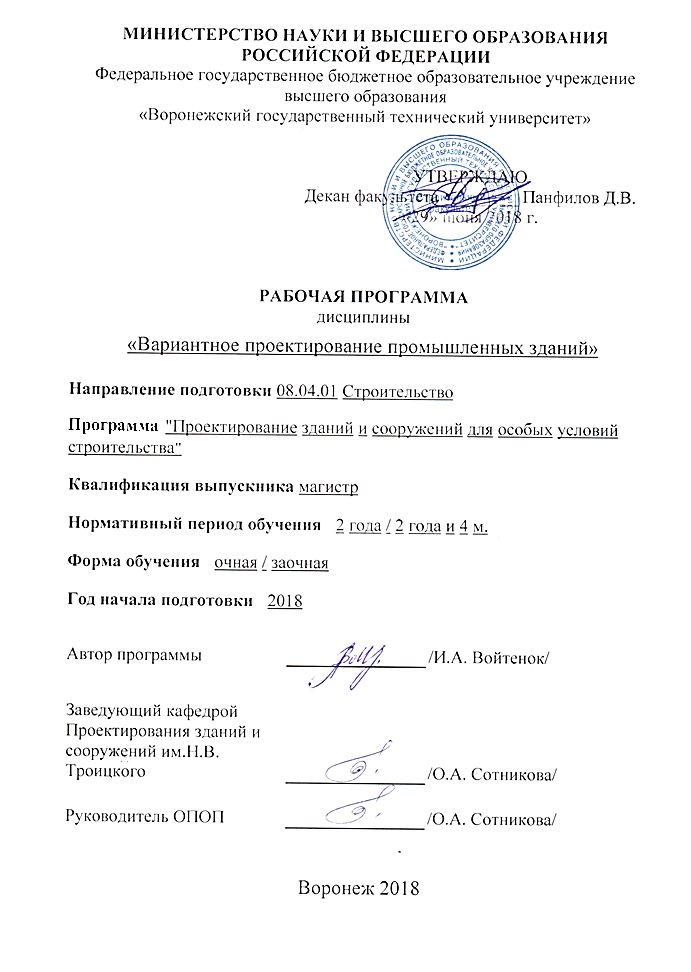 1. ЦЕЛИ И ЗАДАЧИ ДИСЦИПЛИНЫ 1. ЦЕЛИ И ЗАДАЧИ ДИСЦИПЛИНЫ 1. ЦЕЛИ И ЗАДАЧИ ДИСЦИПЛИНЫ 1. ЦЕЛИ И ЗАДАЧИ ДИСЦИПЛИНЫ 1. ЦЕЛИ И ЗАДАЧИ ДИСЦИПЛИНЫ 1. ЦЕЛИ И ЗАДАЧИ ДИСЦИПЛИНЫ 1. ЦЕЛИ И ЗАДАЧИ ДИСЦИПЛИНЫ 1. ЦЕЛИ И ЗАДАЧИ ДИСЦИПЛИНЫ 1. ЦЕЛИ И ЗАДАЧИ ДИСЦИПЛИНЫ 1. ЦЕЛИ И ЗАДАЧИ ДИСЦИПЛИНЫ 1. ЦЕЛИ И ЗАДАЧИ ДИСЦИПЛИНЫ 1. ЦЕЛИ И ЗАДАЧИ ДИСЦИПЛИНЫ 1. ЦЕЛИ И ЗАДАЧИ ДИСЦИПЛИНЫ 1. ЦЕЛИ И ЗАДАЧИ ДИСЦИПЛИНЫ 1. ЦЕЛИ И ЗАДАЧИ ДИСЦИПЛИНЫ 1.1. Цели дисциплины Целью преподавания дисциплины «Вариантное проектирование промышленных зданий» является знакомство студентов с общими принципами технико-экономической оценки проектных решений промышленных зданий на основе сравнения вариантов объемно-планировочных и конструктивных решений при учете различных внешних факторов. 1.1. Цели дисциплины Целью преподавания дисциплины «Вариантное проектирование промышленных зданий» является знакомство студентов с общими принципами технико-экономической оценки проектных решений промышленных зданий на основе сравнения вариантов объемно-планировочных и конструктивных решений при учете различных внешних факторов. 1.1. Цели дисциплины Целью преподавания дисциплины «Вариантное проектирование промышленных зданий» является знакомство студентов с общими принципами технико-экономической оценки проектных решений промышленных зданий на основе сравнения вариантов объемно-планировочных и конструктивных решений при учете различных внешних факторов. 1.1. Цели дисциплины Целью преподавания дисциплины «Вариантное проектирование промышленных зданий» является знакомство студентов с общими принципами технико-экономической оценки проектных решений промышленных зданий на основе сравнения вариантов объемно-планировочных и конструктивных решений при учете различных внешних факторов. 1.1. Цели дисциплины Целью преподавания дисциплины «Вариантное проектирование промышленных зданий» является знакомство студентов с общими принципами технико-экономической оценки проектных решений промышленных зданий на основе сравнения вариантов объемно-планировочных и конструктивных решений при учете различных внешних факторов. 1.1. Цели дисциплины Целью преподавания дисциплины «Вариантное проектирование промышленных зданий» является знакомство студентов с общими принципами технико-экономической оценки проектных решений промышленных зданий на основе сравнения вариантов объемно-планировочных и конструктивных решений при учете различных внешних факторов. 1.1. Цели дисциплины Целью преподавания дисциплины «Вариантное проектирование промышленных зданий» является знакомство студентов с общими принципами технико-экономической оценки проектных решений промышленных зданий на основе сравнения вариантов объемно-планировочных и конструктивных решений при учете различных внешних факторов. 1.1. Цели дисциплины Целью преподавания дисциплины «Вариантное проектирование промышленных зданий» является знакомство студентов с общими принципами технико-экономической оценки проектных решений промышленных зданий на основе сравнения вариантов объемно-планировочных и конструктивных решений при учете различных внешних факторов. 1.1. Цели дисциплины Целью преподавания дисциплины «Вариантное проектирование промышленных зданий» является знакомство студентов с общими принципами технико-экономической оценки проектных решений промышленных зданий на основе сравнения вариантов объемно-планировочных и конструктивных решений при учете различных внешних факторов. 1.1. Цели дисциплины Целью преподавания дисциплины «Вариантное проектирование промышленных зданий» является знакомство студентов с общими принципами технико-экономической оценки проектных решений промышленных зданий на основе сравнения вариантов объемно-планировочных и конструктивных решений при учете различных внешних факторов. 1.1. Цели дисциплины Целью преподавания дисциплины «Вариантное проектирование промышленных зданий» является знакомство студентов с общими принципами технико-экономической оценки проектных решений промышленных зданий на основе сравнения вариантов объемно-планировочных и конструктивных решений при учете различных внешних факторов. 1.1. Цели дисциплины Целью преподавания дисциплины «Вариантное проектирование промышленных зданий» является знакомство студентов с общими принципами технико-экономической оценки проектных решений промышленных зданий на основе сравнения вариантов объемно-планировочных и конструктивных решений при учете различных внешних факторов. 1.1. Цели дисциплины Целью преподавания дисциплины «Вариантное проектирование промышленных зданий» является знакомство студентов с общими принципами технико-экономической оценки проектных решений промышленных зданий на основе сравнения вариантов объемно-планировочных и конструктивных решений при учете различных внешних факторов. 1.1. Цели дисциплины Целью преподавания дисциплины «Вариантное проектирование промышленных зданий» является знакомство студентов с общими принципами технико-экономической оценки проектных решений промышленных зданий на основе сравнения вариантов объемно-планировочных и конструктивных решений при учете различных внешних факторов. 1.1. Цели дисциплины Целью преподавания дисциплины «Вариантное проектирование промышленных зданий» является знакомство студентов с общими принципами технико-экономической оценки проектных решений промышленных зданий на основе сравнения вариантов объемно-планировочных и конструктивных решений при учете различных внешних факторов. 1.2. Задачи освоения дисциплины: ознакомление с последовательностью проведения технико-экономической оценки проектных решений промышленных зданий;получение навыков определения стоимостных показателей при выборе объемно-планировочного решения проектируемого здания;получение навыков определения стоимостных показателей при выборе конструктивного решения проектируемого здания.1.2. Задачи освоения дисциплины: ознакомление с последовательностью проведения технико-экономической оценки проектных решений промышленных зданий;получение навыков определения стоимостных показателей при выборе объемно-планировочного решения проектируемого здания;получение навыков определения стоимостных показателей при выборе конструктивного решения проектируемого здания.1.2. Задачи освоения дисциплины: ознакомление с последовательностью проведения технико-экономической оценки проектных решений промышленных зданий;получение навыков определения стоимостных показателей при выборе объемно-планировочного решения проектируемого здания;получение навыков определения стоимостных показателей при выборе конструктивного решения проектируемого здания.1.2. Задачи освоения дисциплины: ознакомление с последовательностью проведения технико-экономической оценки проектных решений промышленных зданий;получение навыков определения стоимостных показателей при выборе объемно-планировочного решения проектируемого здания;получение навыков определения стоимостных показателей при выборе конструктивного решения проектируемого здания.1.2. Задачи освоения дисциплины: ознакомление с последовательностью проведения технико-экономической оценки проектных решений промышленных зданий;получение навыков определения стоимостных показателей при выборе объемно-планировочного решения проектируемого здания;получение навыков определения стоимостных показателей при выборе конструктивного решения проектируемого здания.1.2. Задачи освоения дисциплины: ознакомление с последовательностью проведения технико-экономической оценки проектных решений промышленных зданий;получение навыков определения стоимостных показателей при выборе объемно-планировочного решения проектируемого здания;получение навыков определения стоимостных показателей при выборе конструктивного решения проектируемого здания.1.2. Задачи освоения дисциплины: ознакомление с последовательностью проведения технико-экономической оценки проектных решений промышленных зданий;получение навыков определения стоимостных показателей при выборе объемно-планировочного решения проектируемого здания;получение навыков определения стоимостных показателей при выборе конструктивного решения проектируемого здания.1.2. Задачи освоения дисциплины: ознакомление с последовательностью проведения технико-экономической оценки проектных решений промышленных зданий;получение навыков определения стоимостных показателей при выборе объемно-планировочного решения проектируемого здания;получение навыков определения стоимостных показателей при выборе конструктивного решения проектируемого здания.1.2. Задачи освоения дисциплины: ознакомление с последовательностью проведения технико-экономической оценки проектных решений промышленных зданий;получение навыков определения стоимостных показателей при выборе объемно-планировочного решения проектируемого здания;получение навыков определения стоимостных показателей при выборе конструктивного решения проектируемого здания.1.2. Задачи освоения дисциплины: ознакомление с последовательностью проведения технико-экономической оценки проектных решений промышленных зданий;получение навыков определения стоимостных показателей при выборе объемно-планировочного решения проектируемого здания;получение навыков определения стоимостных показателей при выборе конструктивного решения проектируемого здания.1.2. Задачи освоения дисциплины: ознакомление с последовательностью проведения технико-экономической оценки проектных решений промышленных зданий;получение навыков определения стоимостных показателей при выборе объемно-планировочного решения проектируемого здания;получение навыков определения стоимостных показателей при выборе конструктивного решения проектируемого здания.1.2. Задачи освоения дисциплины: ознакомление с последовательностью проведения технико-экономической оценки проектных решений промышленных зданий;получение навыков определения стоимостных показателей при выборе объемно-планировочного решения проектируемого здания;получение навыков определения стоимостных показателей при выборе конструктивного решения проектируемого здания.1.2. Задачи освоения дисциплины: ознакомление с последовательностью проведения технико-экономической оценки проектных решений промышленных зданий;получение навыков определения стоимостных показателей при выборе объемно-планировочного решения проектируемого здания;получение навыков определения стоимостных показателей при выборе конструктивного решения проектируемого здания.1.2. Задачи освоения дисциплины: ознакомление с последовательностью проведения технико-экономической оценки проектных решений промышленных зданий;получение навыков определения стоимостных показателей при выборе объемно-планировочного решения проектируемого здания;получение навыков определения стоимостных показателей при выборе конструктивного решения проектируемого здания.1.2. Задачи освоения дисциплины: ознакомление с последовательностью проведения технико-экономической оценки проектных решений промышленных зданий;получение навыков определения стоимостных показателей при выборе объемно-планировочного решения проектируемого здания;получение навыков определения стоимостных показателей при выборе конструктивного решения проектируемого здания.2. МЕСТО ДИСЦИПЛИНЫ В СТРУКТУРЕ ОПОП 2. МЕСТО ДИСЦИПЛИНЫ В СТРУКТУРЕ ОПОП 2. МЕСТО ДИСЦИПЛИНЫ В СТРУКТУРЕ ОПОП 2. МЕСТО ДИСЦИПЛИНЫ В СТРУКТУРЕ ОПОП 2. МЕСТО ДИСЦИПЛИНЫ В СТРУКТУРЕ ОПОП 2. МЕСТО ДИСЦИПЛИНЫ В СТРУКТУРЕ ОПОП 2. МЕСТО ДИСЦИПЛИНЫ В СТРУКТУРЕ ОПОП 2. МЕСТО ДИСЦИПЛИНЫ В СТРУКТУРЕ ОПОП 2. МЕСТО ДИСЦИПЛИНЫ В СТРУКТУРЕ ОПОП 2. МЕСТО ДИСЦИПЛИНЫ В СТРУКТУРЕ ОПОП 2. МЕСТО ДИСЦИПЛИНЫ В СТРУКТУРЕ ОПОП 2. МЕСТО ДИСЦИПЛИНЫ В СТРУКТУРЕ ОПОП 2. МЕСТО ДИСЦИПЛИНЫ В СТРУКТУРЕ ОПОП 2. МЕСТО ДИСЦИПЛИНЫ В СТРУКТУРЕ ОПОП 2. МЕСТО ДИСЦИПЛИНЫ В СТРУКТУРЕ ОПОП Дисциплина «Вариантное проектирование промышленных зданий» относится к дисциплинам вариативной части (дисциплина по выбору) блока Б1. Дисциплина «Вариантное проектирование промышленных зданий» относится к дисциплинам вариативной части (дисциплина по выбору) блока Б1. Дисциплина «Вариантное проектирование промышленных зданий» относится к дисциплинам вариативной части (дисциплина по выбору) блока Б1. Дисциплина «Вариантное проектирование промышленных зданий» относится к дисциплинам вариативной части (дисциплина по выбору) блока Б1. Дисциплина «Вариантное проектирование промышленных зданий» относится к дисциплинам вариативной части (дисциплина по выбору) блока Б1. Дисциплина «Вариантное проектирование промышленных зданий» относится к дисциплинам вариативной части (дисциплина по выбору) блока Б1. Дисциплина «Вариантное проектирование промышленных зданий» относится к дисциплинам вариативной части (дисциплина по выбору) блока Б1. Дисциплина «Вариантное проектирование промышленных зданий» относится к дисциплинам вариативной части (дисциплина по выбору) блока Б1. Дисциплина «Вариантное проектирование промышленных зданий» относится к дисциплинам вариативной части (дисциплина по выбору) блока Б1. Дисциплина «Вариантное проектирование промышленных зданий» относится к дисциплинам вариативной части (дисциплина по выбору) блока Б1. Дисциплина «Вариантное проектирование промышленных зданий» относится к дисциплинам вариативной части (дисциплина по выбору) блока Б1. Дисциплина «Вариантное проектирование промышленных зданий» относится к дисциплинам вариативной части (дисциплина по выбору) блока Б1. Дисциплина «Вариантное проектирование промышленных зданий» относится к дисциплинам вариативной части (дисциплина по выбору) блока Б1. Дисциплина «Вариантное проектирование промышленных зданий» относится к дисциплинам вариативной части (дисциплина по выбору) блока Б1. Дисциплина «Вариантное проектирование промышленных зданий» относится к дисциплинам вариативной части (дисциплина по выбору) блока Б1. 3. ПЕРЕЧЕНЬ ПЛАНИРУЕМЫХ РЕЗУЛЬТАТОВ ОБУЧЕНИЯ ПО ДИСЦИПЛИНЕ 3. ПЕРЕЧЕНЬ ПЛАНИРУЕМЫХ РЕЗУЛЬТАТОВ ОБУЧЕНИЯ ПО ДИСЦИПЛИНЕ 3. ПЕРЕЧЕНЬ ПЛАНИРУЕМЫХ РЕЗУЛЬТАТОВ ОБУЧЕНИЯ ПО ДИСЦИПЛИНЕ 3. ПЕРЕЧЕНЬ ПЛАНИРУЕМЫХ РЕЗУЛЬТАТОВ ОБУЧЕНИЯ ПО ДИСЦИПЛИНЕ 3. ПЕРЕЧЕНЬ ПЛАНИРУЕМЫХ РЕЗУЛЬТАТОВ ОБУЧЕНИЯ ПО ДИСЦИПЛИНЕ 3. ПЕРЕЧЕНЬ ПЛАНИРУЕМЫХ РЕЗУЛЬТАТОВ ОБУЧЕНИЯ ПО ДИСЦИПЛИНЕ 3. ПЕРЕЧЕНЬ ПЛАНИРУЕМЫХ РЕЗУЛЬТАТОВ ОБУЧЕНИЯ ПО ДИСЦИПЛИНЕ 3. ПЕРЕЧЕНЬ ПЛАНИРУЕМЫХ РЕЗУЛЬТАТОВ ОБУЧЕНИЯ ПО ДИСЦИПЛИНЕ 3. ПЕРЕЧЕНЬ ПЛАНИРУЕМЫХ РЕЗУЛЬТАТОВ ОБУЧЕНИЯ ПО ДИСЦИПЛИНЕ 3. ПЕРЕЧЕНЬ ПЛАНИРУЕМЫХ РЕЗУЛЬТАТОВ ОБУЧЕНИЯ ПО ДИСЦИПЛИНЕ 3. ПЕРЕЧЕНЬ ПЛАНИРУЕМЫХ РЕЗУЛЬТАТОВ ОБУЧЕНИЯ ПО ДИСЦИПЛИНЕ 3. ПЕРЕЧЕНЬ ПЛАНИРУЕМЫХ РЕЗУЛЬТАТОВ ОБУЧЕНИЯ ПО ДИСЦИПЛИНЕ 3. ПЕРЕЧЕНЬ ПЛАНИРУЕМЫХ РЕЗУЛЬТАТОВ ОБУЧЕНИЯ ПО ДИСЦИПЛИНЕ 3. ПЕРЕЧЕНЬ ПЛАНИРУЕМЫХ РЕЗУЛЬТАТОВ ОБУЧЕНИЯ ПО ДИСЦИПЛИНЕ 3. ПЕРЕЧЕНЬ ПЛАНИРУЕМЫХ РЕЗУЛЬТАТОВ ОБУЧЕНИЯ ПО ДИСЦИПЛИНЕ Процесс изучения дисциплины «Вариантное проектирование промышленных зданий» направлен на формирование следующих компетенций: ПК-6 - Способен разрабатывать проект обеспечения соблюдения требований энергетической эффективности зданий, строений и сооружений в условиях экстримально холодного климата ПК-7 - Способен проводить анализ и экспертную оценку надежности, энергетической и экологической безопасности объектов капитального строительства в условиях экстримального или холодного климата Процесс изучения дисциплины «Вариантное проектирование промышленных зданий» направлен на формирование следующих компетенций: ПК-6 - Способен разрабатывать проект обеспечения соблюдения требований энергетической эффективности зданий, строений и сооружений в условиях экстримально холодного климата ПК-7 - Способен проводить анализ и экспертную оценку надежности, энергетической и экологической безопасности объектов капитального строительства в условиях экстримального или холодного климата Процесс изучения дисциплины «Вариантное проектирование промышленных зданий» направлен на формирование следующих компетенций: ПК-6 - Способен разрабатывать проект обеспечения соблюдения требований энергетической эффективности зданий, строений и сооружений в условиях экстримально холодного климата ПК-7 - Способен проводить анализ и экспертную оценку надежности, энергетической и экологической безопасности объектов капитального строительства в условиях экстримального или холодного климата Процесс изучения дисциплины «Вариантное проектирование промышленных зданий» направлен на формирование следующих компетенций: ПК-6 - Способен разрабатывать проект обеспечения соблюдения требований энергетической эффективности зданий, строений и сооружений в условиях экстримально холодного климата ПК-7 - Способен проводить анализ и экспертную оценку надежности, энергетической и экологической безопасности объектов капитального строительства в условиях экстримального или холодного климата Процесс изучения дисциплины «Вариантное проектирование промышленных зданий» направлен на формирование следующих компетенций: ПК-6 - Способен разрабатывать проект обеспечения соблюдения требований энергетической эффективности зданий, строений и сооружений в условиях экстримально холодного климата ПК-7 - Способен проводить анализ и экспертную оценку надежности, энергетической и экологической безопасности объектов капитального строительства в условиях экстримального или холодного климата Процесс изучения дисциплины «Вариантное проектирование промышленных зданий» направлен на формирование следующих компетенций: ПК-6 - Способен разрабатывать проект обеспечения соблюдения требований энергетической эффективности зданий, строений и сооружений в условиях экстримально холодного климата ПК-7 - Способен проводить анализ и экспертную оценку надежности, энергетической и экологической безопасности объектов капитального строительства в условиях экстримального или холодного климата Процесс изучения дисциплины «Вариантное проектирование промышленных зданий» направлен на формирование следующих компетенций: ПК-6 - Способен разрабатывать проект обеспечения соблюдения требований энергетической эффективности зданий, строений и сооружений в условиях экстримально холодного климата ПК-7 - Способен проводить анализ и экспертную оценку надежности, энергетической и экологической безопасности объектов капитального строительства в условиях экстримального или холодного климата Процесс изучения дисциплины «Вариантное проектирование промышленных зданий» направлен на формирование следующих компетенций: ПК-6 - Способен разрабатывать проект обеспечения соблюдения требований энергетической эффективности зданий, строений и сооружений в условиях экстримально холодного климата ПК-7 - Способен проводить анализ и экспертную оценку надежности, энергетической и экологической безопасности объектов капитального строительства в условиях экстримального или холодного климата Процесс изучения дисциплины «Вариантное проектирование промышленных зданий» направлен на формирование следующих компетенций: ПК-6 - Способен разрабатывать проект обеспечения соблюдения требований энергетической эффективности зданий, строений и сооружений в условиях экстримально холодного климата ПК-7 - Способен проводить анализ и экспертную оценку надежности, энергетической и экологической безопасности объектов капитального строительства в условиях экстримального или холодного климата Процесс изучения дисциплины «Вариантное проектирование промышленных зданий» направлен на формирование следующих компетенций: ПК-6 - Способен разрабатывать проект обеспечения соблюдения требований энергетической эффективности зданий, строений и сооружений в условиях экстримально холодного климата ПК-7 - Способен проводить анализ и экспертную оценку надежности, энергетической и экологической безопасности объектов капитального строительства в условиях экстримального или холодного климата Процесс изучения дисциплины «Вариантное проектирование промышленных зданий» направлен на формирование следующих компетенций: ПК-6 - Способен разрабатывать проект обеспечения соблюдения требований энергетической эффективности зданий, строений и сооружений в условиях экстримально холодного климата ПК-7 - Способен проводить анализ и экспертную оценку надежности, энергетической и экологической безопасности объектов капитального строительства в условиях экстримального или холодного климата Процесс изучения дисциплины «Вариантное проектирование промышленных зданий» направлен на формирование следующих компетенций: ПК-6 - Способен разрабатывать проект обеспечения соблюдения требований энергетической эффективности зданий, строений и сооружений в условиях экстримально холодного климата ПК-7 - Способен проводить анализ и экспертную оценку надежности, энергетической и экологической безопасности объектов капитального строительства в условиях экстримального или холодного климата Процесс изучения дисциплины «Вариантное проектирование промышленных зданий» направлен на формирование следующих компетенций: ПК-6 - Способен разрабатывать проект обеспечения соблюдения требований энергетической эффективности зданий, строений и сооружений в условиях экстримально холодного климата ПК-7 - Способен проводить анализ и экспертную оценку надежности, энергетической и экологической безопасности объектов капитального строительства в условиях экстримального или холодного климата Процесс изучения дисциплины «Вариантное проектирование промышленных зданий» направлен на формирование следующих компетенций: ПК-6 - Способен разрабатывать проект обеспечения соблюдения требований энергетической эффективности зданий, строений и сооружений в условиях экстримально холодного климата ПК-7 - Способен проводить анализ и экспертную оценку надежности, энергетической и экологической безопасности объектов капитального строительства в условиях экстримального или холодного климата Процесс изучения дисциплины «Вариантное проектирование промышленных зданий» направлен на формирование следующих компетенций: ПК-6 - Способен разрабатывать проект обеспечения соблюдения требований энергетической эффективности зданий, строений и сооружений в условиях экстримально холодного климата ПК-7 - Способен проводить анализ и экспертную оценку надежности, энергетической и экологической безопасности объектов капитального строительства в условиях экстримального или холодного климата Компетенция Компетенция Компетенция Компетенция Компетенция Результаты обучения, характеризующие сформированность компетенции Результаты обучения, характеризующие сформированность компетенции Результаты обучения, характеризующие сформированность компетенции Результаты обучения, характеризующие сформированность компетенции Результаты обучения, характеризующие сформированность компетенции Результаты обучения, характеризующие сформированность компетенции Результаты обучения, характеризующие сформированность компетенции Результаты обучения, характеризующие сформированность компетенции Результаты обучения, характеризующие сформированность компетенции Результаты обучения, характеризующие сформированность компетенции ПК-6ПК-6ПК-6ПК-6ПК-6Знать условия, нормативы и стандарты, применяемые при обеспечении соблюдения требований энергетической эффективности зданий, строений и сооружений в условиях экстримально холодного климата.Знать условия, нормативы и стандарты, применяемые при обеспечении соблюдения требований энергетической эффективности зданий, строений и сооружений в условиях экстримально холодного климата.Знать условия, нормативы и стандарты, применяемые при обеспечении соблюдения требований энергетической эффективности зданий, строений и сооружений в условиях экстримально холодного климата.Знать условия, нормативы и стандарты, применяемые при обеспечении соблюдения требований энергетической эффективности зданий, строений и сооружений в условиях экстримально холодного климата.Знать условия, нормативы и стандарты, применяемые при обеспечении соблюдения требований энергетической эффективности зданий, строений и сооружений в условиях экстримально холодного климата.Знать условия, нормативы и стандарты, применяемые при обеспечении соблюдения требований энергетической эффективности зданий, строений и сооружений в условиях экстримально холодного климата.Знать условия, нормативы и стандарты, применяемые при обеспечении соблюдения требований энергетической эффективности зданий, строений и сооружений в условиях экстримально холодного климата.Знать условия, нормативы и стандарты, применяемые при обеспечении соблюдения требований энергетической эффективности зданий, строений и сооружений в условиях экстримально холодного климата.Знать условия, нормативы и стандарты, применяемые при обеспечении соблюдения требований энергетической эффективности зданий, строений и сооружений в условиях экстримально холодного климата.Знать условия, нормативы и стандарты, применяемые при обеспечении соблюдения требований энергетической эффективности зданий, строений и сооружений в условиях экстримально холодного климата.ПК-6ПК-6ПК-6ПК-6ПК-6Уметь разрабатывать проект обеспечения соблюдения требований энергетической эффективности зданий, строений и сооружений в условиях экстримально холодного климата.Уметь разрабатывать проект обеспечения соблюдения требований энергетической эффективности зданий, строений и сооружений в условиях экстримально холодного климата.Уметь разрабатывать проект обеспечения соблюдения требований энергетической эффективности зданий, строений и сооружений в условиях экстримально холодного климата.Уметь разрабатывать проект обеспечения соблюдения требований энергетической эффективности зданий, строений и сооружений в условиях экстримально холодного климата.Уметь разрабатывать проект обеспечения соблюдения требований энергетической эффективности зданий, строений и сооружений в условиях экстримально холодного климата.Уметь разрабатывать проект обеспечения соблюдения требований энергетической эффективности зданий, строений и сооружений в условиях экстримально холодного климата.Уметь разрабатывать проект обеспечения соблюдения требований энергетической эффективности зданий, строений и сооружений в условиях экстримально холодного климата.Уметь разрабатывать проект обеспечения соблюдения требований энергетической эффективности зданий, строений и сооружений в условиях экстримально холодного климата.Уметь разрабатывать проект обеспечения соблюдения требований энергетической эффективности зданий, строений и сооружений в условиях экстримально холодного климата.Уметь разрабатывать проект обеспечения соблюдения требований энергетической эффективности зданий, строений и сооружений в условиях экстримально холодного климата.ПК-6ПК-6ПК-6ПК-6ПК-6Владеть навыками разработки проектов  зданий с учетов обеспечения соблюдения требований энергетической эффективности промышленных зданий в условиях экстримально холодного климата.Владеть навыками разработки проектов  зданий с учетов обеспечения соблюдения требований энергетической эффективности промышленных зданий в условиях экстримально холодного климата.Владеть навыками разработки проектов  зданий с учетов обеспечения соблюдения требований энергетической эффективности промышленных зданий в условиях экстримально холодного климата.Владеть навыками разработки проектов  зданий с учетов обеспечения соблюдения требований энергетической эффективности промышленных зданий в условиях экстримально холодного климата.Владеть навыками разработки проектов  зданий с учетов обеспечения соблюдения требований энергетической эффективности промышленных зданий в условиях экстримально холодного климата.Владеть навыками разработки проектов  зданий с учетов обеспечения соблюдения требований энергетической эффективности промышленных зданий в условиях экстримально холодного климата.Владеть навыками разработки проектов  зданий с учетов обеспечения соблюдения требований энергетической эффективности промышленных зданий в условиях экстримально холодного климата.Владеть навыками разработки проектов  зданий с учетов обеспечения соблюдения требований энергетической эффективности промышленных зданий в условиях экстримально холодного климата.Владеть навыками разработки проектов  зданий с учетов обеспечения соблюдения требований энергетической эффективности промышленных зданий в условиях экстримально холодного климата.Владеть навыками разработки проектов  зданий с учетов обеспечения соблюдения требований энергетической эффективности промышленных зданий в условиях экстримально холодного климата.ПК-7ПК-7ПК-7ПК-7ПК-7Знать общие принципы вариантного проектирования, последовательность проведения технико-экономической оценки, анализа энергетической и экологической безопасности объектов капитального строительства в условиях экстримального или холодного климата.Знать общие принципы вариантного проектирования, последовательность проведения технико-экономической оценки, анализа энергетической и экологической безопасности объектов капитального строительства в условиях экстримального или холодного климата.Знать общие принципы вариантного проектирования, последовательность проведения технико-экономической оценки, анализа энергетической и экологической безопасности объектов капитального строительства в условиях экстримального или холодного климата.Знать общие принципы вариантного проектирования, последовательность проведения технико-экономической оценки, анализа энергетической и экологической безопасности объектов капитального строительства в условиях экстримального или холодного климата.Знать общие принципы вариантного проектирования, последовательность проведения технико-экономической оценки, анализа энергетической и экологической безопасности объектов капитального строительства в условиях экстримального или холодного климата.Знать общие принципы вариантного проектирования, последовательность проведения технико-экономической оценки, анализа энергетической и экологической безопасности объектов капитального строительства в условиях экстримального или холодного климата.Знать общие принципы вариантного проектирования, последовательность проведения технико-экономической оценки, анализа энергетической и экологической безопасности объектов капитального строительства в условиях экстримального или холодного климата.Знать общие принципы вариантного проектирования, последовательность проведения технико-экономической оценки, анализа энергетической и экологической безопасности объектов капитального строительства в условиях экстримального или холодного климата.Знать общие принципы вариантного проектирования, последовательность проведения технико-экономической оценки, анализа энергетической и экологической безопасности объектов капитального строительства в условиях экстримального или холодного климата.Знать общие принципы вариантного проектирования, последовательность проведения технико-экономической оценки, анализа энергетической и экологической безопасности объектов капитального строительства в условиях экстримального или холодного климата.ПК-7ПК-7ПК-7ПК-7ПК-7Уметь применять методику сбора научной, натурной и технической информации по поставленной задаче проектирования; применять знания функциональных, физико-технических, экономических, экологических, композиционных и конструктивных принципов проектирования промышленных зданий в условиях экстримального или холодного климата.Уметь применять методику сбора научной, натурной и технической информации по поставленной задаче проектирования; применять знания функциональных, физико-технических, экономических, экологических, композиционных и конструктивных принципов проектирования промышленных зданий в условиях экстримального или холодного климата.Уметь применять методику сбора научной, натурной и технической информации по поставленной задаче проектирования; применять знания функциональных, физико-технических, экономических, экологических, композиционных и конструктивных принципов проектирования промышленных зданий в условиях экстримального или холодного климата.Уметь применять методику сбора научной, натурной и технической информации по поставленной задаче проектирования; применять знания функциональных, физико-технических, экономических, экологических, композиционных и конструктивных принципов проектирования промышленных зданий в условиях экстримального или холодного климата.Уметь применять методику сбора научной, натурной и технической информации по поставленной задаче проектирования; применять знания функциональных, физико-технических, экономических, экологических, композиционных и конструктивных принципов проектирования промышленных зданий в условиях экстримального или холодного климата.Уметь применять методику сбора научной, натурной и технической информации по поставленной задаче проектирования; применять знания функциональных, физико-технических, экономических, экологических, композиционных и конструктивных принципов проектирования промышленных зданий в условиях экстримального или холодного климата.Уметь применять методику сбора научной, натурной и технической информации по поставленной задаче проектирования; применять знания функциональных, физико-технических, экономических, экологических, композиционных и конструктивных принципов проектирования промышленных зданий в условиях экстримального или холодного климата.Уметь применять методику сбора научной, натурной и технической информации по поставленной задаче проектирования; применять знания функциональных, физико-технических, экономических, экологических, композиционных и конструктивных принципов проектирования промышленных зданий в условиях экстримального или холодного климата.Уметь применять методику сбора научной, натурной и технической информации по поставленной задаче проектирования; применять знания функциональных, физико-технических, экономических, экологических, композиционных и конструктивных принципов проектирования промышленных зданий в условиях экстримального или холодного климата.Уметь применять методику сбора научной, натурной и технической информации по поставленной задаче проектирования; применять знания функциональных, физико-технических, экономических, экологических, композиционных и конструктивных принципов проектирования промышленных зданий в условиях экстримального или холодного климата.ПК-7ПК-7ПК-7ПК-7ПК-7Владеть методикой технико-экономической оценки проектов промышленных зданий, правилами проверки сопоставимости вариантов зданий, основами анализа и экспертной оценки надежности, энергетической и экологической безопасности объектов капитального строительства в условиях экстримального или холодного климата.Владеть методикой технико-экономической оценки проектов промышленных зданий, правилами проверки сопоставимости вариантов зданий, основами анализа и экспертной оценки надежности, энергетической и экологической безопасности объектов капитального строительства в условиях экстримального или холодного климата.Владеть методикой технико-экономической оценки проектов промышленных зданий, правилами проверки сопоставимости вариантов зданий, основами анализа и экспертной оценки надежности, энергетической и экологической безопасности объектов капитального строительства в условиях экстримального или холодного климата.Владеть методикой технико-экономической оценки проектов промышленных зданий, правилами проверки сопоставимости вариантов зданий, основами анализа и экспертной оценки надежности, энергетической и экологической безопасности объектов капитального строительства в условиях экстримального или холодного климата.Владеть методикой технико-экономической оценки проектов промышленных зданий, правилами проверки сопоставимости вариантов зданий, основами анализа и экспертной оценки надежности, энергетической и экологической безопасности объектов капитального строительства в условиях экстримального или холодного климата.Владеть методикой технико-экономической оценки проектов промышленных зданий, правилами проверки сопоставимости вариантов зданий, основами анализа и экспертной оценки надежности, энергетической и экологической безопасности объектов капитального строительства в условиях экстримального или холодного климата.Владеть методикой технико-экономической оценки проектов промышленных зданий, правилами проверки сопоставимости вариантов зданий, основами анализа и экспертной оценки надежности, энергетической и экологической безопасности объектов капитального строительства в условиях экстримального или холодного климата.Владеть методикой технико-экономической оценки проектов промышленных зданий, правилами проверки сопоставимости вариантов зданий, основами анализа и экспертной оценки надежности, энергетической и экологической безопасности объектов капитального строительства в условиях экстримального или холодного климата.Владеть методикой технико-экономической оценки проектов промышленных зданий, правилами проверки сопоставимости вариантов зданий, основами анализа и экспертной оценки надежности, энергетической и экологической безопасности объектов капитального строительства в условиях экстримального или холодного климата.Владеть методикой технико-экономической оценки проектов промышленных зданий, правилами проверки сопоставимости вариантов зданий, основами анализа и экспертной оценки надежности, энергетической и экологической безопасности объектов капитального строительства в условиях экстримального или холодного климата.4. ОБЪЕМ ДИСЦИПЛИНЫ4. ОБЪЕМ ДИСЦИПЛИНЫ4. ОБЪЕМ ДИСЦИПЛИНЫ4. ОБЪЕМ ДИСЦИПЛИНЫ4. ОБЪЕМ ДИСЦИПЛИНЫ4. ОБЪЕМ ДИСЦИПЛИНЫ4. ОБЪЕМ ДИСЦИПЛИНЫ4. ОБЪЕМ ДИСЦИПЛИНЫ4. ОБЪЕМ ДИСЦИПЛИНЫ4. ОБЪЕМ ДИСЦИПЛИНЫ4. ОБЪЕМ ДИСЦИПЛИНЫ4. ОБЪЕМ ДИСЦИПЛИНЫ4. ОБЪЕМ ДИСЦИПЛИНЫ4. ОБЪЕМ ДИСЦИПЛИНЫ4. ОБЪЕМ ДИСЦИПЛИНЫОбщая трудоемкость дисциплины «Вариантное проектирование промышленных зданий» составляет 4 з.е. Распределение трудоемкости дисциплины по видам занятий Общая трудоемкость дисциплины «Вариантное проектирование промышленных зданий» составляет 4 з.е. Распределение трудоемкости дисциплины по видам занятий Общая трудоемкость дисциплины «Вариантное проектирование промышленных зданий» составляет 4 з.е. Распределение трудоемкости дисциплины по видам занятий Общая трудоемкость дисциплины «Вариантное проектирование промышленных зданий» составляет 4 з.е. Распределение трудоемкости дисциплины по видам занятий Общая трудоемкость дисциплины «Вариантное проектирование промышленных зданий» составляет 4 з.е. Распределение трудоемкости дисциплины по видам занятий Общая трудоемкость дисциплины «Вариантное проектирование промышленных зданий» составляет 4 з.е. Распределение трудоемкости дисциплины по видам занятий Общая трудоемкость дисциплины «Вариантное проектирование промышленных зданий» составляет 4 з.е. Распределение трудоемкости дисциплины по видам занятий Общая трудоемкость дисциплины «Вариантное проектирование промышленных зданий» составляет 4 з.е. Распределение трудоемкости дисциплины по видам занятий Общая трудоемкость дисциплины «Вариантное проектирование промышленных зданий» составляет 4 з.е. Распределение трудоемкости дисциплины по видам занятий Общая трудоемкость дисциплины «Вариантное проектирование промышленных зданий» составляет 4 з.е. Распределение трудоемкости дисциплины по видам занятий Общая трудоемкость дисциплины «Вариантное проектирование промышленных зданий» составляет 4 з.е. Распределение трудоемкости дисциплины по видам занятий Общая трудоемкость дисциплины «Вариантное проектирование промышленных зданий» составляет 4 з.е. Распределение трудоемкости дисциплины по видам занятий Общая трудоемкость дисциплины «Вариантное проектирование промышленных зданий» составляет 4 з.е. Распределение трудоемкости дисциплины по видам занятий Общая трудоемкость дисциплины «Вариантное проектирование промышленных зданий» составляет 4 з.е. Распределение трудоемкости дисциплины по видам занятий Общая трудоемкость дисциплины «Вариантное проектирование промышленных зданий» составляет 4 з.е. Распределение трудоемкости дисциплины по видам занятий очная форма обучения очная форма обучения очная форма обучения очная форма обучения очная форма обучения очная форма обучения очная форма обучения очная форма обучения очная форма обучения очная форма обучения очная форма обучения очная форма обучения очная форма обучения очная форма обучения очная форма обучения Виды учебной работыВиды учебной работыВиды учебной работыВиды учебной работыВиды учебной работыВиды учебной работыВиды учебной работыВиды учебной работыВсего часовВсего часовСеместрыСеместрыСеместрыВиды учебной работыВиды учебной работыВиды учебной работыВиды учебной работыВиды учебной работыВиды учебной работыВиды учебной работыВиды учебной работыВсего часовВсего часов333Аудиторные занятия (всего)Аудиторные занятия (всего)Аудиторные занятия (всего)Аудиторные занятия (всего)Аудиторные занятия (всего)Аудиторные занятия (всего)Аудиторные занятия (всего)Аудиторные занятия (всего)3636363636В том числе:В том числе:В том числе:В том числе:В том числе:В том числе:В том числе:В том числе:ЛекцииЛекцииЛекцииЛекцииЛекцииЛекцииЛекцииЛекции1818181818Практические занятия (ПЗ)Практические занятия (ПЗ)Практические занятия (ПЗ)Практические занятия (ПЗ)Практические занятия (ПЗ)Практические занятия (ПЗ)Практические занятия (ПЗ)Практические занятия (ПЗ)1818181818Самостоятельная работаСамостоятельная работаСамостоятельная работаСамостоятельная работаСамостоятельная работаСамостоятельная работаСамостоятельная работаСамостоятельная работа108108108108108Виды промежуточной аттестации - зачетВиды промежуточной аттестации - зачетВиды промежуточной аттестации - зачетВиды промежуточной аттестации - зачетВиды промежуточной аттестации - зачетВиды промежуточной аттестации - зачетВиды промежуточной аттестации - зачетВиды промежуточной аттестации - зачет+++++Общая трудоемкость:академические часызач.ед.Общая трудоемкость:академические часызач.ед.Общая трудоемкость:академические часызач.ед.Общая трудоемкость:академические часызач.ед.Общая трудоемкость:академические часызач.ед.Общая трудоемкость:академические часызач.ед.Общая трудоемкость:академические часызач.ед.Общая трудоемкость:академические часызач.ед.14441444144414441444заочная форма обучения заочная форма обучения заочная форма обучения заочная форма обучения заочная форма обучения заочная форма обучения заочная форма обучения заочная форма обучения заочная форма обучения заочная форма обучения заочная форма обучения заочная форма обучения заочная форма обучения заочная форма обучения заочная форма обучения Виды учебной работыВиды учебной работыВиды учебной работыВиды учебной работыВиды учебной работыВиды учебной работыВиды учебной работыВиды учебной работыВсего часовВсего часовСеместрыСеместрыСеместрыВиды учебной работыВиды учебной работыВиды учебной работыВиды учебной работыВиды учебной работыВиды учебной работыВиды учебной работыВиды учебной работыВсего часовВсего часов333Аудиторные занятия (всего)Аудиторные занятия (всего)Аудиторные занятия (всего)Аудиторные занятия (всего)Аудиторные занятия (всего)Аудиторные занятия (всего)Аудиторные занятия (всего)Аудиторные занятия (всего)1818181818В том числе:В том числе:В том числе:В том числе:В том числе:В том числе:В том числе:В том числе:ЛекцииЛекцииЛекцииЛекцииЛекцииЛекцииЛекцииЛекции88888Практические занятия (ПЗ)Практические занятия (ПЗ)Практические занятия (ПЗ)Практические занятия (ПЗ)Практические занятия (ПЗ)Практические занятия (ПЗ)Практические занятия (ПЗ)Практические занятия (ПЗ)1010101010Самостоятельная работаСамостоятельная работаСамостоятельная работаСамостоятельная работаСамостоятельная работаСамостоятельная работаСамостоятельная работаСамостоятельная работа122122122122122Часы на контрольЧасы на контрольЧасы на контрольЧасы на контрольЧасы на контрольЧасы на контрольЧасы на контрольЧасы на контроль44444Виды промежуточной аттестации - зачетВиды промежуточной аттестации - зачетВиды промежуточной аттестации - зачетВиды промежуточной аттестации - зачетВиды промежуточной аттестации - зачетВиды промежуточной аттестации - зачетВиды промежуточной аттестации - зачетВиды промежуточной аттестации - зачет+++++Общая трудоемкость:академические часызач.ед.Общая трудоемкость:академические часызач.ед.Общая трудоемкость:академические часызач.ед.Общая трудоемкость:академические часызач.ед.Общая трудоемкость:академические часызач.ед.Общая трудоемкость:академические часызач.ед.Общая трудоемкость:академические часызач.ед.Общая трудоемкость:академические часызач.ед.144414441444144414445. СОДЕРЖАНИЕ ДИСЦИПЛИНЫ (МОДУЛЯ) 5. СОДЕРЖАНИЕ ДИСЦИПЛИНЫ (МОДУЛЯ) 5. СОДЕРЖАНИЕ ДИСЦИПЛИНЫ (МОДУЛЯ) 5. СОДЕРЖАНИЕ ДИСЦИПЛИНЫ (МОДУЛЯ) 5. СОДЕРЖАНИЕ ДИСЦИПЛИНЫ (МОДУЛЯ) 5. СОДЕРЖАНИЕ ДИСЦИПЛИНЫ (МОДУЛЯ) 5. СОДЕРЖАНИЕ ДИСЦИПЛИНЫ (МОДУЛЯ) 5. СОДЕРЖАНИЕ ДИСЦИПЛИНЫ (МОДУЛЯ) 5. СОДЕРЖАНИЕ ДИСЦИПЛИНЫ (МОДУЛЯ) 5. СОДЕРЖАНИЕ ДИСЦИПЛИНЫ (МОДУЛЯ) 5. СОДЕРЖАНИЕ ДИСЦИПЛИНЫ (МОДУЛЯ) 5. СОДЕРЖАНИЕ ДИСЦИПЛИНЫ (МОДУЛЯ) 5. СОДЕРЖАНИЕ ДИСЦИПЛИНЫ (МОДУЛЯ) 5. СОДЕРЖАНИЕ ДИСЦИПЛИНЫ (МОДУЛЯ) 5. СОДЕРЖАНИЕ ДИСЦИПЛИНЫ (МОДУЛЯ) 5.1 Содержание разделов дисциплины и распределение трудоемкости по видам занятий 5.1 Содержание разделов дисциплины и распределение трудоемкости по видам занятий 5.1 Содержание разделов дисциплины и распределение трудоемкости по видам занятий 5.1 Содержание разделов дисциплины и распределение трудоемкости по видам занятий 5.1 Содержание разделов дисциплины и распределение трудоемкости по видам занятий 5.1 Содержание разделов дисциплины и распределение трудоемкости по видам занятий 5.1 Содержание разделов дисциплины и распределение трудоемкости по видам занятий 5.1 Содержание разделов дисциплины и распределение трудоемкости по видам занятий 5.1 Содержание разделов дисциплины и распределение трудоемкости по видам занятий 5.1 Содержание разделов дисциплины и распределение трудоемкости по видам занятий 5.1 Содержание разделов дисциплины и распределение трудоемкости по видам занятий 5.1 Содержание разделов дисциплины и распределение трудоемкости по видам занятий 5.1 Содержание разделов дисциплины и распределение трудоемкости по видам занятий 5.1 Содержание разделов дисциплины и распределение трудоемкости по видам занятий 5.1 Содержание разделов дисциплины и распределение трудоемкости по видам занятий очная форма обучения очная форма обучения очная форма обучения очная форма обучения очная форма обучения очная форма обучения очная форма обучения очная форма обучения очная форма обучения очная форма обучения очная форма обучения очная форма обучения очная форма обучения очная форма обучения очная форма обучения № п/пНаименование темыНаименование темыНаименование темыНаименование темыСодержание разделаСодержание разделаСодержание разделаСодержание разделаСодержание разделаЛекцПракзан.Пракзан.СРСВсего,час1Общие принципы вариантного проектированияОбщие принципы вариантного проектированияОбщие принципы вариантного проектированияОбщие принципы вариантного проектированияЦели и задачи вариантного проектирования. Основные понятия: технико-экономическое обоснование проекта, экономичность проекта, эффективность проекта, технико-экономическая оценка проекта. Система технико-экономических показателей оценки проектов гражданского строительства.Обеспечение условий сопоставимости вариантов проектирования зданий.Цели и задачи вариантного проектирования. Основные понятия: технико-экономическое обоснование проекта, экономичность проекта, эффективность проекта, технико-экономическая оценка проекта. Система технико-экономических показателей оценки проектов гражданского строительства.Обеспечение условий сопоставимости вариантов проектирования зданий.Цели и задачи вариантного проектирования. Основные понятия: технико-экономическое обоснование проекта, экономичность проекта, эффективность проекта, технико-экономическая оценка проекта. Система технико-экономических показателей оценки проектов гражданского строительства.Обеспечение условий сопоставимости вариантов проектирования зданий.Цели и задачи вариантного проектирования. Основные понятия: технико-экономическое обоснование проекта, экономичность проекта, эффективность проекта, технико-экономическая оценка проекта. Система технико-экономических показателей оценки проектов гражданского строительства.Обеспечение условий сопоставимости вариантов проектирования зданий.Цели и задачи вариантного проектирования. Основные понятия: технико-экономическое обоснование проекта, экономичность проекта, эффективность проекта, технико-экономическая оценка проекта. Система технико-экономических показателей оценки проектов гражданского строительства.Обеспечение условий сопоставимости вариантов проектирования зданий.64426362Экономика проектных решений промышленных зданий Экономика проектных решений промышленных зданий Экономика проектных решений промышленных зданий Экономика проектных решений промышленных зданий Объемно-планировочные и конструктивные, технологические факторы, влияющие на экономическую эффективность проектных решений зданий в особых условиях строительства.Факторы, влияющие на экономическую эффективность проектных решений промышленных зданий.Объемно-планировочные и конструктивные, технологические факторы, влияющие на экономическую эффективность проектных решений зданий в особых условиях строительства.Факторы, влияющие на экономическую эффективность проектных решений промышленных зданий.Объемно-планировочные и конструктивные, технологические факторы, влияющие на экономическую эффективность проектных решений зданий в особых условиях строительства.Факторы, влияющие на экономическую эффективность проектных решений промышленных зданий.Объемно-планировочные и конструктивные, технологические факторы, влияющие на экономическую эффективность проектных решений зданий в особых условиях строительства.Факторы, влияющие на экономическую эффективность проектных решений промышленных зданий.Объемно-планировочные и конструктивные, технологические факторы, влияющие на экономическую эффективность проектных решений зданий в особых условиях строительства.Факторы, влияющие на экономическую эффективность проектных решений промышленных зданий.44426343Стоимостные показатели при выборе объемно-планировочного решения. Стоимостные показатели при выборе конструктивного решенияСтоимостные показатели при выборе объемно-планировочного решения. Стоимостные показатели при выборе конструктивного решенияСтоимостные показатели при выборе объемно-планировочного решения. Стоимостные показатели при выборе конструктивного решенияСтоимостные показатели при выборе объемно-планировочного решения. Стоимостные показатели при выборе конструктивного решенияОпределение приближенной стоимости по укрупненным показателям стоимости 1м3 строительного объема или 1м2 общей площади идентичного здания при сравнении объемно-планировочных решений. Определение сметной стоимости здания по стоимости укрупненных видов работ с учетом удельных весов конструктивных элементов, принятых в расчете для сравнения конструктивных решений.Определение текущих затрат, наиболее характерных значений в сопоставимых вариантах.Определение экономического эффекта по разности приведенных затрат. Определение приближенной стоимости по укрупненным показателям стоимости 1м3 строительного объема или 1м2 общей площади идентичного здания при сравнении объемно-планировочных решений. Определение сметной стоимости здания по стоимости укрупненных видов работ с учетом удельных весов конструктивных элементов, принятых в расчете для сравнения конструктивных решений.Определение текущих затрат, наиболее характерных значений в сопоставимых вариантах.Определение экономического эффекта по разности приведенных затрат. Определение приближенной стоимости по укрупненным показателям стоимости 1м3 строительного объема или 1м2 общей площади идентичного здания при сравнении объемно-планировочных решений. Определение сметной стоимости здания по стоимости укрупненных видов работ с учетом удельных весов конструктивных элементов, принятых в расчете для сравнения конструктивных решений.Определение текущих затрат, наиболее характерных значений в сопоставимых вариантах.Определение экономического эффекта по разности приведенных затрат. Определение приближенной стоимости по укрупненным показателям стоимости 1м3 строительного объема или 1м2 общей площади идентичного здания при сравнении объемно-планировочных решений. Определение сметной стоимости здания по стоимости укрупненных видов работ с учетом удельных весов конструктивных элементов, принятых в расчете для сравнения конструктивных решений.Определение текущих затрат, наиболее характерных значений в сопоставимых вариантах.Определение экономического эффекта по разности приведенных затрат. Определение приближенной стоимости по укрупненным показателям стоимости 1м3 строительного объема или 1м2 общей площади идентичного здания при сравнении объемно-планировочных решений. Определение сметной стоимости здания по стоимости укрупненных видов работ с учетом удельных весов конструктивных элементов, принятых в расчете для сравнения конструктивных решений.Определение текущих затрат, наиболее характерных значений в сопоставимых вариантах.Определение экономического эффекта по разности приведенных затрат. 44428364Последовательность проведения технико-экономической оценки проектов промышленных зданийПоследовательность проведения технико-экономической оценки проектов промышленных зданийПоследовательность проведения технико-экономической оценки проектов промышленных зданийПоследовательность проведения технико-экономической оценки проектов промышленных зданийПроверка сопоставимости вариантов.Определение параметров, характеризующих объемно-планировочное решение, определение единовременных,  текущих, приведенных затрат. Анализ результатов расчета и выбор варианта объемно-планировочного решения.Определение показателей, характеризующих конструктивное решение вариантов. Определение единовременных, текущих и приведенных затрат. Определение экономической эффективности конструктивных решений и окончательный выбор варианта.Проверка сопоставимости вариантов.Определение параметров, характеризующих объемно-планировочное решение, определение единовременных,  текущих, приведенных затрат. Анализ результатов расчета и выбор варианта объемно-планировочного решения.Определение показателей, характеризующих конструктивное решение вариантов. Определение единовременных, текущих и приведенных затрат. Определение экономической эффективности конструктивных решений и окончательный выбор варианта.Проверка сопоставимости вариантов.Определение параметров, характеризующих объемно-планировочное решение, определение единовременных,  текущих, приведенных затрат. Анализ результатов расчета и выбор варианта объемно-планировочного решения.Определение показателей, характеризующих конструктивное решение вариантов. Определение единовременных, текущих и приведенных затрат. Определение экономической эффективности конструктивных решений и окончательный выбор варианта.Проверка сопоставимости вариантов.Определение параметров, характеризующих объемно-планировочное решение, определение единовременных,  текущих, приведенных затрат. Анализ результатов расчета и выбор варианта объемно-планировочного решения.Определение показателей, характеризующих конструктивное решение вариантов. Определение единовременных, текущих и приведенных затрат. Определение экономической эффективности конструктивных решений и окончательный выбор варианта.Проверка сопоставимости вариантов.Определение параметров, характеризующих объемно-планировочное решение, определение единовременных,  текущих, приведенных затрат. Анализ результатов расчета и выбор варианта объемно-планировочного решения.Определение показателей, характеризующих конструктивное решение вариантов. Определение единовременных, текущих и приведенных затрат. Определение экономической эффективности конструктивных решений и окончательный выбор варианта.4662838ИтогоИтогоИтогоИтогоИтогоИтогоИтогоИтогоИтогоИтого181818108144заочная форма обучения заочная форма обучения заочная форма обучения заочная форма обучения заочная форма обучения заочная форма обучения заочная форма обучения заочная форма обучения заочная форма обучения заочная форма обучения заочная форма обучения заочная форма обучения заочная форма обучения заочная форма обучения заочная форма обучения № п/пНаименование темыНаименование темыНаименование темыНаименование темыСодержание разделаСодержание разделаСодержание разделаСодержание разделаСодержание разделаЛекцПракзан.Пракзан.СРСВсего,час1Общие принципы вариантного проектированияОбщие принципы вариантного проектированияОбщие принципы вариантного проектированияОбщие принципы вариантного проектированияЦели и задачи вариантного проектирования. Основные понятия: технико-экономическое обоснование проекта, экономичность проекта, эффективность проекта, технико-экономическая оценка проекта. Система технико-экономических показателей оценки проектов гражданского строительства.Обеспечение условий сопоставимости вариантов проектирования зданий.Цели и задачи вариантного проектирования. Основные понятия: технико-экономическое обоснование проекта, экономичность проекта, эффективность проекта, технико-экономическая оценка проекта. Система технико-экономических показателей оценки проектов гражданского строительства.Обеспечение условий сопоставимости вариантов проектирования зданий.Цели и задачи вариантного проектирования. Основные понятия: технико-экономическое обоснование проекта, экономичность проекта, эффективность проекта, технико-экономическая оценка проекта. Система технико-экономических показателей оценки проектов гражданского строительства.Обеспечение условий сопоставимости вариантов проектирования зданий.Цели и задачи вариантного проектирования. Основные понятия: технико-экономическое обоснование проекта, экономичность проекта, эффективность проекта, технико-экономическая оценка проекта. Система технико-экономических показателей оценки проектов гражданского строительства.Обеспечение условий сопоставимости вариантов проектирования зданий.Цели и задачи вариантного проектирования. Основные понятия: технико-экономическое обоснование проекта, экономичность проекта, эффективность проекта, технико-экономическая оценка проекта. Система технико-экономических показателей оценки проектов гражданского строительства.Обеспечение условий сопоставимости вариантов проектирования зданий.22230342Экономика проектных решений промышленных зданий Экономика проектных решений промышленных зданий Экономика проектных решений промышленных зданий Экономика проектных решений промышленных зданий Объемно-планировочные и конструктивные, технологические факторы, влияющие на экономическую эффективность проектных решений зданий в особых условиях строительства.Факторы, влияющие на экономическую эффективность проектных решений промышленных зданий.Объемно-планировочные и конструктивные, технологические факторы, влияющие на экономическую эффективность проектных решений зданий в особых условиях строительства.Факторы, влияющие на экономическую эффективность проектных решений промышленных зданий.Объемно-планировочные и конструктивные, технологические факторы, влияющие на экономическую эффективность проектных решений зданий в особых условиях строительства.Факторы, влияющие на экономическую эффективность проектных решений промышленных зданий.Объемно-планировочные и конструктивные, технологические факторы, влияющие на экономическую эффективность проектных решений зданий в особых условиях строительства.Факторы, влияющие на экономическую эффективность проектных решений промышленных зданий.Объемно-планировочные и конструктивные, технологические факторы, влияющие на экономическую эффективность проектных решений зданий в особых условиях строительства.Факторы, влияющие на экономическую эффективность проектных решений промышленных зданий.22230343Стоимостные показатели при выборе объемно-планировочного решения. Стоимостные показатели при выборе конструктивного решенияСтоимостные показатели при выборе объемно-планировочного решения. Стоимостные показатели при выборе конструктивного решенияСтоимостные показатели при выборе объемно-планировочного решения. Стоимостные показатели при выборе конструктивного решенияСтоимостные показатели при выборе объемно-планировочного решения. Стоимостные показатели при выборе конструктивного решенияОпределение приближенной стоимости по укрупненным показателям стоимости 1м3 строительного объема или 1м2 общей площади идентичного здания при сравнении объемно-планировочных решений. Определение сметной стоимости здания по стоимости укрупненных видов работ с учетом удельных весов конструктивных элементов, принятых в расчете для сравнения конструктивных решений.Определение текущих затрат, наиболее характерных значений в сопоставимых вариантах.Определение экономического эффекта по разности приведенных затрат. Определение приближенной стоимости по укрупненным показателям стоимости 1м3 строительного объема или 1м2 общей площади идентичного здания при сравнении объемно-планировочных решений. Определение сметной стоимости здания по стоимости укрупненных видов работ с учетом удельных весов конструктивных элементов, принятых в расчете для сравнения конструктивных решений.Определение текущих затрат, наиболее характерных значений в сопоставимых вариантах.Определение экономического эффекта по разности приведенных затрат. Определение приближенной стоимости по укрупненным показателям стоимости 1м3 строительного объема или 1м2 общей площади идентичного здания при сравнении объемно-планировочных решений. Определение сметной стоимости здания по стоимости укрупненных видов работ с учетом удельных весов конструктивных элементов, принятых в расчете для сравнения конструктивных решений.Определение текущих затрат, наиболее характерных значений в сопоставимых вариантах.Определение экономического эффекта по разности приведенных затрат. Определение приближенной стоимости по укрупненным показателям стоимости 1м3 строительного объема или 1м2 общей площади идентичного здания при сравнении объемно-планировочных решений. Определение сметной стоимости здания по стоимости укрупненных видов работ с учетом удельных весов конструктивных элементов, принятых в расчете для сравнения конструктивных решений.Определение текущих затрат, наиболее характерных значений в сопоставимых вариантах.Определение экономического эффекта по разности приведенных затрат. Определение приближенной стоимости по укрупненным показателям стоимости 1м3 строительного объема или 1м2 общей площади идентичного здания при сравнении объемно-планировочных решений. Определение сметной стоимости здания по стоимости укрупненных видов работ с учетом удельных весов конструктивных элементов, принятых в расчете для сравнения конструктивных решений.Определение текущих затрат, наиболее характерных значений в сопоставимых вариантах.Определение экономического эффекта по разности приведенных затрат. 22230344Последовательность проведения технико-экономической оценки проектов промышленных зданийПоследовательность проведения технико-экономической оценки проектов промышленных зданийПоследовательность проведения технико-экономической оценки проектов промышленных зданийПоследовательность проведения технико-экономической оценки проектов промышленных зданийПроверка сопоставимости вариантов.Определение параметров, характеризующих объемно-планировочное решение, определение единовременных,  текущих, приведенных затрат. Анализ результатов расчета и выбор варианта объемно-планировочного решения.Определение показателей, характеризующих конструктивное решение вариантов. Определение единовременных, текущих и приведенных затрат. Определение экономической эффективности конструктивных решений и окончательный выбор варианта.Проверка сопоставимости вариантов.Определение параметров, характеризующих объемно-планировочное решение, определение единовременных,  текущих, приведенных затрат. Анализ результатов расчета и выбор варианта объемно-планировочного решения.Определение показателей, характеризующих конструктивное решение вариантов. Определение единовременных, текущих и приведенных затрат. Определение экономической эффективности конструктивных решений и окончательный выбор варианта.Проверка сопоставимости вариантов.Определение параметров, характеризующих объемно-планировочное решение, определение единовременных,  текущих, приведенных затрат. Анализ результатов расчета и выбор варианта объемно-планировочного решения.Определение показателей, характеризующих конструктивное решение вариантов. Определение единовременных, текущих и приведенных затрат. Определение экономической эффективности конструктивных решений и окончательный выбор варианта.Проверка сопоставимости вариантов.Определение параметров, характеризующих объемно-планировочное решение, определение единовременных,  текущих, приведенных затрат. Анализ результатов расчета и выбор варианта объемно-планировочного решения.Определение показателей, характеризующих конструктивное решение вариантов. Определение единовременных, текущих и приведенных затрат. Определение экономической эффективности конструктивных решений и окончательный выбор варианта.Проверка сопоставимости вариантов.Определение параметров, характеризующих объемно-планировочное решение, определение единовременных,  текущих, приведенных затрат. Анализ результатов расчета и выбор варианта объемно-планировочного решения.Определение показателей, характеризующих конструктивное решение вариантов. Определение единовременных, текущих и приведенных затрат. Определение экономической эффективности конструктивных решений и окончательный выбор варианта.2443238ИтогоИтогоИтогоИтогоИтогоИтогоИтогоИтогоИтогоИтого810101221405.2 Перечень лабораторных работ 5.2 Перечень лабораторных работ 5.2 Перечень лабораторных работ 5.2 Перечень лабораторных работ 5.2 Перечень лабораторных работ 5.2 Перечень лабораторных работ 5.2 Перечень лабораторных работ 5.2 Перечень лабораторных работ 5.2 Перечень лабораторных работ 5.2 Перечень лабораторных работ 5.2 Перечень лабораторных работ 5.2 Перечень лабораторных работ 5.2 Перечень лабораторных работ 5.2 Перечень лабораторных работ 5.2 Перечень лабораторных работ Не предусмотрено учебным планом Не предусмотрено учебным планом Не предусмотрено учебным планом Не предусмотрено учебным планом Не предусмотрено учебным планом Не предусмотрено учебным планом Не предусмотрено учебным планом Не предусмотрено учебным планом Не предусмотрено учебным планом Не предусмотрено учебным планом Не предусмотрено учебным планом Не предусмотрено учебным планом Не предусмотрено учебным планом Не предусмотрено учебным планом Не предусмотрено учебным планом 6. ПРИМЕРНАЯ ТЕМАТИКА КУРСОВЫХ ПРОЕКТОВ (РАБОТ) И КОНТРОЛЬНЫХ РАБОТ 6. ПРИМЕРНАЯ ТЕМАТИКА КУРСОВЫХ ПРОЕКТОВ (РАБОТ) И КОНТРОЛЬНЫХ РАБОТ 6. ПРИМЕРНАЯ ТЕМАТИКА КУРСОВЫХ ПРОЕКТОВ (РАБОТ) И КОНТРОЛЬНЫХ РАБОТ 6. ПРИМЕРНАЯ ТЕМАТИКА КУРСОВЫХ ПРОЕКТОВ (РАБОТ) И КОНТРОЛЬНЫХ РАБОТ 6. ПРИМЕРНАЯ ТЕМАТИКА КУРСОВЫХ ПРОЕКТОВ (РАБОТ) И КОНТРОЛЬНЫХ РАБОТ 6. ПРИМЕРНАЯ ТЕМАТИКА КУРСОВЫХ ПРОЕКТОВ (РАБОТ) И КОНТРОЛЬНЫХ РАБОТ 6. ПРИМЕРНАЯ ТЕМАТИКА КУРСОВЫХ ПРОЕКТОВ (РАБОТ) И КОНТРОЛЬНЫХ РАБОТ 6. ПРИМЕРНАЯ ТЕМАТИКА КУРСОВЫХ ПРОЕКТОВ (РАБОТ) И КОНТРОЛЬНЫХ РАБОТ 6. ПРИМЕРНАЯ ТЕМАТИКА КУРСОВЫХ ПРОЕКТОВ (РАБОТ) И КОНТРОЛЬНЫХ РАБОТ 6. ПРИМЕРНАЯ ТЕМАТИКА КУРСОВЫХ ПРОЕКТОВ (РАБОТ) И КОНТРОЛЬНЫХ РАБОТ 6. ПРИМЕРНАЯ ТЕМАТИКА КУРСОВЫХ ПРОЕКТОВ (РАБОТ) И КОНТРОЛЬНЫХ РАБОТ 6. ПРИМЕРНАЯ ТЕМАТИКА КУРСОВЫХ ПРОЕКТОВ (РАБОТ) И КОНТРОЛЬНЫХ РАБОТ 6. ПРИМЕРНАЯ ТЕМАТИКА КУРСОВЫХ ПРОЕКТОВ (РАБОТ) И КОНТРОЛЬНЫХ РАБОТ 6. ПРИМЕРНАЯ ТЕМАТИКА КУРСОВЫХ ПРОЕКТОВ (РАБОТ) И КОНТРОЛЬНЫХ РАБОТ 6. ПРИМЕРНАЯ ТЕМАТИКА КУРСОВЫХ ПРОЕКТОВ (РАБОТ) И КОНТРОЛЬНЫХ РАБОТ В соответствии с учебным планом освоение дисциплины не предусматривает выполнение курсового проекта (работы) или контрольной работы. В соответствии с учебным планом освоение дисциплины не предусматривает выполнение курсового проекта (работы) или контрольной работы. В соответствии с учебным планом освоение дисциплины не предусматривает выполнение курсового проекта (работы) или контрольной работы. В соответствии с учебным планом освоение дисциплины не предусматривает выполнение курсового проекта (работы) или контрольной работы. В соответствии с учебным планом освоение дисциплины не предусматривает выполнение курсового проекта (работы) или контрольной работы. В соответствии с учебным планом освоение дисциплины не предусматривает выполнение курсового проекта (работы) или контрольной работы. В соответствии с учебным планом освоение дисциплины не предусматривает выполнение курсового проекта (работы) или контрольной работы. В соответствии с учебным планом освоение дисциплины не предусматривает выполнение курсового проекта (работы) или контрольной работы. В соответствии с учебным планом освоение дисциплины не предусматривает выполнение курсового проекта (работы) или контрольной работы. В соответствии с учебным планом освоение дисциплины не предусматривает выполнение курсового проекта (работы) или контрольной работы. В соответствии с учебным планом освоение дисциплины не предусматривает выполнение курсового проекта (работы) или контрольной работы. В соответствии с учебным планом освоение дисциплины не предусматривает выполнение курсового проекта (работы) или контрольной работы. В соответствии с учебным планом освоение дисциплины не предусматривает выполнение курсового проекта (работы) или контрольной работы. В соответствии с учебным планом освоение дисциплины не предусматривает выполнение курсового проекта (работы) или контрольной работы. В соответствии с учебным планом освоение дисциплины не предусматривает выполнение курсового проекта (работы) или контрольной работы. 7. ОЦЕНОЧНЫЕ МАТЕРИАЛЫ ДЛЯ ПРОВЕДЕНИЯ ПРОМЕЖУТОЧНОЙ АТТЕСТАЦИИ ОБУЧАЮЩИХСЯ ПО ДИСЦИПЛИНЕ 7. ОЦЕНОЧНЫЕ МАТЕРИАЛЫ ДЛЯ ПРОВЕДЕНИЯ ПРОМЕЖУТОЧНОЙ АТТЕСТАЦИИ ОБУЧАЮЩИХСЯ ПО ДИСЦИПЛИНЕ 7. ОЦЕНОЧНЫЕ МАТЕРИАЛЫ ДЛЯ ПРОВЕДЕНИЯ ПРОМЕЖУТОЧНОЙ АТТЕСТАЦИИ ОБУЧАЮЩИХСЯ ПО ДИСЦИПЛИНЕ 7. ОЦЕНОЧНЫЕ МАТЕРИАЛЫ ДЛЯ ПРОВЕДЕНИЯ ПРОМЕЖУТОЧНОЙ АТТЕСТАЦИИ ОБУЧАЮЩИХСЯ ПО ДИСЦИПЛИНЕ 7. ОЦЕНОЧНЫЕ МАТЕРИАЛЫ ДЛЯ ПРОВЕДЕНИЯ ПРОМЕЖУТОЧНОЙ АТТЕСТАЦИИ ОБУЧАЮЩИХСЯ ПО ДИСЦИПЛИНЕ 7. ОЦЕНОЧНЫЕ МАТЕРИАЛЫ ДЛЯ ПРОВЕДЕНИЯ ПРОМЕЖУТОЧНОЙ АТТЕСТАЦИИ ОБУЧАЮЩИХСЯ ПО ДИСЦИПЛИНЕ 7. ОЦЕНОЧНЫЕ МАТЕРИАЛЫ ДЛЯ ПРОВЕДЕНИЯ ПРОМЕЖУТОЧНОЙ АТТЕСТАЦИИ ОБУЧАЮЩИХСЯ ПО ДИСЦИПЛИНЕ 7. ОЦЕНОЧНЫЕ МАТЕРИАЛЫ ДЛЯ ПРОВЕДЕНИЯ ПРОМЕЖУТОЧНОЙ АТТЕСТАЦИИ ОБУЧАЮЩИХСЯ ПО ДИСЦИПЛИНЕ 7. ОЦЕНОЧНЫЕ МАТЕРИАЛЫ ДЛЯ ПРОВЕДЕНИЯ ПРОМЕЖУТОЧНОЙ АТТЕСТАЦИИ ОБУЧАЮЩИХСЯ ПО ДИСЦИПЛИНЕ 7. ОЦЕНОЧНЫЕ МАТЕРИАЛЫ ДЛЯ ПРОВЕДЕНИЯ ПРОМЕЖУТОЧНОЙ АТТЕСТАЦИИ ОБУЧАЮЩИХСЯ ПО ДИСЦИПЛИНЕ 7. ОЦЕНОЧНЫЕ МАТЕРИАЛЫ ДЛЯ ПРОВЕДЕНИЯ ПРОМЕЖУТОЧНОЙ АТТЕСТАЦИИ ОБУЧАЮЩИХСЯ ПО ДИСЦИПЛИНЕ 7. ОЦЕНОЧНЫЕ МАТЕРИАЛЫ ДЛЯ ПРОВЕДЕНИЯ ПРОМЕЖУТОЧНОЙ АТТЕСТАЦИИ ОБУЧАЮЩИХСЯ ПО ДИСЦИПЛИНЕ 7. ОЦЕНОЧНЫЕ МАТЕРИАЛЫ ДЛЯ ПРОВЕДЕНИЯ ПРОМЕЖУТОЧНОЙ АТТЕСТАЦИИ ОБУЧАЮЩИХСЯ ПО ДИСЦИПЛИНЕ 7. ОЦЕНОЧНЫЕ МАТЕРИАЛЫ ДЛЯ ПРОВЕДЕНИЯ ПРОМЕЖУТОЧНОЙ АТТЕСТАЦИИ ОБУЧАЮЩИХСЯ ПО ДИСЦИПЛИНЕ 7. ОЦЕНОЧНЫЕ МАТЕРИАЛЫ ДЛЯ ПРОВЕДЕНИЯ ПРОМЕЖУТОЧНОЙ АТТЕСТАЦИИ ОБУЧАЮЩИХСЯ ПО ДИСЦИПЛИНЕ 7.1. Описание показателей и критериев оценивания компетенций на различных этапах их формирования, описание шкал оценивания 7.1. Описание показателей и критериев оценивания компетенций на различных этапах их формирования, описание шкал оценивания 7.1. Описание показателей и критериев оценивания компетенций на различных этапах их формирования, описание шкал оценивания 7.1. Описание показателей и критериев оценивания компетенций на различных этапах их формирования, описание шкал оценивания 7.1. Описание показателей и критериев оценивания компетенций на различных этапах их формирования, описание шкал оценивания 7.1. Описание показателей и критериев оценивания компетенций на различных этапах их формирования, описание шкал оценивания 7.1. Описание показателей и критериев оценивания компетенций на различных этапах их формирования, описание шкал оценивания 7.1. Описание показателей и критериев оценивания компетенций на различных этапах их формирования, описание шкал оценивания 7.1. Описание показателей и критериев оценивания компетенций на различных этапах их формирования, описание шкал оценивания 7.1. Описание показателей и критериев оценивания компетенций на различных этапах их формирования, описание шкал оценивания 7.1. Описание показателей и критериев оценивания компетенций на различных этапах их формирования, описание шкал оценивания 7.1. Описание показателей и критериев оценивания компетенций на различных этапах их формирования, описание шкал оценивания 7.1. Описание показателей и критериев оценивания компетенций на различных этапах их формирования, описание шкал оценивания 7.1. Описание показателей и критериев оценивания компетенций на различных этапах их формирования, описание шкал оценивания 7.1. Описание показателей и критериев оценивания компетенций на различных этапах их формирования, описание шкал оценивания 7.1.1 Этап текущего контроля Результаты текущего контроля знаний и межсессионной аттестации оцениваются по следующей системе: «аттестован»; «не аттестован». 7.1.1 Этап текущего контроля Результаты текущего контроля знаний и межсессионной аттестации оцениваются по следующей системе: «аттестован»; «не аттестован». 7.1.1 Этап текущего контроля Результаты текущего контроля знаний и межсессионной аттестации оцениваются по следующей системе: «аттестован»; «не аттестован». 7.1.1 Этап текущего контроля Результаты текущего контроля знаний и межсессионной аттестации оцениваются по следующей системе: «аттестован»; «не аттестован». 7.1.1 Этап текущего контроля Результаты текущего контроля знаний и межсессионной аттестации оцениваются по следующей системе: «аттестован»; «не аттестован». 7.1.1 Этап текущего контроля Результаты текущего контроля знаний и межсессионной аттестации оцениваются по следующей системе: «аттестован»; «не аттестован». 7.1.1 Этап текущего контроля Результаты текущего контроля знаний и межсессионной аттестации оцениваются по следующей системе: «аттестован»; «не аттестован». 7.1.1 Этап текущего контроля Результаты текущего контроля знаний и межсессионной аттестации оцениваются по следующей системе: «аттестован»; «не аттестован». 7.1.1 Этап текущего контроля Результаты текущего контроля знаний и межсессионной аттестации оцениваются по следующей системе: «аттестован»; «не аттестован». 7.1.1 Этап текущего контроля Результаты текущего контроля знаний и межсессионной аттестации оцениваются по следующей системе: «аттестован»; «не аттестован». 7.1.1 Этап текущего контроля Результаты текущего контроля знаний и межсессионной аттестации оцениваются по следующей системе: «аттестован»; «не аттестован». 7.1.1 Этап текущего контроля Результаты текущего контроля знаний и межсессионной аттестации оцениваются по следующей системе: «аттестован»; «не аттестован». 7.1.1 Этап текущего контроля Результаты текущего контроля знаний и межсессионной аттестации оцениваются по следующей системе: «аттестован»; «не аттестован». 7.1.1 Этап текущего контроля Результаты текущего контроля знаний и межсессионной аттестации оцениваются по следующей системе: «аттестован»; «не аттестован». 7.1.1 Этап текущего контроля Результаты текущего контроля знаний и межсессионной аттестации оцениваются по следующей системе: «аттестован»; «не аттестован». Компе- тенция Компе- тенция Компе- тенция Результаты обучения, характеризующие сформированность компетенции Результаты обучения, характеризующие сформированность компетенции Результаты обучения, характеризующие сформированность компетенции Критерии оценивания Критерии оценивания Критерии оценивания Аттестован Аттестован Аттестован Не аттестован Не аттестован Не аттестован ПК-6ПК-6ПК-6Знать условия, нормативы и стандарты, применяемые при обеспечении соблюдения требований энергетической эффективности зданий, строений и сооружений в условиях экстримально холодного климата.Знать условия, нормативы и стандарты, применяемые при обеспечении соблюдения требований энергетической эффективности зданий, строений и сооружений в условиях экстримально холодного климата.Знать условия, нормативы и стандарты, применяемые при обеспечении соблюдения требований энергетической эффективности зданий, строений и сооружений в условиях экстримально холодного климата.Активная работа на практических занятиях, отвечает на теоретические вопросы при отчете практических работАктивная работа на практических занятиях, отвечает на теоретические вопросы при отчете практических работАктивная работа на практических занятиях, отвечает на теоретические вопросы при отчете практических работВыполнение работ в срок, предусмотренный в рабочих программахВыполнение работ в срок, предусмотренный в рабочих программахВыполнение работ в срок, предусмотренный в рабочих программахНевыполнение работ в срок, предусмотренный в рабочих программахНевыполнение работ в срок, предусмотренный в рабочих программахНевыполнение работ в срок, предусмотренный в рабочих программахПК-6ПК-6ПК-6Уметь разрабатывать проект обеспечения соблюдения требований энергетической эффективности зданий, строений и сооружений в условиях экстримально холодного климата.Уметь разрабатывать проект обеспечения соблюдения требований энергетической эффективности зданий, строений и сооружений в условиях экстримально холодного климата.Уметь разрабатывать проект обеспечения соблюдения требований энергетической эффективности зданий, строений и сооружений в условиях экстримально холодного климата.Решение стандартных практических задачРешение стандартных практических задачРешение стандартных практических задачВыполнение работ в срок, предусмотренный в рабочих программахВыполнение работ в срок, предусмотренный в рабочих программахВыполнение работ в срок, предусмотренный в рабочих программахНевыполнение работ в срок, предусмотренный в рабочих программахНевыполнение работ в срок, предусмотренный в рабочих программахНевыполнение работ в срок, предусмотренный в рабочих программахПК-6ПК-6ПК-6Владеть навыками разработки проектов  зданий с учетов обеспечения соблюдения требований энергетической эффективности промышленных зданий в условиях экстримально холодного климата.Владеть навыками разработки проектов  зданий с учетов обеспечения соблюдения требований энергетической эффективности промышленных зданий в условиях экстримально холодного климата.Владеть навыками разработки проектов  зданий с учетов обеспечения соблюдения требований энергетической эффективности промышленных зданий в условиях экстримально холодного климата.Решение прикладных задач в конкретной предметной областиРешение прикладных задач в конкретной предметной областиРешение прикладных задач в конкретной предметной областиВыполнение работ в срок, предусмотренный в рабочих программахВыполнение работ в срок, предусмотренный в рабочих программахВыполнение работ в срок, предусмотренный в рабочих программахНевыполнение работ в срок, предусмотренный в рабочих программахНевыполнение работ в срок, предусмотренный в рабочих программахНевыполнение работ в срок, предусмотренный в рабочих программахПК-7ПК-7ПК-7Знать общие принципы вариантного проектирования, последовательность проведения технико-экономической оценки, анализа энергетической и экологической безопасности объектов капитального строительства в условиях экстримального или холодного климата.Знать общие принципы вариантного проектирования, последовательность проведения технико-экономической оценки, анализа энергетической и экологической безопасности объектов капитального строительства в условиях экстримального или холодного климата.Знать общие принципы вариантного проектирования, последовательность проведения технико-экономической оценки, анализа энергетической и экологической безопасности объектов капитального строительства в условиях экстримального или холодного климата.Активная работа на практических занятиях, отвечает на теоретические вопросы при отчете практических работАктивная работа на практических занятиях, отвечает на теоретические вопросы при отчете практических работАктивная работа на практических занятиях, отвечает на теоретические вопросы при отчете практических работВыполнение работ в срок, предусмотренный в рабочих программахВыполнение работ в срок, предусмотренный в рабочих программахВыполнение работ в срок, предусмотренный в рабочих программахНевыполнение работ в срок, предусмотренный в рабочих программахНевыполнение работ в срок, предусмотренный в рабочих программахНевыполнение работ в срок, предусмотренный в рабочих программахПК-7ПК-7ПК-7Уметь применять методику сбора научной, натурной и технической информации по поставленной задаче проектирования; применять знания функциональных, физико-технических, экономических, экологических, композиционных и конструктивных принципов проектирования промышленных зданий в условиях экстримального или холодного климата.Уметь применять методику сбора научной, натурной и технической информации по поставленной задаче проектирования; применять знания функциональных, физико-технических, экономических, экологических, композиционных и конструктивных принципов проектирования промышленных зданий в условиях экстримального или холодного климата.Уметь применять методику сбора научной, натурной и технической информации по поставленной задаче проектирования; применять знания функциональных, физико-технических, экономических, экологических, композиционных и конструктивных принципов проектирования промышленных зданий в условиях экстримального или холодного климата.Решение стандартных практических задачРешение стандартных практических задачРешение стандартных практических задачВыполнение работ в срок, предусмотренный в рабочих программахВыполнение работ в срок, предусмотренный в рабочих программахВыполнение работ в срок, предусмотренный в рабочих программахНевыполнение работ в срок, предусмотренный в рабочих программахНевыполнение работ в срок, предусмотренный в рабочих программахНевыполнение работ в срок, предусмотренный в рабочих программахПК-7ПК-7ПК-7Владеть методикой технико-экономической оценки проектов промышленных зданий, правилами проверки сопоставимости вариантов зданий, основами анализа и экспертной оценки надежности, энергетической и экологической безопасности объектов капитального строительства в условиях экстримального или холодного климата.Владеть методикой технико-экономической оценки проектов промышленных зданий, правилами проверки сопоставимости вариантов зданий, основами анализа и экспертной оценки надежности, энергетической и экологической безопасности объектов капитального строительства в условиях экстримального или холодного климата.Владеть методикой технико-экономической оценки проектов промышленных зданий, правилами проверки сопоставимости вариантов зданий, основами анализа и экспертной оценки надежности, энергетической и экологической безопасности объектов капитального строительства в условиях экстримального или холодного климата.Решение прикладных задач в конкретной предметной областиРешение прикладных задач в конкретной предметной областиРешение прикладных задач в конкретной предметной областиВыполнение работ в срок, предусмотренный в рабочих программахВыполнение работ в срок, предусмотренный в рабочих программахВыполнение работ в срок, предусмотренный в рабочих программахНевыполнение работ в срок, предусмотренный в рабочих программахНевыполнение работ в срок, предусмотренный в рабочих программахНевыполнение работ в срок, предусмотренный в рабочих программах7.1.2 Этап промежуточного контроля знаний Результаты промежуточного контроля знаний оцениваются в 3 семестре для очной формы обучения, 3 семестре для заочной формы обучения по двухбалльной системе: 7.1.2 Этап промежуточного контроля знаний Результаты промежуточного контроля знаний оцениваются в 3 семестре для очной формы обучения, 3 семестре для заочной формы обучения по двухбалльной системе: 7.1.2 Этап промежуточного контроля знаний Результаты промежуточного контроля знаний оцениваются в 3 семестре для очной формы обучения, 3 семестре для заочной формы обучения по двухбалльной системе: 7.1.2 Этап промежуточного контроля знаний Результаты промежуточного контроля знаний оцениваются в 3 семестре для очной формы обучения, 3 семестре для заочной формы обучения по двухбалльной системе: 7.1.2 Этап промежуточного контроля знаний Результаты промежуточного контроля знаний оцениваются в 3 семестре для очной формы обучения, 3 семестре для заочной формы обучения по двухбалльной системе: 7.1.2 Этап промежуточного контроля знаний Результаты промежуточного контроля знаний оцениваются в 3 семестре для очной формы обучения, 3 семестре для заочной формы обучения по двухбалльной системе: 7.1.2 Этап промежуточного контроля знаний Результаты промежуточного контроля знаний оцениваются в 3 семестре для очной формы обучения, 3 семестре для заочной формы обучения по двухбалльной системе: 7.1.2 Этап промежуточного контроля знаний Результаты промежуточного контроля знаний оцениваются в 3 семестре для очной формы обучения, 3 семестре для заочной формы обучения по двухбалльной системе: 7.1.2 Этап промежуточного контроля знаний Результаты промежуточного контроля знаний оцениваются в 3 семестре для очной формы обучения, 3 семестре для заочной формы обучения по двухбалльной системе: 7.1.2 Этап промежуточного контроля знаний Результаты промежуточного контроля знаний оцениваются в 3 семестре для очной формы обучения, 3 семестре для заочной формы обучения по двухбалльной системе: 7.1.2 Этап промежуточного контроля знаний Результаты промежуточного контроля знаний оцениваются в 3 семестре для очной формы обучения, 3 семестре для заочной формы обучения по двухбалльной системе: 7.1.2 Этап промежуточного контроля знаний Результаты промежуточного контроля знаний оцениваются в 3 семестре для очной формы обучения, 3 семестре для заочной формы обучения по двухбалльной системе: 7.1.2 Этап промежуточного контроля знаний Результаты промежуточного контроля знаний оцениваются в 3 семестре для очной формы обучения, 3 семестре для заочной формы обучения по двухбалльной системе: 7.1.2 Этап промежуточного контроля знаний Результаты промежуточного контроля знаний оцениваются в 3 семестре для очной формы обучения, 3 семестре для заочной формы обучения по двухбалльной системе: 7.1.2 Этап промежуточного контроля знаний Результаты промежуточного контроля знаний оцениваются в 3 семестре для очной формы обучения, 3 семестре для заочной формы обучения по двухбалльной системе: «зачтено» «не зачтено» «зачтено» «не зачтено» «зачтено» «не зачтено» «зачтено» «не зачтено» «зачтено» «не зачтено» «зачтено» «не зачтено» «зачтено» «не зачтено» «зачтено» «не зачтено» «зачтено» «не зачтено» «зачтено» «не зачтено» «зачтено» «не зачтено» «зачтено» «не зачтено» «зачтено» «не зачтено» «зачтено» «не зачтено» «зачтено» «не зачтено» Компе- тенция Компе- тенция Компе- тенция Результаты обучения, характеризующие сформированность компетенции Результаты обучения, характеризующие сформированность компетенции Результаты обучения, характеризующие сформированность компетенции Критерии оценивания Критерии оценивания Критерии оценивания Зачтено Зачтено Зачтено Не зачтено Не зачтено Не зачтено ПК-6ПК-6ПК-6Знать условия, нормативы и стандарты, применяемые при обеспечении соблюдения требований энергетической эффективности зданий, строений и сооружений в условиях экстримально холодного климата.Знать условия, нормативы и стандарты, применяемые при обеспечении соблюдения требований энергетической эффективности зданий, строений и сооружений в условиях экстримально холодного климата.Знать условия, нормативы и стандарты, применяемые при обеспечении соблюдения требований энергетической эффективности зданий, строений и сооружений в условиях экстримально холодного климата.ТестТестТестВыполнение теста на 70-100%Выполнение теста на 70-100%Выполнение теста на 70-100%Выполнение менее 70%Выполнение менее 70%Выполнение менее 70%ПК-6ПК-6ПК-6Уметь разрабатывать проект обеспечения соблюдения требований энергетической эффективности зданий, строений и сооружений в условиях экстримально холодного климата.Уметь разрабатывать проект обеспечения соблюдения требований энергетической эффективности зданий, строений и сооружений в условиях экстримально холодного климата.Уметь разрабатывать проект обеспечения соблюдения требований энергетической эффективности зданий, строений и сооружений в условиях экстримально холодного климата.Решение стандартных практических задачРешение стандартных практических задачРешение стандартных практических задачПродемонстрирова н верный ход решения в большинстве задачПродемонстрирова н верный ход решения в большинстве задачПродемонстрирова н верный ход решения в большинстве задачЗадачи не решеныЗадачи не решеныЗадачи не решеныПК-6ПК-6ПК-6Владеть навыками разработки проектов  зданий с учетов обеспечения соблюдения требований энергетической эффективности промышленных зданий в условиях экстримально холодного климата.Владеть навыками разработки проектов  зданий с учетов обеспечения соблюдения требований энергетической эффективности промышленных зданий в условиях экстримально холодного климата.Владеть навыками разработки проектов  зданий с учетов обеспечения соблюдения требований энергетической эффективности промышленных зданий в условиях экстримально холодного климата.Решение прикладных задач в конкретной предметной областиРешение прикладных задач в конкретной предметной областиРешение прикладных задач в конкретной предметной областиПродемонстрирова н верный ход решения в большинстве задачПродемонстрирова н верный ход решения в большинстве задачПродемонстрирова н верный ход решения в большинстве задачЗадачи не решеныЗадачи не решеныЗадачи не решеныПК-7ПК-7ПК-7Знать общие принципы вариантного проектирования, последовательность проведения технико-экономической оценки, анализа энергетической и экологической безопасности объектов капитального строительства в условиях экстримального или холодного климата.Знать общие принципы вариантного проектирования, последовательность проведения технико-экономической оценки, анализа энергетической и экологической безопасности объектов капитального строительства в условиях экстримального или холодного климата.Знать общие принципы вариантного проектирования, последовательность проведения технико-экономической оценки, анализа энергетической и экологической безопасности объектов капитального строительства в условиях экстримального или холодного климата.ТестТестТестВыполнение теста на 70-100%Выполнение теста на 70-100%Выполнение теста на 70-100%Выполнение менее 70%Выполнение менее 70%Выполнение менее 70%ПК-7ПК-7ПК-7Уметь применять методику сбора научной, натурной и технической информации по поставленной задаче проектирования; применять знания функциональных, физико-технических, экономических, экологических, композиционных и конструктивных принципов проектирования промышленных зданий в условиях экстримального или холодного климата.Уметь применять методику сбора научной, натурной и технической информации по поставленной задаче проектирования; применять знания функциональных, физико-технических, экономических, экологических, композиционных и конструктивных принципов проектирования промышленных зданий в условиях экстримального или холодного климата.Уметь применять методику сбора научной, натурной и технической информации по поставленной задаче проектирования; применять знания функциональных, физико-технических, экономических, экологических, композиционных и конструктивных принципов проектирования промышленных зданий в условиях экстримального или холодного климата.Решение стандартных практических задачРешение стандартных практических задачРешение стандартных практических задачПродемонстрирова н верный ход решения в большинстве задачПродемонстрирова н верный ход решения в большинстве задачПродемонстрирова н верный ход решения в большинстве задачЗадачи не решеныЗадачи не решеныЗадачи не решеныПК-7ПК-7ПК-7Владеть методикой технико-экономической оценки проектов промышленных зданий, правилами проверки сопоставимости вариантов зданий, основами анализа и экспертной оценки надежности, энергетической и экологической безопасности объектов капитального строительства в условиях экстримального или холодного климата.Владеть методикой технико-экономической оценки проектов промышленных зданий, правилами проверки сопоставимости вариантов зданий, основами анализа и экспертной оценки надежности, энергетической и экологической безопасности объектов капитального строительства в условиях экстримального или холодного климата.Владеть методикой технико-экономической оценки проектов промышленных зданий, правилами проверки сопоставимости вариантов зданий, основами анализа и экспертной оценки надежности, энергетической и экологической безопасности объектов капитального строительства в условиях экстримального или холодного климата.Решение прикладных задач в конкретной предметной областиРешение прикладных задач в конкретной предметной областиРешение прикладных задач в конкретной предметной областиПродемонстрирова н верный ход решения в большинстве задачПродемонстрирова н верный ход решения в большинстве задачПродемонстрирова н верный ход решения в большинстве задачЗадачи не решеныЗадачи не решеныЗадачи не решены7.2 Примерный перечень оценочных средств (типовые контрольные задания или иные материалы, необходимые для оценки знаний, умений, навыков и (или) опыта деятельности) 7.2.1 Примерный перечень заданий для подготовки к тестированию  1. Технико-экономическая оценка  - это:А) документ, в котором представлена информация, из которой выводится целесообразность (или нецелесообразность) создания продукта или услуги;Б) выполнение расчетов, характеризующих варианты проектных решений, и выявление их экономической эффективности с целью выбора наилучшего варианта;В) сравнение сметной стоимости проектных решений;Г) сравнение вариантов отделки фасадов зданий.2. В технико-экономическом обосновании строительства отображаются:А) только объемно-планировочные решения;Б) объемно-планировочные, экономические и экологические показатели;В) конструктивные, экономические и экологические показатели;В) объемно-планировочные, конструктивные, технологические, экономические, экологические показатели.3. Натуральные технико-экономические показатели: А) показатели экономичности и технологичности на стадии возведения объекта;Б) характеризуют экономичность проекта в целомВ) свидетельствуют о структуре затрат или об условиях, предопределяющих эти затраты (затраты на строительство и эксплуатацию объекта; стоимостная оценка территорий; различные результаты: вы ручка, прибыль и др.);Г) расход основных материалов на строительство.4. Общая площадь производственных зданий включает:А) площади всех этажей, исключая технический, мансардный, цокольный и подвальный этажи;Б) площади всех этажей, включая технический, мансардный, цокольный и подвальный этажи, измеренные в пределах внутренних поверхностей наружных стен или осей крайних колонн, где нет наружных стен;В) площади всех этажей, включая технический, мансардный, цокольный и подвальный этажи, измеренные по внешней поверхности наружных стен; Г) площади помещений, занятые технологическим оборудованием.5. Рабочая площадь рассчитывается как показатель объемно-планировочного решения:А) для общественных зданий и жилых многоквартирных домов;Б) для жилых домов;В) для общественных и промышленных зданий;Г) для общественных зданий и одноквартирных домов.Окончательная оценка проектов производится путем сопоставления каких затрат:А) приведенных затрат; Б) текущих затрат;В) сметной стоимости здания;Г) стоимости монтажных работ.Технико-экономическое обоснование проекта строительства является:А) обязательным документом Б) обязательным документом в случае, если финансирование осуществляется из государственного бюджета Российской Федерации и ее внебюджетных фондов, централизованных фондов министерств и ведомств, а также собственных финансовых ресурсов государственных предприятий;В) обязательным документом, если финансирование осуществляется полностью из фондов коммерческих организаций;Г) необязательным документом, если финансирование осуществляется из государственного бюджета Российской Федерации и ее внебюджетных фондов, централизованных фондов министерств и ведомств, а также собственных финансовых ресурсов государственных предприятий.8.Стоимость общестроительных работ - это:А) стоимость основных строительных конструкций;Б) стоимость монтажа основных технических сетей и оборудования;В) затраты на оплату труда рабочих и стоимость работы машин и механизмов;Г) стоимость основных строительных конструкций, затраты на оплату труда рабочих и стоимость работы машин и механизмов.9. Объемно-планировочные факторы, влияющие на экономичность проектных решений промышленных зданий, включают:А) этажность, высота этажа, наличие теплого чердака;Б) компактность плана, каркасная конструктивная система, совмещенная кровля;В) компактность плана, бескаркасная конструктивная система, совмещенная кровля;А) мощность, этажность, компактность плана.10.Приведенные затраты представлены следующими основными показателями: А) единовременными затратами и текущими расходамиБ) текущими расходами и эксплуатационными затратамиВ) стоимостью общестроительных работ и стоимостью монтажных работГ) стоимостью монтажных работ и удельной сметной стоимостью здания7.2 Примерный перечень оценочных средств (типовые контрольные задания или иные материалы, необходимые для оценки знаний, умений, навыков и (или) опыта деятельности) 7.2.1 Примерный перечень заданий для подготовки к тестированию  1. Технико-экономическая оценка  - это:А) документ, в котором представлена информация, из которой выводится целесообразность (или нецелесообразность) создания продукта или услуги;Б) выполнение расчетов, характеризующих варианты проектных решений, и выявление их экономической эффективности с целью выбора наилучшего варианта;В) сравнение сметной стоимости проектных решений;Г) сравнение вариантов отделки фасадов зданий.2. В технико-экономическом обосновании строительства отображаются:А) только объемно-планировочные решения;Б) объемно-планировочные, экономические и экологические показатели;В) конструктивные, экономические и экологические показатели;В) объемно-планировочные, конструктивные, технологические, экономические, экологические показатели.3. Натуральные технико-экономические показатели: А) показатели экономичности и технологичности на стадии возведения объекта;Б) характеризуют экономичность проекта в целомВ) свидетельствуют о структуре затрат или об условиях, предопределяющих эти затраты (затраты на строительство и эксплуатацию объекта; стоимостная оценка территорий; различные результаты: вы ручка, прибыль и др.);Г) расход основных материалов на строительство.4. Общая площадь производственных зданий включает:А) площади всех этажей, исключая технический, мансардный, цокольный и подвальный этажи;Б) площади всех этажей, включая технический, мансардный, цокольный и подвальный этажи, измеренные в пределах внутренних поверхностей наружных стен или осей крайних колонн, где нет наружных стен;В) площади всех этажей, включая технический, мансардный, цокольный и подвальный этажи, измеренные по внешней поверхности наружных стен; Г) площади помещений, занятые технологическим оборудованием.5. Рабочая площадь рассчитывается как показатель объемно-планировочного решения:А) для общественных зданий и жилых многоквартирных домов;Б) для жилых домов;В) для общественных и промышленных зданий;Г) для общественных зданий и одноквартирных домов.Окончательная оценка проектов производится путем сопоставления каких затрат:А) приведенных затрат; Б) текущих затрат;В) сметной стоимости здания;Г) стоимости монтажных работ.Технико-экономическое обоснование проекта строительства является:А) обязательным документом Б) обязательным документом в случае, если финансирование осуществляется из государственного бюджета Российской Федерации и ее внебюджетных фондов, централизованных фондов министерств и ведомств, а также собственных финансовых ресурсов государственных предприятий;В) обязательным документом, если финансирование осуществляется полностью из фондов коммерческих организаций;Г) необязательным документом, если финансирование осуществляется из государственного бюджета Российской Федерации и ее внебюджетных фондов, централизованных фондов министерств и ведомств, а также собственных финансовых ресурсов государственных предприятий.8.Стоимость общестроительных работ - это:А) стоимость основных строительных конструкций;Б) стоимость монтажа основных технических сетей и оборудования;В) затраты на оплату труда рабочих и стоимость работы машин и механизмов;Г) стоимость основных строительных конструкций, затраты на оплату труда рабочих и стоимость работы машин и механизмов.9. Объемно-планировочные факторы, влияющие на экономичность проектных решений промышленных зданий, включают:А) этажность, высота этажа, наличие теплого чердака;Б) компактность плана, каркасная конструктивная система, совмещенная кровля;В) компактность плана, бескаркасная конструктивная система, совмещенная кровля;А) мощность, этажность, компактность плана.10.Приведенные затраты представлены следующими основными показателями: А) единовременными затратами и текущими расходамиБ) текущими расходами и эксплуатационными затратамиВ) стоимостью общестроительных работ и стоимостью монтажных работГ) стоимостью монтажных работ и удельной сметной стоимостью здания7.2 Примерный перечень оценочных средств (типовые контрольные задания или иные материалы, необходимые для оценки знаний, умений, навыков и (или) опыта деятельности) 7.2.1 Примерный перечень заданий для подготовки к тестированию  1. Технико-экономическая оценка  - это:А) документ, в котором представлена информация, из которой выводится целесообразность (или нецелесообразность) создания продукта или услуги;Б) выполнение расчетов, характеризующих варианты проектных решений, и выявление их экономической эффективности с целью выбора наилучшего варианта;В) сравнение сметной стоимости проектных решений;Г) сравнение вариантов отделки фасадов зданий.2. В технико-экономическом обосновании строительства отображаются:А) только объемно-планировочные решения;Б) объемно-планировочные, экономические и экологические показатели;В) конструктивные, экономические и экологические показатели;В) объемно-планировочные, конструктивные, технологические, экономические, экологические показатели.3. Натуральные технико-экономические показатели: А) показатели экономичности и технологичности на стадии возведения объекта;Б) характеризуют экономичность проекта в целомВ) свидетельствуют о структуре затрат или об условиях, предопределяющих эти затраты (затраты на строительство и эксплуатацию объекта; стоимостная оценка территорий; различные результаты: вы ручка, прибыль и др.);Г) расход основных материалов на строительство.4. Общая площадь производственных зданий включает:А) площади всех этажей, исключая технический, мансардный, цокольный и подвальный этажи;Б) площади всех этажей, включая технический, мансардный, цокольный и подвальный этажи, измеренные в пределах внутренних поверхностей наружных стен или осей крайних колонн, где нет наружных стен;В) площади всех этажей, включая технический, мансардный, цокольный и подвальный этажи, измеренные по внешней поверхности наружных стен; Г) площади помещений, занятые технологическим оборудованием.5. Рабочая площадь рассчитывается как показатель объемно-планировочного решения:А) для общественных зданий и жилых многоквартирных домов;Б) для жилых домов;В) для общественных и промышленных зданий;Г) для общественных зданий и одноквартирных домов.Окончательная оценка проектов производится путем сопоставления каких затрат:А) приведенных затрат; Б) текущих затрат;В) сметной стоимости здания;Г) стоимости монтажных работ.Технико-экономическое обоснование проекта строительства является:А) обязательным документом Б) обязательным документом в случае, если финансирование осуществляется из государственного бюджета Российской Федерации и ее внебюджетных фондов, централизованных фондов министерств и ведомств, а также собственных финансовых ресурсов государственных предприятий;В) обязательным документом, если финансирование осуществляется полностью из фондов коммерческих организаций;Г) необязательным документом, если финансирование осуществляется из государственного бюджета Российской Федерации и ее внебюджетных фондов, централизованных фондов министерств и ведомств, а также собственных финансовых ресурсов государственных предприятий.8.Стоимость общестроительных работ - это:А) стоимость основных строительных конструкций;Б) стоимость монтажа основных технических сетей и оборудования;В) затраты на оплату труда рабочих и стоимость работы машин и механизмов;Г) стоимость основных строительных конструкций, затраты на оплату труда рабочих и стоимость работы машин и механизмов.9. Объемно-планировочные факторы, влияющие на экономичность проектных решений промышленных зданий, включают:А) этажность, высота этажа, наличие теплого чердака;Б) компактность плана, каркасная конструктивная система, совмещенная кровля;В) компактность плана, бескаркасная конструктивная система, совмещенная кровля;А) мощность, этажность, компактность плана.10.Приведенные затраты представлены следующими основными показателями: А) единовременными затратами и текущими расходамиБ) текущими расходами и эксплуатационными затратамиВ) стоимостью общестроительных работ и стоимостью монтажных работГ) стоимостью монтажных работ и удельной сметной стоимостью здания7.2 Примерный перечень оценочных средств (типовые контрольные задания или иные материалы, необходимые для оценки знаний, умений, навыков и (или) опыта деятельности) 7.2.1 Примерный перечень заданий для подготовки к тестированию  1. Технико-экономическая оценка  - это:А) документ, в котором представлена информация, из которой выводится целесообразность (или нецелесообразность) создания продукта или услуги;Б) выполнение расчетов, характеризующих варианты проектных решений, и выявление их экономической эффективности с целью выбора наилучшего варианта;В) сравнение сметной стоимости проектных решений;Г) сравнение вариантов отделки фасадов зданий.2. В технико-экономическом обосновании строительства отображаются:А) только объемно-планировочные решения;Б) объемно-планировочные, экономические и экологические показатели;В) конструктивные, экономические и экологические показатели;В) объемно-планировочные, конструктивные, технологические, экономические, экологические показатели.3. Натуральные технико-экономические показатели: А) показатели экономичности и технологичности на стадии возведения объекта;Б) характеризуют экономичность проекта в целомВ) свидетельствуют о структуре затрат или об условиях, предопределяющих эти затраты (затраты на строительство и эксплуатацию объекта; стоимостная оценка территорий; различные результаты: вы ручка, прибыль и др.);Г) расход основных материалов на строительство.4. Общая площадь производственных зданий включает:А) площади всех этажей, исключая технический, мансардный, цокольный и подвальный этажи;Б) площади всех этажей, включая технический, мансардный, цокольный и подвальный этажи, измеренные в пределах внутренних поверхностей наружных стен или осей крайних колонн, где нет наружных стен;В) площади всех этажей, включая технический, мансардный, цокольный и подвальный этажи, измеренные по внешней поверхности наружных стен; Г) площади помещений, занятые технологическим оборудованием.5. Рабочая площадь рассчитывается как показатель объемно-планировочного решения:А) для общественных зданий и жилых многоквартирных домов;Б) для жилых домов;В) для общественных и промышленных зданий;Г) для общественных зданий и одноквартирных домов.Окончательная оценка проектов производится путем сопоставления каких затрат:А) приведенных затрат; Б) текущих затрат;В) сметной стоимости здания;Г) стоимости монтажных работ.Технико-экономическое обоснование проекта строительства является:А) обязательным документом Б) обязательным документом в случае, если финансирование осуществляется из государственного бюджета Российской Федерации и ее внебюджетных фондов, централизованных фондов министерств и ведомств, а также собственных финансовых ресурсов государственных предприятий;В) обязательным документом, если финансирование осуществляется полностью из фондов коммерческих организаций;Г) необязательным документом, если финансирование осуществляется из государственного бюджета Российской Федерации и ее внебюджетных фондов, централизованных фондов министерств и ведомств, а также собственных финансовых ресурсов государственных предприятий.8.Стоимость общестроительных работ - это:А) стоимость основных строительных конструкций;Б) стоимость монтажа основных технических сетей и оборудования;В) затраты на оплату труда рабочих и стоимость работы машин и механизмов;Г) стоимость основных строительных конструкций, затраты на оплату труда рабочих и стоимость работы машин и механизмов.9. Объемно-планировочные факторы, влияющие на экономичность проектных решений промышленных зданий, включают:А) этажность, высота этажа, наличие теплого чердака;Б) компактность плана, каркасная конструктивная система, совмещенная кровля;В) компактность плана, бескаркасная конструктивная система, совмещенная кровля;А) мощность, этажность, компактность плана.10.Приведенные затраты представлены следующими основными показателями: А) единовременными затратами и текущими расходамиБ) текущими расходами и эксплуатационными затратамиВ) стоимостью общестроительных работ и стоимостью монтажных работГ) стоимостью монтажных работ и удельной сметной стоимостью здания7.2 Примерный перечень оценочных средств (типовые контрольные задания или иные материалы, необходимые для оценки знаний, умений, навыков и (или) опыта деятельности) 7.2.1 Примерный перечень заданий для подготовки к тестированию  1. Технико-экономическая оценка  - это:А) документ, в котором представлена информация, из которой выводится целесообразность (или нецелесообразность) создания продукта или услуги;Б) выполнение расчетов, характеризующих варианты проектных решений, и выявление их экономической эффективности с целью выбора наилучшего варианта;В) сравнение сметной стоимости проектных решений;Г) сравнение вариантов отделки фасадов зданий.2. В технико-экономическом обосновании строительства отображаются:А) только объемно-планировочные решения;Б) объемно-планировочные, экономические и экологические показатели;В) конструктивные, экономические и экологические показатели;В) объемно-планировочные, конструктивные, технологические, экономические, экологические показатели.3. Натуральные технико-экономические показатели: А) показатели экономичности и технологичности на стадии возведения объекта;Б) характеризуют экономичность проекта в целомВ) свидетельствуют о структуре затрат или об условиях, предопределяющих эти затраты (затраты на строительство и эксплуатацию объекта; стоимостная оценка территорий; различные результаты: вы ручка, прибыль и др.);Г) расход основных материалов на строительство.4. Общая площадь производственных зданий включает:А) площади всех этажей, исключая технический, мансардный, цокольный и подвальный этажи;Б) площади всех этажей, включая технический, мансардный, цокольный и подвальный этажи, измеренные в пределах внутренних поверхностей наружных стен или осей крайних колонн, где нет наружных стен;В) площади всех этажей, включая технический, мансардный, цокольный и подвальный этажи, измеренные по внешней поверхности наружных стен; Г) площади помещений, занятые технологическим оборудованием.5. Рабочая площадь рассчитывается как показатель объемно-планировочного решения:А) для общественных зданий и жилых многоквартирных домов;Б) для жилых домов;В) для общественных и промышленных зданий;Г) для общественных зданий и одноквартирных домов.Окончательная оценка проектов производится путем сопоставления каких затрат:А) приведенных затрат; Б) текущих затрат;В) сметной стоимости здания;Г) стоимости монтажных работ.Технико-экономическое обоснование проекта строительства является:А) обязательным документом Б) обязательным документом в случае, если финансирование осуществляется из государственного бюджета Российской Федерации и ее внебюджетных фондов, централизованных фондов министерств и ведомств, а также собственных финансовых ресурсов государственных предприятий;В) обязательным документом, если финансирование осуществляется полностью из фондов коммерческих организаций;Г) необязательным документом, если финансирование осуществляется из государственного бюджета Российской Федерации и ее внебюджетных фондов, централизованных фондов министерств и ведомств, а также собственных финансовых ресурсов государственных предприятий.8.Стоимость общестроительных работ - это:А) стоимость основных строительных конструкций;Б) стоимость монтажа основных технических сетей и оборудования;В) затраты на оплату труда рабочих и стоимость работы машин и механизмов;Г) стоимость основных строительных конструкций, затраты на оплату труда рабочих и стоимость работы машин и механизмов.9. Объемно-планировочные факторы, влияющие на экономичность проектных решений промышленных зданий, включают:А) этажность, высота этажа, наличие теплого чердака;Б) компактность плана, каркасная конструктивная система, совмещенная кровля;В) компактность плана, бескаркасная конструктивная система, совмещенная кровля;А) мощность, этажность, компактность плана.10.Приведенные затраты представлены следующими основными показателями: А) единовременными затратами и текущими расходамиБ) текущими расходами и эксплуатационными затратамиВ) стоимостью общестроительных работ и стоимостью монтажных работГ) стоимостью монтажных работ и удельной сметной стоимостью здания7.2 Примерный перечень оценочных средств (типовые контрольные задания или иные материалы, необходимые для оценки знаний, умений, навыков и (или) опыта деятельности) 7.2.1 Примерный перечень заданий для подготовки к тестированию  1. Технико-экономическая оценка  - это:А) документ, в котором представлена информация, из которой выводится целесообразность (или нецелесообразность) создания продукта или услуги;Б) выполнение расчетов, характеризующих варианты проектных решений, и выявление их экономической эффективности с целью выбора наилучшего варианта;В) сравнение сметной стоимости проектных решений;Г) сравнение вариантов отделки фасадов зданий.2. В технико-экономическом обосновании строительства отображаются:А) только объемно-планировочные решения;Б) объемно-планировочные, экономические и экологические показатели;В) конструктивные, экономические и экологические показатели;В) объемно-планировочные, конструктивные, технологические, экономические, экологические показатели.3. Натуральные технико-экономические показатели: А) показатели экономичности и технологичности на стадии возведения объекта;Б) характеризуют экономичность проекта в целомВ) свидетельствуют о структуре затрат или об условиях, предопределяющих эти затраты (затраты на строительство и эксплуатацию объекта; стоимостная оценка территорий; различные результаты: вы ручка, прибыль и др.);Г) расход основных материалов на строительство.4. Общая площадь производственных зданий включает:А) площади всех этажей, исключая технический, мансардный, цокольный и подвальный этажи;Б) площади всех этажей, включая технический, мансардный, цокольный и подвальный этажи, измеренные в пределах внутренних поверхностей наружных стен или осей крайних колонн, где нет наружных стен;В) площади всех этажей, включая технический, мансардный, цокольный и подвальный этажи, измеренные по внешней поверхности наружных стен; Г) площади помещений, занятые технологическим оборудованием.5. Рабочая площадь рассчитывается как показатель объемно-планировочного решения:А) для общественных зданий и жилых многоквартирных домов;Б) для жилых домов;В) для общественных и промышленных зданий;Г) для общественных зданий и одноквартирных домов.Окончательная оценка проектов производится путем сопоставления каких затрат:А) приведенных затрат; Б) текущих затрат;В) сметной стоимости здания;Г) стоимости монтажных работ.Технико-экономическое обоснование проекта строительства является:А) обязательным документом Б) обязательным документом в случае, если финансирование осуществляется из государственного бюджета Российской Федерации и ее внебюджетных фондов, централизованных фондов министерств и ведомств, а также собственных финансовых ресурсов государственных предприятий;В) обязательным документом, если финансирование осуществляется полностью из фондов коммерческих организаций;Г) необязательным документом, если финансирование осуществляется из государственного бюджета Российской Федерации и ее внебюджетных фондов, централизованных фондов министерств и ведомств, а также собственных финансовых ресурсов государственных предприятий.8.Стоимость общестроительных работ - это:А) стоимость основных строительных конструкций;Б) стоимость монтажа основных технических сетей и оборудования;В) затраты на оплату труда рабочих и стоимость работы машин и механизмов;Г) стоимость основных строительных конструкций, затраты на оплату труда рабочих и стоимость работы машин и механизмов.9. Объемно-планировочные факторы, влияющие на экономичность проектных решений промышленных зданий, включают:А) этажность, высота этажа, наличие теплого чердака;Б) компактность плана, каркасная конструктивная система, совмещенная кровля;В) компактность плана, бескаркасная конструктивная система, совмещенная кровля;А) мощность, этажность, компактность плана.10.Приведенные затраты представлены следующими основными показателями: А) единовременными затратами и текущими расходамиБ) текущими расходами и эксплуатационными затратамиВ) стоимостью общестроительных работ и стоимостью монтажных работГ) стоимостью монтажных работ и удельной сметной стоимостью здания7.2 Примерный перечень оценочных средств (типовые контрольные задания или иные материалы, необходимые для оценки знаний, умений, навыков и (или) опыта деятельности) 7.2.1 Примерный перечень заданий для подготовки к тестированию  1. Технико-экономическая оценка  - это:А) документ, в котором представлена информация, из которой выводится целесообразность (или нецелесообразность) создания продукта или услуги;Б) выполнение расчетов, характеризующих варианты проектных решений, и выявление их экономической эффективности с целью выбора наилучшего варианта;В) сравнение сметной стоимости проектных решений;Г) сравнение вариантов отделки фасадов зданий.2. В технико-экономическом обосновании строительства отображаются:А) только объемно-планировочные решения;Б) объемно-планировочные, экономические и экологические показатели;В) конструктивные, экономические и экологические показатели;В) объемно-планировочные, конструктивные, технологические, экономические, экологические показатели.3. Натуральные технико-экономические показатели: А) показатели экономичности и технологичности на стадии возведения объекта;Б) характеризуют экономичность проекта в целомВ) свидетельствуют о структуре затрат или об условиях, предопределяющих эти затраты (затраты на строительство и эксплуатацию объекта; стоимостная оценка территорий; различные результаты: вы ручка, прибыль и др.);Г) расход основных материалов на строительство.4. Общая площадь производственных зданий включает:А) площади всех этажей, исключая технический, мансардный, цокольный и подвальный этажи;Б) площади всех этажей, включая технический, мансардный, цокольный и подвальный этажи, измеренные в пределах внутренних поверхностей наружных стен или осей крайних колонн, где нет наружных стен;В) площади всех этажей, включая технический, мансардный, цокольный и подвальный этажи, измеренные по внешней поверхности наружных стен; Г) площади помещений, занятые технологическим оборудованием.5. Рабочая площадь рассчитывается как показатель объемно-планировочного решения:А) для общественных зданий и жилых многоквартирных домов;Б) для жилых домов;В) для общественных и промышленных зданий;Г) для общественных зданий и одноквартирных домов.Окончательная оценка проектов производится путем сопоставления каких затрат:А) приведенных затрат; Б) текущих затрат;В) сметной стоимости здания;Г) стоимости монтажных работ.Технико-экономическое обоснование проекта строительства является:А) обязательным документом Б) обязательным документом в случае, если финансирование осуществляется из государственного бюджета Российской Федерации и ее внебюджетных фондов, централизованных фондов министерств и ведомств, а также собственных финансовых ресурсов государственных предприятий;В) обязательным документом, если финансирование осуществляется полностью из фондов коммерческих организаций;Г) необязательным документом, если финансирование осуществляется из государственного бюджета Российской Федерации и ее внебюджетных фондов, централизованных фондов министерств и ведомств, а также собственных финансовых ресурсов государственных предприятий.8.Стоимость общестроительных работ - это:А) стоимость основных строительных конструкций;Б) стоимость монтажа основных технических сетей и оборудования;В) затраты на оплату труда рабочих и стоимость работы машин и механизмов;Г) стоимость основных строительных конструкций, затраты на оплату труда рабочих и стоимость работы машин и механизмов.9. Объемно-планировочные факторы, влияющие на экономичность проектных решений промышленных зданий, включают:А) этажность, высота этажа, наличие теплого чердака;Б) компактность плана, каркасная конструктивная система, совмещенная кровля;В) компактность плана, бескаркасная конструктивная система, совмещенная кровля;А) мощность, этажность, компактность плана.10.Приведенные затраты представлены следующими основными показателями: А) единовременными затратами и текущими расходамиБ) текущими расходами и эксплуатационными затратамиВ) стоимостью общестроительных работ и стоимостью монтажных работГ) стоимостью монтажных работ и удельной сметной стоимостью здания7.2 Примерный перечень оценочных средств (типовые контрольные задания или иные материалы, необходимые для оценки знаний, умений, навыков и (или) опыта деятельности) 7.2.1 Примерный перечень заданий для подготовки к тестированию  1. Технико-экономическая оценка  - это:А) документ, в котором представлена информация, из которой выводится целесообразность (или нецелесообразность) создания продукта или услуги;Б) выполнение расчетов, характеризующих варианты проектных решений, и выявление их экономической эффективности с целью выбора наилучшего варианта;В) сравнение сметной стоимости проектных решений;Г) сравнение вариантов отделки фасадов зданий.2. В технико-экономическом обосновании строительства отображаются:А) только объемно-планировочные решения;Б) объемно-планировочные, экономические и экологические показатели;В) конструктивные, экономические и экологические показатели;В) объемно-планировочные, конструктивные, технологические, экономические, экологические показатели.3. Натуральные технико-экономические показатели: А) показатели экономичности и технологичности на стадии возведения объекта;Б) характеризуют экономичность проекта в целомВ) свидетельствуют о структуре затрат или об условиях, предопределяющих эти затраты (затраты на строительство и эксплуатацию объекта; стоимостная оценка территорий; различные результаты: вы ручка, прибыль и др.);Г) расход основных материалов на строительство.4. Общая площадь производственных зданий включает:А) площади всех этажей, исключая технический, мансардный, цокольный и подвальный этажи;Б) площади всех этажей, включая технический, мансардный, цокольный и подвальный этажи, измеренные в пределах внутренних поверхностей наружных стен или осей крайних колонн, где нет наружных стен;В) площади всех этажей, включая технический, мансардный, цокольный и подвальный этажи, измеренные по внешней поверхности наружных стен; Г) площади помещений, занятые технологическим оборудованием.5. Рабочая площадь рассчитывается как показатель объемно-планировочного решения:А) для общественных зданий и жилых многоквартирных домов;Б) для жилых домов;В) для общественных и промышленных зданий;Г) для общественных зданий и одноквартирных домов.Окончательная оценка проектов производится путем сопоставления каких затрат:А) приведенных затрат; Б) текущих затрат;В) сметной стоимости здания;Г) стоимости монтажных работ.Технико-экономическое обоснование проекта строительства является:А) обязательным документом Б) обязательным документом в случае, если финансирование осуществляется из государственного бюджета Российской Федерации и ее внебюджетных фондов, централизованных фондов министерств и ведомств, а также собственных финансовых ресурсов государственных предприятий;В) обязательным документом, если финансирование осуществляется полностью из фондов коммерческих организаций;Г) необязательным документом, если финансирование осуществляется из государственного бюджета Российской Федерации и ее внебюджетных фондов, централизованных фондов министерств и ведомств, а также собственных финансовых ресурсов государственных предприятий.8.Стоимость общестроительных работ - это:А) стоимость основных строительных конструкций;Б) стоимость монтажа основных технических сетей и оборудования;В) затраты на оплату труда рабочих и стоимость работы машин и механизмов;Г) стоимость основных строительных конструкций, затраты на оплату труда рабочих и стоимость работы машин и механизмов.9. Объемно-планировочные факторы, влияющие на экономичность проектных решений промышленных зданий, включают:А) этажность, высота этажа, наличие теплого чердака;Б) компактность плана, каркасная конструктивная система, совмещенная кровля;В) компактность плана, бескаркасная конструктивная система, совмещенная кровля;А) мощность, этажность, компактность плана.10.Приведенные затраты представлены следующими основными показателями: А) единовременными затратами и текущими расходамиБ) текущими расходами и эксплуатационными затратамиВ) стоимостью общестроительных работ и стоимостью монтажных работГ) стоимостью монтажных работ и удельной сметной стоимостью здания7.2 Примерный перечень оценочных средств (типовые контрольные задания или иные материалы, необходимые для оценки знаний, умений, навыков и (или) опыта деятельности) 7.2.1 Примерный перечень заданий для подготовки к тестированию  1. Технико-экономическая оценка  - это:А) документ, в котором представлена информация, из которой выводится целесообразность (или нецелесообразность) создания продукта или услуги;Б) выполнение расчетов, характеризующих варианты проектных решений, и выявление их экономической эффективности с целью выбора наилучшего варианта;В) сравнение сметной стоимости проектных решений;Г) сравнение вариантов отделки фасадов зданий.2. В технико-экономическом обосновании строительства отображаются:А) только объемно-планировочные решения;Б) объемно-планировочные, экономические и экологические показатели;В) конструктивные, экономические и экологические показатели;В) объемно-планировочные, конструктивные, технологические, экономические, экологические показатели.3. Натуральные технико-экономические показатели: А) показатели экономичности и технологичности на стадии возведения объекта;Б) характеризуют экономичность проекта в целомВ) свидетельствуют о структуре затрат или об условиях, предопределяющих эти затраты (затраты на строительство и эксплуатацию объекта; стоимостная оценка территорий; различные результаты: вы ручка, прибыль и др.);Г) расход основных материалов на строительство.4. Общая площадь производственных зданий включает:А) площади всех этажей, исключая технический, мансардный, цокольный и подвальный этажи;Б) площади всех этажей, включая технический, мансардный, цокольный и подвальный этажи, измеренные в пределах внутренних поверхностей наружных стен или осей крайних колонн, где нет наружных стен;В) площади всех этажей, включая технический, мансардный, цокольный и подвальный этажи, измеренные по внешней поверхности наружных стен; Г) площади помещений, занятые технологическим оборудованием.5. Рабочая площадь рассчитывается как показатель объемно-планировочного решения:А) для общественных зданий и жилых многоквартирных домов;Б) для жилых домов;В) для общественных и промышленных зданий;Г) для общественных зданий и одноквартирных домов.Окончательная оценка проектов производится путем сопоставления каких затрат:А) приведенных затрат; Б) текущих затрат;В) сметной стоимости здания;Г) стоимости монтажных работ.Технико-экономическое обоснование проекта строительства является:А) обязательным документом Б) обязательным документом в случае, если финансирование осуществляется из государственного бюджета Российской Федерации и ее внебюджетных фондов, централизованных фондов министерств и ведомств, а также собственных финансовых ресурсов государственных предприятий;В) обязательным документом, если финансирование осуществляется полностью из фондов коммерческих организаций;Г) необязательным документом, если финансирование осуществляется из государственного бюджета Российской Федерации и ее внебюджетных фондов, централизованных фондов министерств и ведомств, а также собственных финансовых ресурсов государственных предприятий.8.Стоимость общестроительных работ - это:А) стоимость основных строительных конструкций;Б) стоимость монтажа основных технических сетей и оборудования;В) затраты на оплату труда рабочих и стоимость работы машин и механизмов;Г) стоимость основных строительных конструкций, затраты на оплату труда рабочих и стоимость работы машин и механизмов.9. Объемно-планировочные факторы, влияющие на экономичность проектных решений промышленных зданий, включают:А) этажность, высота этажа, наличие теплого чердака;Б) компактность плана, каркасная конструктивная система, совмещенная кровля;В) компактность плана, бескаркасная конструктивная система, совмещенная кровля;А) мощность, этажность, компактность плана.10.Приведенные затраты представлены следующими основными показателями: А) единовременными затратами и текущими расходамиБ) текущими расходами и эксплуатационными затратамиВ) стоимостью общестроительных работ и стоимостью монтажных работГ) стоимостью монтажных работ и удельной сметной стоимостью здания7.2 Примерный перечень оценочных средств (типовые контрольные задания или иные материалы, необходимые для оценки знаний, умений, навыков и (или) опыта деятельности) 7.2.1 Примерный перечень заданий для подготовки к тестированию  1. Технико-экономическая оценка  - это:А) документ, в котором представлена информация, из которой выводится целесообразность (или нецелесообразность) создания продукта или услуги;Б) выполнение расчетов, характеризующих варианты проектных решений, и выявление их экономической эффективности с целью выбора наилучшего варианта;В) сравнение сметной стоимости проектных решений;Г) сравнение вариантов отделки фасадов зданий.2. В технико-экономическом обосновании строительства отображаются:А) только объемно-планировочные решения;Б) объемно-планировочные, экономические и экологические показатели;В) конструктивные, экономические и экологические показатели;В) объемно-планировочные, конструктивные, технологические, экономические, экологические показатели.3. Натуральные технико-экономические показатели: А) показатели экономичности и технологичности на стадии возведения объекта;Б) характеризуют экономичность проекта в целомВ) свидетельствуют о структуре затрат или об условиях, предопределяющих эти затраты (затраты на строительство и эксплуатацию объекта; стоимостная оценка территорий; различные результаты: вы ручка, прибыль и др.);Г) расход основных материалов на строительство.4. Общая площадь производственных зданий включает:А) площади всех этажей, исключая технический, мансардный, цокольный и подвальный этажи;Б) площади всех этажей, включая технический, мансардный, цокольный и подвальный этажи, измеренные в пределах внутренних поверхностей наружных стен или осей крайних колонн, где нет наружных стен;В) площади всех этажей, включая технический, мансардный, цокольный и подвальный этажи, измеренные по внешней поверхности наружных стен; Г) площади помещений, занятые технологическим оборудованием.5. Рабочая площадь рассчитывается как показатель объемно-планировочного решения:А) для общественных зданий и жилых многоквартирных домов;Б) для жилых домов;В) для общественных и промышленных зданий;Г) для общественных зданий и одноквартирных домов.Окончательная оценка проектов производится путем сопоставления каких затрат:А) приведенных затрат; Б) текущих затрат;В) сметной стоимости здания;Г) стоимости монтажных работ.Технико-экономическое обоснование проекта строительства является:А) обязательным документом Б) обязательным документом в случае, если финансирование осуществляется из государственного бюджета Российской Федерации и ее внебюджетных фондов, централизованных фондов министерств и ведомств, а также собственных финансовых ресурсов государственных предприятий;В) обязательным документом, если финансирование осуществляется полностью из фондов коммерческих организаций;Г) необязательным документом, если финансирование осуществляется из государственного бюджета Российской Федерации и ее внебюджетных фондов, централизованных фондов министерств и ведомств, а также собственных финансовых ресурсов государственных предприятий.8.Стоимость общестроительных работ - это:А) стоимость основных строительных конструкций;Б) стоимость монтажа основных технических сетей и оборудования;В) затраты на оплату труда рабочих и стоимость работы машин и механизмов;Г) стоимость основных строительных конструкций, затраты на оплату труда рабочих и стоимость работы машин и механизмов.9. Объемно-планировочные факторы, влияющие на экономичность проектных решений промышленных зданий, включают:А) этажность, высота этажа, наличие теплого чердака;Б) компактность плана, каркасная конструктивная система, совмещенная кровля;В) компактность плана, бескаркасная конструктивная система, совмещенная кровля;А) мощность, этажность, компактность плана.10.Приведенные затраты представлены следующими основными показателями: А) единовременными затратами и текущими расходамиБ) текущими расходами и эксплуатационными затратамиВ) стоимостью общестроительных работ и стоимостью монтажных работГ) стоимостью монтажных работ и удельной сметной стоимостью здания7.2 Примерный перечень оценочных средств (типовые контрольные задания или иные материалы, необходимые для оценки знаний, умений, навыков и (или) опыта деятельности) 7.2.1 Примерный перечень заданий для подготовки к тестированию  1. Технико-экономическая оценка  - это:А) документ, в котором представлена информация, из которой выводится целесообразность (или нецелесообразность) создания продукта или услуги;Б) выполнение расчетов, характеризующих варианты проектных решений, и выявление их экономической эффективности с целью выбора наилучшего варианта;В) сравнение сметной стоимости проектных решений;Г) сравнение вариантов отделки фасадов зданий.2. В технико-экономическом обосновании строительства отображаются:А) только объемно-планировочные решения;Б) объемно-планировочные, экономические и экологические показатели;В) конструктивные, экономические и экологические показатели;В) объемно-планировочные, конструктивные, технологические, экономические, экологические показатели.3. Натуральные технико-экономические показатели: А) показатели экономичности и технологичности на стадии возведения объекта;Б) характеризуют экономичность проекта в целомВ) свидетельствуют о структуре затрат или об условиях, предопределяющих эти затраты (затраты на строительство и эксплуатацию объекта; стоимостная оценка территорий; различные результаты: вы ручка, прибыль и др.);Г) расход основных материалов на строительство.4. Общая площадь производственных зданий включает:А) площади всех этажей, исключая технический, мансардный, цокольный и подвальный этажи;Б) площади всех этажей, включая технический, мансардный, цокольный и подвальный этажи, измеренные в пределах внутренних поверхностей наружных стен или осей крайних колонн, где нет наружных стен;В) площади всех этажей, включая технический, мансардный, цокольный и подвальный этажи, измеренные по внешней поверхности наружных стен; Г) площади помещений, занятые технологическим оборудованием.5. Рабочая площадь рассчитывается как показатель объемно-планировочного решения:А) для общественных зданий и жилых многоквартирных домов;Б) для жилых домов;В) для общественных и промышленных зданий;Г) для общественных зданий и одноквартирных домов.Окончательная оценка проектов производится путем сопоставления каких затрат:А) приведенных затрат; Б) текущих затрат;В) сметной стоимости здания;Г) стоимости монтажных работ.Технико-экономическое обоснование проекта строительства является:А) обязательным документом Б) обязательным документом в случае, если финансирование осуществляется из государственного бюджета Российской Федерации и ее внебюджетных фондов, централизованных фондов министерств и ведомств, а также собственных финансовых ресурсов государственных предприятий;В) обязательным документом, если финансирование осуществляется полностью из фондов коммерческих организаций;Г) необязательным документом, если финансирование осуществляется из государственного бюджета Российской Федерации и ее внебюджетных фондов, централизованных фондов министерств и ведомств, а также собственных финансовых ресурсов государственных предприятий.8.Стоимость общестроительных работ - это:А) стоимость основных строительных конструкций;Б) стоимость монтажа основных технических сетей и оборудования;В) затраты на оплату труда рабочих и стоимость работы машин и механизмов;Г) стоимость основных строительных конструкций, затраты на оплату труда рабочих и стоимость работы машин и механизмов.9. Объемно-планировочные факторы, влияющие на экономичность проектных решений промышленных зданий, включают:А) этажность, высота этажа, наличие теплого чердака;Б) компактность плана, каркасная конструктивная система, совмещенная кровля;В) компактность плана, бескаркасная конструктивная система, совмещенная кровля;А) мощность, этажность, компактность плана.10.Приведенные затраты представлены следующими основными показателями: А) единовременными затратами и текущими расходамиБ) текущими расходами и эксплуатационными затратамиВ) стоимостью общестроительных работ и стоимостью монтажных работГ) стоимостью монтажных работ и удельной сметной стоимостью здания7.2 Примерный перечень оценочных средств (типовые контрольные задания или иные материалы, необходимые для оценки знаний, умений, навыков и (или) опыта деятельности) 7.2.1 Примерный перечень заданий для подготовки к тестированию  1. Технико-экономическая оценка  - это:А) документ, в котором представлена информация, из которой выводится целесообразность (или нецелесообразность) создания продукта или услуги;Б) выполнение расчетов, характеризующих варианты проектных решений, и выявление их экономической эффективности с целью выбора наилучшего варианта;В) сравнение сметной стоимости проектных решений;Г) сравнение вариантов отделки фасадов зданий.2. В технико-экономическом обосновании строительства отображаются:А) только объемно-планировочные решения;Б) объемно-планировочные, экономические и экологические показатели;В) конструктивные, экономические и экологические показатели;В) объемно-планировочные, конструктивные, технологические, экономические, экологические показатели.3. Натуральные технико-экономические показатели: А) показатели экономичности и технологичности на стадии возведения объекта;Б) характеризуют экономичность проекта в целомВ) свидетельствуют о структуре затрат или об условиях, предопределяющих эти затраты (затраты на строительство и эксплуатацию объекта; стоимостная оценка территорий; различные результаты: вы ручка, прибыль и др.);Г) расход основных материалов на строительство.4. Общая площадь производственных зданий включает:А) площади всех этажей, исключая технический, мансардный, цокольный и подвальный этажи;Б) площади всех этажей, включая технический, мансардный, цокольный и подвальный этажи, измеренные в пределах внутренних поверхностей наружных стен или осей крайних колонн, где нет наружных стен;В) площади всех этажей, включая технический, мансардный, цокольный и подвальный этажи, измеренные по внешней поверхности наружных стен; Г) площади помещений, занятые технологическим оборудованием.5. Рабочая площадь рассчитывается как показатель объемно-планировочного решения:А) для общественных зданий и жилых многоквартирных домов;Б) для жилых домов;В) для общественных и промышленных зданий;Г) для общественных зданий и одноквартирных домов.Окончательная оценка проектов производится путем сопоставления каких затрат:А) приведенных затрат; Б) текущих затрат;В) сметной стоимости здания;Г) стоимости монтажных работ.Технико-экономическое обоснование проекта строительства является:А) обязательным документом Б) обязательным документом в случае, если финансирование осуществляется из государственного бюджета Российской Федерации и ее внебюджетных фондов, централизованных фондов министерств и ведомств, а также собственных финансовых ресурсов государственных предприятий;В) обязательным документом, если финансирование осуществляется полностью из фондов коммерческих организаций;Г) необязательным документом, если финансирование осуществляется из государственного бюджета Российской Федерации и ее внебюджетных фондов, централизованных фондов министерств и ведомств, а также собственных финансовых ресурсов государственных предприятий.8.Стоимость общестроительных работ - это:А) стоимость основных строительных конструкций;Б) стоимость монтажа основных технических сетей и оборудования;В) затраты на оплату труда рабочих и стоимость работы машин и механизмов;Г) стоимость основных строительных конструкций, затраты на оплату труда рабочих и стоимость работы машин и механизмов.9. Объемно-планировочные факторы, влияющие на экономичность проектных решений промышленных зданий, включают:А) этажность, высота этажа, наличие теплого чердака;Б) компактность плана, каркасная конструктивная система, совмещенная кровля;В) компактность плана, бескаркасная конструктивная система, совмещенная кровля;А) мощность, этажность, компактность плана.10.Приведенные затраты представлены следующими основными показателями: А) единовременными затратами и текущими расходамиБ) текущими расходами и эксплуатационными затратамиВ) стоимостью общестроительных работ и стоимостью монтажных работГ) стоимостью монтажных работ и удельной сметной стоимостью здания7.2 Примерный перечень оценочных средств (типовые контрольные задания или иные материалы, необходимые для оценки знаний, умений, навыков и (или) опыта деятельности) 7.2.1 Примерный перечень заданий для подготовки к тестированию  1. Технико-экономическая оценка  - это:А) документ, в котором представлена информация, из которой выводится целесообразность (или нецелесообразность) создания продукта или услуги;Б) выполнение расчетов, характеризующих варианты проектных решений, и выявление их экономической эффективности с целью выбора наилучшего варианта;В) сравнение сметной стоимости проектных решений;Г) сравнение вариантов отделки фасадов зданий.2. В технико-экономическом обосновании строительства отображаются:А) только объемно-планировочные решения;Б) объемно-планировочные, экономические и экологические показатели;В) конструктивные, экономические и экологические показатели;В) объемно-планировочные, конструктивные, технологические, экономические, экологические показатели.3. Натуральные технико-экономические показатели: А) показатели экономичности и технологичности на стадии возведения объекта;Б) характеризуют экономичность проекта в целомВ) свидетельствуют о структуре затрат или об условиях, предопределяющих эти затраты (затраты на строительство и эксплуатацию объекта; стоимостная оценка территорий; различные результаты: вы ручка, прибыль и др.);Г) расход основных материалов на строительство.4. Общая площадь производственных зданий включает:А) площади всех этажей, исключая технический, мансардный, цокольный и подвальный этажи;Б) площади всех этажей, включая технический, мансардный, цокольный и подвальный этажи, измеренные в пределах внутренних поверхностей наружных стен или осей крайних колонн, где нет наружных стен;В) площади всех этажей, включая технический, мансардный, цокольный и подвальный этажи, измеренные по внешней поверхности наружных стен; Г) площади помещений, занятые технологическим оборудованием.5. Рабочая площадь рассчитывается как показатель объемно-планировочного решения:А) для общественных зданий и жилых многоквартирных домов;Б) для жилых домов;В) для общественных и промышленных зданий;Г) для общественных зданий и одноквартирных домов.Окончательная оценка проектов производится путем сопоставления каких затрат:А) приведенных затрат; Б) текущих затрат;В) сметной стоимости здания;Г) стоимости монтажных работ.Технико-экономическое обоснование проекта строительства является:А) обязательным документом Б) обязательным документом в случае, если финансирование осуществляется из государственного бюджета Российской Федерации и ее внебюджетных фондов, централизованных фондов министерств и ведомств, а также собственных финансовых ресурсов государственных предприятий;В) обязательным документом, если финансирование осуществляется полностью из фондов коммерческих организаций;Г) необязательным документом, если финансирование осуществляется из государственного бюджета Российской Федерации и ее внебюджетных фондов, централизованных фондов министерств и ведомств, а также собственных финансовых ресурсов государственных предприятий.8.Стоимость общестроительных работ - это:А) стоимость основных строительных конструкций;Б) стоимость монтажа основных технических сетей и оборудования;В) затраты на оплату труда рабочих и стоимость работы машин и механизмов;Г) стоимость основных строительных конструкций, затраты на оплату труда рабочих и стоимость работы машин и механизмов.9. Объемно-планировочные факторы, влияющие на экономичность проектных решений промышленных зданий, включают:А) этажность, высота этажа, наличие теплого чердака;Б) компактность плана, каркасная конструктивная система, совмещенная кровля;В) компактность плана, бескаркасная конструктивная система, совмещенная кровля;А) мощность, этажность, компактность плана.10.Приведенные затраты представлены следующими основными показателями: А) единовременными затратами и текущими расходамиБ) текущими расходами и эксплуатационными затратамиВ) стоимостью общестроительных работ и стоимостью монтажных работГ) стоимостью монтажных работ и удельной сметной стоимостью здания7.2 Примерный перечень оценочных средств (типовые контрольные задания или иные материалы, необходимые для оценки знаний, умений, навыков и (или) опыта деятельности) 7.2.1 Примерный перечень заданий для подготовки к тестированию  1. Технико-экономическая оценка  - это:А) документ, в котором представлена информация, из которой выводится целесообразность (или нецелесообразность) создания продукта или услуги;Б) выполнение расчетов, характеризующих варианты проектных решений, и выявление их экономической эффективности с целью выбора наилучшего варианта;В) сравнение сметной стоимости проектных решений;Г) сравнение вариантов отделки фасадов зданий.2. В технико-экономическом обосновании строительства отображаются:А) только объемно-планировочные решения;Б) объемно-планировочные, экономические и экологические показатели;В) конструктивные, экономические и экологические показатели;В) объемно-планировочные, конструктивные, технологические, экономические, экологические показатели.3. Натуральные технико-экономические показатели: А) показатели экономичности и технологичности на стадии возведения объекта;Б) характеризуют экономичность проекта в целомВ) свидетельствуют о структуре затрат или об условиях, предопределяющих эти затраты (затраты на строительство и эксплуатацию объекта; стоимостная оценка территорий; различные результаты: вы ручка, прибыль и др.);Г) расход основных материалов на строительство.4. Общая площадь производственных зданий включает:А) площади всех этажей, исключая технический, мансардный, цокольный и подвальный этажи;Б) площади всех этажей, включая технический, мансардный, цокольный и подвальный этажи, измеренные в пределах внутренних поверхностей наружных стен или осей крайних колонн, где нет наружных стен;В) площади всех этажей, включая технический, мансардный, цокольный и подвальный этажи, измеренные по внешней поверхности наружных стен; Г) площади помещений, занятые технологическим оборудованием.5. Рабочая площадь рассчитывается как показатель объемно-планировочного решения:А) для общественных зданий и жилых многоквартирных домов;Б) для жилых домов;В) для общественных и промышленных зданий;Г) для общественных зданий и одноквартирных домов.Окончательная оценка проектов производится путем сопоставления каких затрат:А) приведенных затрат; Б) текущих затрат;В) сметной стоимости здания;Г) стоимости монтажных работ.Технико-экономическое обоснование проекта строительства является:А) обязательным документом Б) обязательным документом в случае, если финансирование осуществляется из государственного бюджета Российской Федерации и ее внебюджетных фондов, централизованных фондов министерств и ведомств, а также собственных финансовых ресурсов государственных предприятий;В) обязательным документом, если финансирование осуществляется полностью из фондов коммерческих организаций;Г) необязательным документом, если финансирование осуществляется из государственного бюджета Российской Федерации и ее внебюджетных фондов, централизованных фондов министерств и ведомств, а также собственных финансовых ресурсов государственных предприятий.8.Стоимость общестроительных работ - это:А) стоимость основных строительных конструкций;Б) стоимость монтажа основных технических сетей и оборудования;В) затраты на оплату труда рабочих и стоимость работы машин и механизмов;Г) стоимость основных строительных конструкций, затраты на оплату труда рабочих и стоимость работы машин и механизмов.9. Объемно-планировочные факторы, влияющие на экономичность проектных решений промышленных зданий, включают:А) этажность, высота этажа, наличие теплого чердака;Б) компактность плана, каркасная конструктивная система, совмещенная кровля;В) компактность плана, бескаркасная конструктивная система, совмещенная кровля;А) мощность, этажность, компактность плана.10.Приведенные затраты представлены следующими основными показателями: А) единовременными затратами и текущими расходамиБ) текущими расходами и эксплуатационными затратамиВ) стоимостью общестроительных работ и стоимостью монтажных работГ) стоимостью монтажных работ и удельной сметной стоимостью здания7.2 Примерный перечень оценочных средств (типовые контрольные задания или иные материалы, необходимые для оценки знаний, умений, навыков и (или) опыта деятельности) 7.2.1 Примерный перечень заданий для подготовки к тестированию  1. Технико-экономическая оценка  - это:А) документ, в котором представлена информация, из которой выводится целесообразность (или нецелесообразность) создания продукта или услуги;Б) выполнение расчетов, характеризующих варианты проектных решений, и выявление их экономической эффективности с целью выбора наилучшего варианта;В) сравнение сметной стоимости проектных решений;Г) сравнение вариантов отделки фасадов зданий.2. В технико-экономическом обосновании строительства отображаются:А) только объемно-планировочные решения;Б) объемно-планировочные, экономические и экологические показатели;В) конструктивные, экономические и экологические показатели;В) объемно-планировочные, конструктивные, технологические, экономические, экологические показатели.3. Натуральные технико-экономические показатели: А) показатели экономичности и технологичности на стадии возведения объекта;Б) характеризуют экономичность проекта в целомВ) свидетельствуют о структуре затрат или об условиях, предопределяющих эти затраты (затраты на строительство и эксплуатацию объекта; стоимостная оценка территорий; различные результаты: вы ручка, прибыль и др.);Г) расход основных материалов на строительство.4. Общая площадь производственных зданий включает:А) площади всех этажей, исключая технический, мансардный, цокольный и подвальный этажи;Б) площади всех этажей, включая технический, мансардный, цокольный и подвальный этажи, измеренные в пределах внутренних поверхностей наружных стен или осей крайних колонн, где нет наружных стен;В) площади всех этажей, включая технический, мансардный, цокольный и подвальный этажи, измеренные по внешней поверхности наружных стен; Г) площади помещений, занятые технологическим оборудованием.5. Рабочая площадь рассчитывается как показатель объемно-планировочного решения:А) для общественных зданий и жилых многоквартирных домов;Б) для жилых домов;В) для общественных и промышленных зданий;Г) для общественных зданий и одноквартирных домов.Окончательная оценка проектов производится путем сопоставления каких затрат:А) приведенных затрат; Б) текущих затрат;В) сметной стоимости здания;Г) стоимости монтажных работ.Технико-экономическое обоснование проекта строительства является:А) обязательным документом Б) обязательным документом в случае, если финансирование осуществляется из государственного бюджета Российской Федерации и ее внебюджетных фондов, централизованных фондов министерств и ведомств, а также собственных финансовых ресурсов государственных предприятий;В) обязательным документом, если финансирование осуществляется полностью из фондов коммерческих организаций;Г) необязательным документом, если финансирование осуществляется из государственного бюджета Российской Федерации и ее внебюджетных фондов, централизованных фондов министерств и ведомств, а также собственных финансовых ресурсов государственных предприятий.8.Стоимость общестроительных работ - это:А) стоимость основных строительных конструкций;Б) стоимость монтажа основных технических сетей и оборудования;В) затраты на оплату труда рабочих и стоимость работы машин и механизмов;Г) стоимость основных строительных конструкций, затраты на оплату труда рабочих и стоимость работы машин и механизмов.9. Объемно-планировочные факторы, влияющие на экономичность проектных решений промышленных зданий, включают:А) этажность, высота этажа, наличие теплого чердака;Б) компактность плана, каркасная конструктивная система, совмещенная кровля;В) компактность плана, бескаркасная конструктивная система, совмещенная кровля;А) мощность, этажность, компактность плана.10.Приведенные затраты представлены следующими основными показателями: А) единовременными затратами и текущими расходамиБ) текущими расходами и эксплуатационными затратамиВ) стоимостью общестроительных работ и стоимостью монтажных работГ) стоимостью монтажных работ и удельной сметной стоимостью зданияПримерный перечень заданий для решения стандартных задач 1. Технико-экономическое обоснование может являться основанием для: а) подготовки тендерной документации и проведения торгов подряда;б) разработки рабочей документации и получения положительного заключения государственной экспертизы;д) финансирования строительства из муниципального бюджета;е) строительства в особых условиях.2. Коэффициент компактности это отношение:А) площади горизонтального сечения несущих и ограждающих конструкций к общей площади здания;Б) рабочей площади здания к общей площади;В) общей площади на единицу вместимости;Г) площади ограждающих конструкций к общей площади здания.3. Сметная стоимость здания равна:А) рыночной стоимости конструктивных элементов здания;Б) рыночной стоимости 1 м2 здания;В) сумме единовременных затрат и текущих расходов;Г) сумме стоимости общестроительных работ и стоимости монтажных работ.4. Текущие затраты включают: А) амортизационные отчисления на восстановление; затраты на текущий ремонт; затраты на содержание лифтов; расходы по уходу за территорией; затраты на электроосвещение; затраты на отопление; стоимость основных машин и механизмов;Б) амортизационные отчисления на восстановление; затраты на текущий ремонт; затраты на содержание лифтов; расходы по уходу за территорией; затраты на электроосвещение; затраты на отопление; затраты на вентиляцию;В) амортизационные отчисления на восстановление; затраты на текущий ремонт; затраты на содержание лифтов; расходы по уходу за территорией; затраты на электроосвещение; затраты на отопление; приведенные затраты;Г) амортизационные отчисления на восстановление; затраты на текущий ремонт; затраты на содержание лифтов; расходы по уходу за территорией; затраты на электроосвещение; затраты на отопление; удельную сметную стоимость здания.5. В формуле, определяющей сметную стоимость здания, Сзд = Сор + Смр показатель Смр – это:А) стоимость монтажа основных конструкций здания;Б) стоимость монтажа сетей и оборудовани;В) стоимость машин и механизмов;Г) стоимость оплаты труда монтажников.Текущие затраты – это:А) все виды затрат в течение строительства объекта;Б) стоимость эксплуатации здания или сооружения;В) Сузд∙Езд + Суэзд Г) затраты на текущий ремонт.Удельная сметная стоимость здания - это: А) стоимость СМР, отнесенная к расчетной единице измерения; Б) стоимость СМР, отнесенная к площади застройки;В) стоимость СМР, отнесенная к строительному объему;Г) стоимость СМР, отнесенная к площади наружных стен.8. Проекты, которые подвергаются технико-экономическому сравнению, не должны  иметь:А) одинаковое функциональное назначение;Б) одинаковую социальную значимость;В) одинаковую этажность;Г) одинаковое влияние на окружающую среду.9.В формуле определения приведенных затрат П = Сзд + Сэзд ∙Т показатель «Т» - это:А) нормативный коэффициент эффективности капитальных вложений;Б) нормативный срок окупаемости капитальных вложений;В) текущие расходы;Г) коэффициент компактности.10. Строительный объем надземной части здания определяется путем умножения площади здания на уровне пола первого этажа на высоту:А) от уровня земли до конька кровли;Б) от уровня пола первого этажа до верха утеплителя чердачного перекрытия;В) от уровня пола подвала до потолка верхнего этажа;Г) от уровня земли до верха парапета. Примерный перечень заданий для решения стандартных задач 1. Технико-экономическое обоснование может являться основанием для: а) подготовки тендерной документации и проведения торгов подряда;б) разработки рабочей документации и получения положительного заключения государственной экспертизы;д) финансирования строительства из муниципального бюджета;е) строительства в особых условиях.2. Коэффициент компактности это отношение:А) площади горизонтального сечения несущих и ограждающих конструкций к общей площади здания;Б) рабочей площади здания к общей площади;В) общей площади на единицу вместимости;Г) площади ограждающих конструкций к общей площади здания.3. Сметная стоимость здания равна:А) рыночной стоимости конструктивных элементов здания;Б) рыночной стоимости 1 м2 здания;В) сумме единовременных затрат и текущих расходов;Г) сумме стоимости общестроительных работ и стоимости монтажных работ.4. Текущие затраты включают: А) амортизационные отчисления на восстановление; затраты на текущий ремонт; затраты на содержание лифтов; расходы по уходу за территорией; затраты на электроосвещение; затраты на отопление; стоимость основных машин и механизмов;Б) амортизационные отчисления на восстановление; затраты на текущий ремонт; затраты на содержание лифтов; расходы по уходу за территорией; затраты на электроосвещение; затраты на отопление; затраты на вентиляцию;В) амортизационные отчисления на восстановление; затраты на текущий ремонт; затраты на содержание лифтов; расходы по уходу за территорией; затраты на электроосвещение; затраты на отопление; приведенные затраты;Г) амортизационные отчисления на восстановление; затраты на текущий ремонт; затраты на содержание лифтов; расходы по уходу за территорией; затраты на электроосвещение; затраты на отопление; удельную сметную стоимость здания.5. В формуле, определяющей сметную стоимость здания, Сзд = Сор + Смр показатель Смр – это:А) стоимость монтажа основных конструкций здания;Б) стоимость монтажа сетей и оборудовани;В) стоимость машин и механизмов;Г) стоимость оплаты труда монтажников.Текущие затраты – это:А) все виды затрат в течение строительства объекта;Б) стоимость эксплуатации здания или сооружения;В) Сузд∙Езд + Суэзд Г) затраты на текущий ремонт.Удельная сметная стоимость здания - это: А) стоимость СМР, отнесенная к расчетной единице измерения; Б) стоимость СМР, отнесенная к площади застройки;В) стоимость СМР, отнесенная к строительному объему;Г) стоимость СМР, отнесенная к площади наружных стен.8. Проекты, которые подвергаются технико-экономическому сравнению, не должны  иметь:А) одинаковое функциональное назначение;Б) одинаковую социальную значимость;В) одинаковую этажность;Г) одинаковое влияние на окружающую среду.9.В формуле определения приведенных затрат П = Сзд + Сэзд ∙Т показатель «Т» - это:А) нормативный коэффициент эффективности капитальных вложений;Б) нормативный срок окупаемости капитальных вложений;В) текущие расходы;Г) коэффициент компактности.10. Строительный объем надземной части здания определяется путем умножения площади здания на уровне пола первого этажа на высоту:А) от уровня земли до конька кровли;Б) от уровня пола первого этажа до верха утеплителя чердачного перекрытия;В) от уровня пола подвала до потолка верхнего этажа;Г) от уровня земли до верха парапета. Примерный перечень заданий для решения стандартных задач 1. Технико-экономическое обоснование может являться основанием для: а) подготовки тендерной документации и проведения торгов подряда;б) разработки рабочей документации и получения положительного заключения государственной экспертизы;д) финансирования строительства из муниципального бюджета;е) строительства в особых условиях.2. Коэффициент компактности это отношение:А) площади горизонтального сечения несущих и ограждающих конструкций к общей площади здания;Б) рабочей площади здания к общей площади;В) общей площади на единицу вместимости;Г) площади ограждающих конструкций к общей площади здания.3. Сметная стоимость здания равна:А) рыночной стоимости конструктивных элементов здания;Б) рыночной стоимости 1 м2 здания;В) сумме единовременных затрат и текущих расходов;Г) сумме стоимости общестроительных работ и стоимости монтажных работ.4. Текущие затраты включают: А) амортизационные отчисления на восстановление; затраты на текущий ремонт; затраты на содержание лифтов; расходы по уходу за территорией; затраты на электроосвещение; затраты на отопление; стоимость основных машин и механизмов;Б) амортизационные отчисления на восстановление; затраты на текущий ремонт; затраты на содержание лифтов; расходы по уходу за территорией; затраты на электроосвещение; затраты на отопление; затраты на вентиляцию;В) амортизационные отчисления на восстановление; затраты на текущий ремонт; затраты на содержание лифтов; расходы по уходу за территорией; затраты на электроосвещение; затраты на отопление; приведенные затраты;Г) амортизационные отчисления на восстановление; затраты на текущий ремонт; затраты на содержание лифтов; расходы по уходу за территорией; затраты на электроосвещение; затраты на отопление; удельную сметную стоимость здания.5. В формуле, определяющей сметную стоимость здания, Сзд = Сор + Смр показатель Смр – это:А) стоимость монтажа основных конструкций здания;Б) стоимость монтажа сетей и оборудовани;В) стоимость машин и механизмов;Г) стоимость оплаты труда монтажников.Текущие затраты – это:А) все виды затрат в течение строительства объекта;Б) стоимость эксплуатации здания или сооружения;В) Сузд∙Езд + Суэзд Г) затраты на текущий ремонт.Удельная сметная стоимость здания - это: А) стоимость СМР, отнесенная к расчетной единице измерения; Б) стоимость СМР, отнесенная к площади застройки;В) стоимость СМР, отнесенная к строительному объему;Г) стоимость СМР, отнесенная к площади наружных стен.8. Проекты, которые подвергаются технико-экономическому сравнению, не должны  иметь:А) одинаковое функциональное назначение;Б) одинаковую социальную значимость;В) одинаковую этажность;Г) одинаковое влияние на окружающую среду.9.В формуле определения приведенных затрат П = Сзд + Сэзд ∙Т показатель «Т» - это:А) нормативный коэффициент эффективности капитальных вложений;Б) нормативный срок окупаемости капитальных вложений;В) текущие расходы;Г) коэффициент компактности.10. Строительный объем надземной части здания определяется путем умножения площади здания на уровне пола первого этажа на высоту:А) от уровня земли до конька кровли;Б) от уровня пола первого этажа до верха утеплителя чердачного перекрытия;В) от уровня пола подвала до потолка верхнего этажа;Г) от уровня земли до верха парапета. Примерный перечень заданий для решения стандартных задач 1. Технико-экономическое обоснование может являться основанием для: а) подготовки тендерной документации и проведения торгов подряда;б) разработки рабочей документации и получения положительного заключения государственной экспертизы;д) финансирования строительства из муниципального бюджета;е) строительства в особых условиях.2. Коэффициент компактности это отношение:А) площади горизонтального сечения несущих и ограждающих конструкций к общей площади здания;Б) рабочей площади здания к общей площади;В) общей площади на единицу вместимости;Г) площади ограждающих конструкций к общей площади здания.3. Сметная стоимость здания равна:А) рыночной стоимости конструктивных элементов здания;Б) рыночной стоимости 1 м2 здания;В) сумме единовременных затрат и текущих расходов;Г) сумме стоимости общестроительных работ и стоимости монтажных работ.4. Текущие затраты включают: А) амортизационные отчисления на восстановление; затраты на текущий ремонт; затраты на содержание лифтов; расходы по уходу за территорией; затраты на электроосвещение; затраты на отопление; стоимость основных машин и механизмов;Б) амортизационные отчисления на восстановление; затраты на текущий ремонт; затраты на содержание лифтов; расходы по уходу за территорией; затраты на электроосвещение; затраты на отопление; затраты на вентиляцию;В) амортизационные отчисления на восстановление; затраты на текущий ремонт; затраты на содержание лифтов; расходы по уходу за территорией; затраты на электроосвещение; затраты на отопление; приведенные затраты;Г) амортизационные отчисления на восстановление; затраты на текущий ремонт; затраты на содержание лифтов; расходы по уходу за территорией; затраты на электроосвещение; затраты на отопление; удельную сметную стоимость здания.5. В формуле, определяющей сметную стоимость здания, Сзд = Сор + Смр показатель Смр – это:А) стоимость монтажа основных конструкций здания;Б) стоимость монтажа сетей и оборудовани;В) стоимость машин и механизмов;Г) стоимость оплаты труда монтажников.Текущие затраты – это:А) все виды затрат в течение строительства объекта;Б) стоимость эксплуатации здания или сооружения;В) Сузд∙Езд + Суэзд Г) затраты на текущий ремонт.Удельная сметная стоимость здания - это: А) стоимость СМР, отнесенная к расчетной единице измерения; Б) стоимость СМР, отнесенная к площади застройки;В) стоимость СМР, отнесенная к строительному объему;Г) стоимость СМР, отнесенная к площади наружных стен.8. Проекты, которые подвергаются технико-экономическому сравнению, не должны  иметь:А) одинаковое функциональное назначение;Б) одинаковую социальную значимость;В) одинаковую этажность;Г) одинаковое влияние на окружающую среду.9.В формуле определения приведенных затрат П = Сзд + Сэзд ∙Т показатель «Т» - это:А) нормативный коэффициент эффективности капитальных вложений;Б) нормативный срок окупаемости капитальных вложений;В) текущие расходы;Г) коэффициент компактности.10. Строительный объем надземной части здания определяется путем умножения площади здания на уровне пола первого этажа на высоту:А) от уровня земли до конька кровли;Б) от уровня пола первого этажа до верха утеплителя чердачного перекрытия;В) от уровня пола подвала до потолка верхнего этажа;Г) от уровня земли до верха парапета. Примерный перечень заданий для решения стандартных задач 1. Технико-экономическое обоснование может являться основанием для: а) подготовки тендерной документации и проведения торгов подряда;б) разработки рабочей документации и получения положительного заключения государственной экспертизы;д) финансирования строительства из муниципального бюджета;е) строительства в особых условиях.2. Коэффициент компактности это отношение:А) площади горизонтального сечения несущих и ограждающих конструкций к общей площади здания;Б) рабочей площади здания к общей площади;В) общей площади на единицу вместимости;Г) площади ограждающих конструкций к общей площади здания.3. Сметная стоимость здания равна:А) рыночной стоимости конструктивных элементов здания;Б) рыночной стоимости 1 м2 здания;В) сумме единовременных затрат и текущих расходов;Г) сумме стоимости общестроительных работ и стоимости монтажных работ.4. Текущие затраты включают: А) амортизационные отчисления на восстановление; затраты на текущий ремонт; затраты на содержание лифтов; расходы по уходу за территорией; затраты на электроосвещение; затраты на отопление; стоимость основных машин и механизмов;Б) амортизационные отчисления на восстановление; затраты на текущий ремонт; затраты на содержание лифтов; расходы по уходу за территорией; затраты на электроосвещение; затраты на отопление; затраты на вентиляцию;В) амортизационные отчисления на восстановление; затраты на текущий ремонт; затраты на содержание лифтов; расходы по уходу за территорией; затраты на электроосвещение; затраты на отопление; приведенные затраты;Г) амортизационные отчисления на восстановление; затраты на текущий ремонт; затраты на содержание лифтов; расходы по уходу за территорией; затраты на электроосвещение; затраты на отопление; удельную сметную стоимость здания.5. В формуле, определяющей сметную стоимость здания, Сзд = Сор + Смр показатель Смр – это:А) стоимость монтажа основных конструкций здания;Б) стоимость монтажа сетей и оборудовани;В) стоимость машин и механизмов;Г) стоимость оплаты труда монтажников.Текущие затраты – это:А) все виды затрат в течение строительства объекта;Б) стоимость эксплуатации здания или сооружения;В) Сузд∙Езд + Суэзд Г) затраты на текущий ремонт.Удельная сметная стоимость здания - это: А) стоимость СМР, отнесенная к расчетной единице измерения; Б) стоимость СМР, отнесенная к площади застройки;В) стоимость СМР, отнесенная к строительному объему;Г) стоимость СМР, отнесенная к площади наружных стен.8. Проекты, которые подвергаются технико-экономическому сравнению, не должны  иметь:А) одинаковое функциональное назначение;Б) одинаковую социальную значимость;В) одинаковую этажность;Г) одинаковое влияние на окружающую среду.9.В формуле определения приведенных затрат П = Сзд + Сэзд ∙Т показатель «Т» - это:А) нормативный коэффициент эффективности капитальных вложений;Б) нормативный срок окупаемости капитальных вложений;В) текущие расходы;Г) коэффициент компактности.10. Строительный объем надземной части здания определяется путем умножения площади здания на уровне пола первого этажа на высоту:А) от уровня земли до конька кровли;Б) от уровня пола первого этажа до верха утеплителя чердачного перекрытия;В) от уровня пола подвала до потолка верхнего этажа;Г) от уровня земли до верха парапета. Примерный перечень заданий для решения стандартных задач 1. Технико-экономическое обоснование может являться основанием для: а) подготовки тендерной документации и проведения торгов подряда;б) разработки рабочей документации и получения положительного заключения государственной экспертизы;д) финансирования строительства из муниципального бюджета;е) строительства в особых условиях.2. Коэффициент компактности это отношение:А) площади горизонтального сечения несущих и ограждающих конструкций к общей площади здания;Б) рабочей площади здания к общей площади;В) общей площади на единицу вместимости;Г) площади ограждающих конструкций к общей площади здания.3. Сметная стоимость здания равна:А) рыночной стоимости конструктивных элементов здания;Б) рыночной стоимости 1 м2 здания;В) сумме единовременных затрат и текущих расходов;Г) сумме стоимости общестроительных работ и стоимости монтажных работ.4. Текущие затраты включают: А) амортизационные отчисления на восстановление; затраты на текущий ремонт; затраты на содержание лифтов; расходы по уходу за территорией; затраты на электроосвещение; затраты на отопление; стоимость основных машин и механизмов;Б) амортизационные отчисления на восстановление; затраты на текущий ремонт; затраты на содержание лифтов; расходы по уходу за территорией; затраты на электроосвещение; затраты на отопление; затраты на вентиляцию;В) амортизационные отчисления на восстановление; затраты на текущий ремонт; затраты на содержание лифтов; расходы по уходу за территорией; затраты на электроосвещение; затраты на отопление; приведенные затраты;Г) амортизационные отчисления на восстановление; затраты на текущий ремонт; затраты на содержание лифтов; расходы по уходу за территорией; затраты на электроосвещение; затраты на отопление; удельную сметную стоимость здания.5. В формуле, определяющей сметную стоимость здания, Сзд = Сор + Смр показатель Смр – это:А) стоимость монтажа основных конструкций здания;Б) стоимость монтажа сетей и оборудовани;В) стоимость машин и механизмов;Г) стоимость оплаты труда монтажников.Текущие затраты – это:А) все виды затрат в течение строительства объекта;Б) стоимость эксплуатации здания или сооружения;В) Сузд∙Езд + Суэзд Г) затраты на текущий ремонт.Удельная сметная стоимость здания - это: А) стоимость СМР, отнесенная к расчетной единице измерения; Б) стоимость СМР, отнесенная к площади застройки;В) стоимость СМР, отнесенная к строительному объему;Г) стоимость СМР, отнесенная к площади наружных стен.8. Проекты, которые подвергаются технико-экономическому сравнению, не должны  иметь:А) одинаковое функциональное назначение;Б) одинаковую социальную значимость;В) одинаковую этажность;Г) одинаковое влияние на окружающую среду.9.В формуле определения приведенных затрат П = Сзд + Сэзд ∙Т показатель «Т» - это:А) нормативный коэффициент эффективности капитальных вложений;Б) нормативный срок окупаемости капитальных вложений;В) текущие расходы;Г) коэффициент компактности.10. Строительный объем надземной части здания определяется путем умножения площади здания на уровне пола первого этажа на высоту:А) от уровня земли до конька кровли;Б) от уровня пола первого этажа до верха утеплителя чердачного перекрытия;В) от уровня пола подвала до потолка верхнего этажа;Г) от уровня земли до верха парапета. Примерный перечень заданий для решения стандартных задач 1. Технико-экономическое обоснование может являться основанием для: а) подготовки тендерной документации и проведения торгов подряда;б) разработки рабочей документации и получения положительного заключения государственной экспертизы;д) финансирования строительства из муниципального бюджета;е) строительства в особых условиях.2. Коэффициент компактности это отношение:А) площади горизонтального сечения несущих и ограждающих конструкций к общей площади здания;Б) рабочей площади здания к общей площади;В) общей площади на единицу вместимости;Г) площади ограждающих конструкций к общей площади здания.3. Сметная стоимость здания равна:А) рыночной стоимости конструктивных элементов здания;Б) рыночной стоимости 1 м2 здания;В) сумме единовременных затрат и текущих расходов;Г) сумме стоимости общестроительных работ и стоимости монтажных работ.4. Текущие затраты включают: А) амортизационные отчисления на восстановление; затраты на текущий ремонт; затраты на содержание лифтов; расходы по уходу за территорией; затраты на электроосвещение; затраты на отопление; стоимость основных машин и механизмов;Б) амортизационные отчисления на восстановление; затраты на текущий ремонт; затраты на содержание лифтов; расходы по уходу за территорией; затраты на электроосвещение; затраты на отопление; затраты на вентиляцию;В) амортизационные отчисления на восстановление; затраты на текущий ремонт; затраты на содержание лифтов; расходы по уходу за территорией; затраты на электроосвещение; затраты на отопление; приведенные затраты;Г) амортизационные отчисления на восстановление; затраты на текущий ремонт; затраты на содержание лифтов; расходы по уходу за территорией; затраты на электроосвещение; затраты на отопление; удельную сметную стоимость здания.5. В формуле, определяющей сметную стоимость здания, Сзд = Сор + Смр показатель Смр – это:А) стоимость монтажа основных конструкций здания;Б) стоимость монтажа сетей и оборудовани;В) стоимость машин и механизмов;Г) стоимость оплаты труда монтажников.Текущие затраты – это:А) все виды затрат в течение строительства объекта;Б) стоимость эксплуатации здания или сооружения;В) Сузд∙Езд + Суэзд Г) затраты на текущий ремонт.Удельная сметная стоимость здания - это: А) стоимость СМР, отнесенная к расчетной единице измерения; Б) стоимость СМР, отнесенная к площади застройки;В) стоимость СМР, отнесенная к строительному объему;Г) стоимость СМР, отнесенная к площади наружных стен.8. Проекты, которые подвергаются технико-экономическому сравнению, не должны  иметь:А) одинаковое функциональное назначение;Б) одинаковую социальную значимость;В) одинаковую этажность;Г) одинаковое влияние на окружающую среду.9.В формуле определения приведенных затрат П = Сзд + Сэзд ∙Т показатель «Т» - это:А) нормативный коэффициент эффективности капитальных вложений;Б) нормативный срок окупаемости капитальных вложений;В) текущие расходы;Г) коэффициент компактности.10. Строительный объем надземной части здания определяется путем умножения площади здания на уровне пола первого этажа на высоту:А) от уровня земли до конька кровли;Б) от уровня пола первого этажа до верха утеплителя чердачного перекрытия;В) от уровня пола подвала до потолка верхнего этажа;Г) от уровня земли до верха парапета. Примерный перечень заданий для решения стандартных задач 1. Технико-экономическое обоснование может являться основанием для: а) подготовки тендерной документации и проведения торгов подряда;б) разработки рабочей документации и получения положительного заключения государственной экспертизы;д) финансирования строительства из муниципального бюджета;е) строительства в особых условиях.2. Коэффициент компактности это отношение:А) площади горизонтального сечения несущих и ограждающих конструкций к общей площади здания;Б) рабочей площади здания к общей площади;В) общей площади на единицу вместимости;Г) площади ограждающих конструкций к общей площади здания.3. Сметная стоимость здания равна:А) рыночной стоимости конструктивных элементов здания;Б) рыночной стоимости 1 м2 здания;В) сумме единовременных затрат и текущих расходов;Г) сумме стоимости общестроительных работ и стоимости монтажных работ.4. Текущие затраты включают: А) амортизационные отчисления на восстановление; затраты на текущий ремонт; затраты на содержание лифтов; расходы по уходу за территорией; затраты на электроосвещение; затраты на отопление; стоимость основных машин и механизмов;Б) амортизационные отчисления на восстановление; затраты на текущий ремонт; затраты на содержание лифтов; расходы по уходу за территорией; затраты на электроосвещение; затраты на отопление; затраты на вентиляцию;В) амортизационные отчисления на восстановление; затраты на текущий ремонт; затраты на содержание лифтов; расходы по уходу за территорией; затраты на электроосвещение; затраты на отопление; приведенные затраты;Г) амортизационные отчисления на восстановление; затраты на текущий ремонт; затраты на содержание лифтов; расходы по уходу за территорией; затраты на электроосвещение; затраты на отопление; удельную сметную стоимость здания.5. В формуле, определяющей сметную стоимость здания, Сзд = Сор + Смр показатель Смр – это:А) стоимость монтажа основных конструкций здания;Б) стоимость монтажа сетей и оборудовани;В) стоимость машин и механизмов;Г) стоимость оплаты труда монтажников.Текущие затраты – это:А) все виды затрат в течение строительства объекта;Б) стоимость эксплуатации здания или сооружения;В) Сузд∙Езд + Суэзд Г) затраты на текущий ремонт.Удельная сметная стоимость здания - это: А) стоимость СМР, отнесенная к расчетной единице измерения; Б) стоимость СМР, отнесенная к площади застройки;В) стоимость СМР, отнесенная к строительному объему;Г) стоимость СМР, отнесенная к площади наружных стен.8. Проекты, которые подвергаются технико-экономическому сравнению, не должны  иметь:А) одинаковое функциональное назначение;Б) одинаковую социальную значимость;В) одинаковую этажность;Г) одинаковое влияние на окружающую среду.9.В формуле определения приведенных затрат П = Сзд + Сэзд ∙Т показатель «Т» - это:А) нормативный коэффициент эффективности капитальных вложений;Б) нормативный срок окупаемости капитальных вложений;В) текущие расходы;Г) коэффициент компактности.10. Строительный объем надземной части здания определяется путем умножения площади здания на уровне пола первого этажа на высоту:А) от уровня земли до конька кровли;Б) от уровня пола первого этажа до верха утеплителя чердачного перекрытия;В) от уровня пола подвала до потолка верхнего этажа;Г) от уровня земли до верха парапета. Примерный перечень заданий для решения стандартных задач 1. Технико-экономическое обоснование может являться основанием для: а) подготовки тендерной документации и проведения торгов подряда;б) разработки рабочей документации и получения положительного заключения государственной экспертизы;д) финансирования строительства из муниципального бюджета;е) строительства в особых условиях.2. Коэффициент компактности это отношение:А) площади горизонтального сечения несущих и ограждающих конструкций к общей площади здания;Б) рабочей площади здания к общей площади;В) общей площади на единицу вместимости;Г) площади ограждающих конструкций к общей площади здания.3. Сметная стоимость здания равна:А) рыночной стоимости конструктивных элементов здания;Б) рыночной стоимости 1 м2 здания;В) сумме единовременных затрат и текущих расходов;Г) сумме стоимости общестроительных работ и стоимости монтажных работ.4. Текущие затраты включают: А) амортизационные отчисления на восстановление; затраты на текущий ремонт; затраты на содержание лифтов; расходы по уходу за территорией; затраты на электроосвещение; затраты на отопление; стоимость основных машин и механизмов;Б) амортизационные отчисления на восстановление; затраты на текущий ремонт; затраты на содержание лифтов; расходы по уходу за территорией; затраты на электроосвещение; затраты на отопление; затраты на вентиляцию;В) амортизационные отчисления на восстановление; затраты на текущий ремонт; затраты на содержание лифтов; расходы по уходу за территорией; затраты на электроосвещение; затраты на отопление; приведенные затраты;Г) амортизационные отчисления на восстановление; затраты на текущий ремонт; затраты на содержание лифтов; расходы по уходу за территорией; затраты на электроосвещение; затраты на отопление; удельную сметную стоимость здания.5. В формуле, определяющей сметную стоимость здания, Сзд = Сор + Смр показатель Смр – это:А) стоимость монтажа основных конструкций здания;Б) стоимость монтажа сетей и оборудовани;В) стоимость машин и механизмов;Г) стоимость оплаты труда монтажников.Текущие затраты – это:А) все виды затрат в течение строительства объекта;Б) стоимость эксплуатации здания или сооружения;В) Сузд∙Езд + Суэзд Г) затраты на текущий ремонт.Удельная сметная стоимость здания - это: А) стоимость СМР, отнесенная к расчетной единице измерения; Б) стоимость СМР, отнесенная к площади застройки;В) стоимость СМР, отнесенная к строительному объему;Г) стоимость СМР, отнесенная к площади наружных стен.8. Проекты, которые подвергаются технико-экономическому сравнению, не должны  иметь:А) одинаковое функциональное назначение;Б) одинаковую социальную значимость;В) одинаковую этажность;Г) одинаковое влияние на окружающую среду.9.В формуле определения приведенных затрат П = Сзд + Сэзд ∙Т показатель «Т» - это:А) нормативный коэффициент эффективности капитальных вложений;Б) нормативный срок окупаемости капитальных вложений;В) текущие расходы;Г) коэффициент компактности.10. Строительный объем надземной части здания определяется путем умножения площади здания на уровне пола первого этажа на высоту:А) от уровня земли до конька кровли;Б) от уровня пола первого этажа до верха утеплителя чердачного перекрытия;В) от уровня пола подвала до потолка верхнего этажа;Г) от уровня земли до верха парапета. Примерный перечень заданий для решения стандартных задач 1. Технико-экономическое обоснование может являться основанием для: а) подготовки тендерной документации и проведения торгов подряда;б) разработки рабочей документации и получения положительного заключения государственной экспертизы;д) финансирования строительства из муниципального бюджета;е) строительства в особых условиях.2. Коэффициент компактности это отношение:А) площади горизонтального сечения несущих и ограждающих конструкций к общей площади здания;Б) рабочей площади здания к общей площади;В) общей площади на единицу вместимости;Г) площади ограждающих конструкций к общей площади здания.3. Сметная стоимость здания равна:А) рыночной стоимости конструктивных элементов здания;Б) рыночной стоимости 1 м2 здания;В) сумме единовременных затрат и текущих расходов;Г) сумме стоимости общестроительных работ и стоимости монтажных работ.4. Текущие затраты включают: А) амортизационные отчисления на восстановление; затраты на текущий ремонт; затраты на содержание лифтов; расходы по уходу за территорией; затраты на электроосвещение; затраты на отопление; стоимость основных машин и механизмов;Б) амортизационные отчисления на восстановление; затраты на текущий ремонт; затраты на содержание лифтов; расходы по уходу за территорией; затраты на электроосвещение; затраты на отопление; затраты на вентиляцию;В) амортизационные отчисления на восстановление; затраты на текущий ремонт; затраты на содержание лифтов; расходы по уходу за территорией; затраты на электроосвещение; затраты на отопление; приведенные затраты;Г) амортизационные отчисления на восстановление; затраты на текущий ремонт; затраты на содержание лифтов; расходы по уходу за территорией; затраты на электроосвещение; затраты на отопление; удельную сметную стоимость здания.5. В формуле, определяющей сметную стоимость здания, Сзд = Сор + Смр показатель Смр – это:А) стоимость монтажа основных конструкций здания;Б) стоимость монтажа сетей и оборудовани;В) стоимость машин и механизмов;Г) стоимость оплаты труда монтажников.Текущие затраты – это:А) все виды затрат в течение строительства объекта;Б) стоимость эксплуатации здания или сооружения;В) Сузд∙Езд + Суэзд Г) затраты на текущий ремонт.Удельная сметная стоимость здания - это: А) стоимость СМР, отнесенная к расчетной единице измерения; Б) стоимость СМР, отнесенная к площади застройки;В) стоимость СМР, отнесенная к строительному объему;Г) стоимость СМР, отнесенная к площади наружных стен.8. Проекты, которые подвергаются технико-экономическому сравнению, не должны  иметь:А) одинаковое функциональное назначение;Б) одинаковую социальную значимость;В) одинаковую этажность;Г) одинаковое влияние на окружающую среду.9.В формуле определения приведенных затрат П = Сзд + Сэзд ∙Т показатель «Т» - это:А) нормативный коэффициент эффективности капитальных вложений;Б) нормативный срок окупаемости капитальных вложений;В) текущие расходы;Г) коэффициент компактности.10. Строительный объем надземной части здания определяется путем умножения площади здания на уровне пола первого этажа на высоту:А) от уровня земли до конька кровли;Б) от уровня пола первого этажа до верха утеплителя чердачного перекрытия;В) от уровня пола подвала до потолка верхнего этажа;Г) от уровня земли до верха парапета. Примерный перечень заданий для решения стандартных задач 1. Технико-экономическое обоснование может являться основанием для: а) подготовки тендерной документации и проведения торгов подряда;б) разработки рабочей документации и получения положительного заключения государственной экспертизы;д) финансирования строительства из муниципального бюджета;е) строительства в особых условиях.2. Коэффициент компактности это отношение:А) площади горизонтального сечения несущих и ограждающих конструкций к общей площади здания;Б) рабочей площади здания к общей площади;В) общей площади на единицу вместимости;Г) площади ограждающих конструкций к общей площади здания.3. Сметная стоимость здания равна:А) рыночной стоимости конструктивных элементов здания;Б) рыночной стоимости 1 м2 здания;В) сумме единовременных затрат и текущих расходов;Г) сумме стоимости общестроительных работ и стоимости монтажных работ.4. Текущие затраты включают: А) амортизационные отчисления на восстановление; затраты на текущий ремонт; затраты на содержание лифтов; расходы по уходу за территорией; затраты на электроосвещение; затраты на отопление; стоимость основных машин и механизмов;Б) амортизационные отчисления на восстановление; затраты на текущий ремонт; затраты на содержание лифтов; расходы по уходу за территорией; затраты на электроосвещение; затраты на отопление; затраты на вентиляцию;В) амортизационные отчисления на восстановление; затраты на текущий ремонт; затраты на содержание лифтов; расходы по уходу за территорией; затраты на электроосвещение; затраты на отопление; приведенные затраты;Г) амортизационные отчисления на восстановление; затраты на текущий ремонт; затраты на содержание лифтов; расходы по уходу за территорией; затраты на электроосвещение; затраты на отопление; удельную сметную стоимость здания.5. В формуле, определяющей сметную стоимость здания, Сзд = Сор + Смр показатель Смр – это:А) стоимость монтажа основных конструкций здания;Б) стоимость монтажа сетей и оборудовани;В) стоимость машин и механизмов;Г) стоимость оплаты труда монтажников.Текущие затраты – это:А) все виды затрат в течение строительства объекта;Б) стоимость эксплуатации здания или сооружения;В) Сузд∙Езд + Суэзд Г) затраты на текущий ремонт.Удельная сметная стоимость здания - это: А) стоимость СМР, отнесенная к расчетной единице измерения; Б) стоимость СМР, отнесенная к площади застройки;В) стоимость СМР, отнесенная к строительному объему;Г) стоимость СМР, отнесенная к площади наружных стен.8. Проекты, которые подвергаются технико-экономическому сравнению, не должны  иметь:А) одинаковое функциональное назначение;Б) одинаковую социальную значимость;В) одинаковую этажность;Г) одинаковое влияние на окружающую среду.9.В формуле определения приведенных затрат П = Сзд + Сэзд ∙Т показатель «Т» - это:А) нормативный коэффициент эффективности капитальных вложений;Б) нормативный срок окупаемости капитальных вложений;В) текущие расходы;Г) коэффициент компактности.10. Строительный объем надземной части здания определяется путем умножения площади здания на уровне пола первого этажа на высоту:А) от уровня земли до конька кровли;Б) от уровня пола первого этажа до верха утеплителя чердачного перекрытия;В) от уровня пола подвала до потолка верхнего этажа;Г) от уровня земли до верха парапета. Примерный перечень заданий для решения стандартных задач 1. Технико-экономическое обоснование может являться основанием для: а) подготовки тендерной документации и проведения торгов подряда;б) разработки рабочей документации и получения положительного заключения государственной экспертизы;д) финансирования строительства из муниципального бюджета;е) строительства в особых условиях.2. Коэффициент компактности это отношение:А) площади горизонтального сечения несущих и ограждающих конструкций к общей площади здания;Б) рабочей площади здания к общей площади;В) общей площади на единицу вместимости;Г) площади ограждающих конструкций к общей площади здания.3. Сметная стоимость здания равна:А) рыночной стоимости конструктивных элементов здания;Б) рыночной стоимости 1 м2 здания;В) сумме единовременных затрат и текущих расходов;Г) сумме стоимости общестроительных работ и стоимости монтажных работ.4. Текущие затраты включают: А) амортизационные отчисления на восстановление; затраты на текущий ремонт; затраты на содержание лифтов; расходы по уходу за территорией; затраты на электроосвещение; затраты на отопление; стоимость основных машин и механизмов;Б) амортизационные отчисления на восстановление; затраты на текущий ремонт; затраты на содержание лифтов; расходы по уходу за территорией; затраты на электроосвещение; затраты на отопление; затраты на вентиляцию;В) амортизационные отчисления на восстановление; затраты на текущий ремонт; затраты на содержание лифтов; расходы по уходу за территорией; затраты на электроосвещение; затраты на отопление; приведенные затраты;Г) амортизационные отчисления на восстановление; затраты на текущий ремонт; затраты на содержание лифтов; расходы по уходу за территорией; затраты на электроосвещение; затраты на отопление; удельную сметную стоимость здания.5. В формуле, определяющей сметную стоимость здания, Сзд = Сор + Смр показатель Смр – это:А) стоимость монтажа основных конструкций здания;Б) стоимость монтажа сетей и оборудовани;В) стоимость машин и механизмов;Г) стоимость оплаты труда монтажников.Текущие затраты – это:А) все виды затрат в течение строительства объекта;Б) стоимость эксплуатации здания или сооружения;В) Сузд∙Езд + Суэзд Г) затраты на текущий ремонт.Удельная сметная стоимость здания - это: А) стоимость СМР, отнесенная к расчетной единице измерения; Б) стоимость СМР, отнесенная к площади застройки;В) стоимость СМР, отнесенная к строительному объему;Г) стоимость СМР, отнесенная к площади наружных стен.8. Проекты, которые подвергаются технико-экономическому сравнению, не должны  иметь:А) одинаковое функциональное назначение;Б) одинаковую социальную значимость;В) одинаковую этажность;Г) одинаковое влияние на окружающую среду.9.В формуле определения приведенных затрат П = Сзд + Сэзд ∙Т показатель «Т» - это:А) нормативный коэффициент эффективности капитальных вложений;Б) нормативный срок окупаемости капитальных вложений;В) текущие расходы;Г) коэффициент компактности.10. Строительный объем надземной части здания определяется путем умножения площади здания на уровне пола первого этажа на высоту:А) от уровня земли до конька кровли;Б) от уровня пола первого этажа до верха утеплителя чердачного перекрытия;В) от уровня пола подвала до потолка верхнего этажа;Г) от уровня земли до верха парапета. Примерный перечень заданий для решения стандартных задач 1. Технико-экономическое обоснование может являться основанием для: а) подготовки тендерной документации и проведения торгов подряда;б) разработки рабочей документации и получения положительного заключения государственной экспертизы;д) финансирования строительства из муниципального бюджета;е) строительства в особых условиях.2. Коэффициент компактности это отношение:А) площади горизонтального сечения несущих и ограждающих конструкций к общей площади здания;Б) рабочей площади здания к общей площади;В) общей площади на единицу вместимости;Г) площади ограждающих конструкций к общей площади здания.3. Сметная стоимость здания равна:А) рыночной стоимости конструктивных элементов здания;Б) рыночной стоимости 1 м2 здания;В) сумме единовременных затрат и текущих расходов;Г) сумме стоимости общестроительных работ и стоимости монтажных работ.4. Текущие затраты включают: А) амортизационные отчисления на восстановление; затраты на текущий ремонт; затраты на содержание лифтов; расходы по уходу за территорией; затраты на электроосвещение; затраты на отопление; стоимость основных машин и механизмов;Б) амортизационные отчисления на восстановление; затраты на текущий ремонт; затраты на содержание лифтов; расходы по уходу за территорией; затраты на электроосвещение; затраты на отопление; затраты на вентиляцию;В) амортизационные отчисления на восстановление; затраты на текущий ремонт; затраты на содержание лифтов; расходы по уходу за территорией; затраты на электроосвещение; затраты на отопление; приведенные затраты;Г) амортизационные отчисления на восстановление; затраты на текущий ремонт; затраты на содержание лифтов; расходы по уходу за территорией; затраты на электроосвещение; затраты на отопление; удельную сметную стоимость здания.5. В формуле, определяющей сметную стоимость здания, Сзд = Сор + Смр показатель Смр – это:А) стоимость монтажа основных конструкций здания;Б) стоимость монтажа сетей и оборудовани;В) стоимость машин и механизмов;Г) стоимость оплаты труда монтажников.Текущие затраты – это:А) все виды затрат в течение строительства объекта;Б) стоимость эксплуатации здания или сооружения;В) Сузд∙Езд + Суэзд Г) затраты на текущий ремонт.Удельная сметная стоимость здания - это: А) стоимость СМР, отнесенная к расчетной единице измерения; Б) стоимость СМР, отнесенная к площади застройки;В) стоимость СМР, отнесенная к строительному объему;Г) стоимость СМР, отнесенная к площади наружных стен.8. Проекты, которые подвергаются технико-экономическому сравнению, не должны  иметь:А) одинаковое функциональное назначение;Б) одинаковую социальную значимость;В) одинаковую этажность;Г) одинаковое влияние на окружающую среду.9.В формуле определения приведенных затрат П = Сзд + Сэзд ∙Т показатель «Т» - это:А) нормативный коэффициент эффективности капитальных вложений;Б) нормативный срок окупаемости капитальных вложений;В) текущие расходы;Г) коэффициент компактности.10. Строительный объем надземной части здания определяется путем умножения площади здания на уровне пола первого этажа на высоту:А) от уровня земли до конька кровли;Б) от уровня пола первого этажа до верха утеплителя чердачного перекрытия;В) от уровня пола подвала до потолка верхнего этажа;Г) от уровня земли до верха парапета. Примерный перечень заданий для решения стандартных задач 1. Технико-экономическое обоснование может являться основанием для: а) подготовки тендерной документации и проведения торгов подряда;б) разработки рабочей документации и получения положительного заключения государственной экспертизы;д) финансирования строительства из муниципального бюджета;е) строительства в особых условиях.2. Коэффициент компактности это отношение:А) площади горизонтального сечения несущих и ограждающих конструкций к общей площади здания;Б) рабочей площади здания к общей площади;В) общей площади на единицу вместимости;Г) площади ограждающих конструкций к общей площади здания.3. Сметная стоимость здания равна:А) рыночной стоимости конструктивных элементов здания;Б) рыночной стоимости 1 м2 здания;В) сумме единовременных затрат и текущих расходов;Г) сумме стоимости общестроительных работ и стоимости монтажных работ.4. Текущие затраты включают: А) амортизационные отчисления на восстановление; затраты на текущий ремонт; затраты на содержание лифтов; расходы по уходу за территорией; затраты на электроосвещение; затраты на отопление; стоимость основных машин и механизмов;Б) амортизационные отчисления на восстановление; затраты на текущий ремонт; затраты на содержание лифтов; расходы по уходу за территорией; затраты на электроосвещение; затраты на отопление; затраты на вентиляцию;В) амортизационные отчисления на восстановление; затраты на текущий ремонт; затраты на содержание лифтов; расходы по уходу за территорией; затраты на электроосвещение; затраты на отопление; приведенные затраты;Г) амортизационные отчисления на восстановление; затраты на текущий ремонт; затраты на содержание лифтов; расходы по уходу за территорией; затраты на электроосвещение; затраты на отопление; удельную сметную стоимость здания.5. В формуле, определяющей сметную стоимость здания, Сзд = Сор + Смр показатель Смр – это:А) стоимость монтажа основных конструкций здания;Б) стоимость монтажа сетей и оборудовани;В) стоимость машин и механизмов;Г) стоимость оплаты труда монтажников.Текущие затраты – это:А) все виды затрат в течение строительства объекта;Б) стоимость эксплуатации здания или сооружения;В) Сузд∙Езд + Суэзд Г) затраты на текущий ремонт.Удельная сметная стоимость здания - это: А) стоимость СМР, отнесенная к расчетной единице измерения; Б) стоимость СМР, отнесенная к площади застройки;В) стоимость СМР, отнесенная к строительному объему;Г) стоимость СМР, отнесенная к площади наружных стен.8. Проекты, которые подвергаются технико-экономическому сравнению, не должны  иметь:А) одинаковое функциональное назначение;Б) одинаковую социальную значимость;В) одинаковую этажность;Г) одинаковое влияние на окружающую среду.9.В формуле определения приведенных затрат П = Сзд + Сэзд ∙Т показатель «Т» - это:А) нормативный коэффициент эффективности капитальных вложений;Б) нормативный срок окупаемости капитальных вложений;В) текущие расходы;Г) коэффициент компактности.10. Строительный объем надземной части здания определяется путем умножения площади здания на уровне пола первого этажа на высоту:А) от уровня земли до конька кровли;Б) от уровня пола первого этажа до верха утеплителя чердачного перекрытия;В) от уровня пола подвала до потолка верхнего этажа;Г) от уровня земли до верха парапета. Примерный перечень заданий для решения стандартных задач 1. Технико-экономическое обоснование может являться основанием для: а) подготовки тендерной документации и проведения торгов подряда;б) разработки рабочей документации и получения положительного заключения государственной экспертизы;д) финансирования строительства из муниципального бюджета;е) строительства в особых условиях.2. Коэффициент компактности это отношение:А) площади горизонтального сечения несущих и ограждающих конструкций к общей площади здания;Б) рабочей площади здания к общей площади;В) общей площади на единицу вместимости;Г) площади ограждающих конструкций к общей площади здания.3. Сметная стоимость здания равна:А) рыночной стоимости конструктивных элементов здания;Б) рыночной стоимости 1 м2 здания;В) сумме единовременных затрат и текущих расходов;Г) сумме стоимости общестроительных работ и стоимости монтажных работ.4. Текущие затраты включают: А) амортизационные отчисления на восстановление; затраты на текущий ремонт; затраты на содержание лифтов; расходы по уходу за территорией; затраты на электроосвещение; затраты на отопление; стоимость основных машин и механизмов;Б) амортизационные отчисления на восстановление; затраты на текущий ремонт; затраты на содержание лифтов; расходы по уходу за территорией; затраты на электроосвещение; затраты на отопление; затраты на вентиляцию;В) амортизационные отчисления на восстановление; затраты на текущий ремонт; затраты на содержание лифтов; расходы по уходу за территорией; затраты на электроосвещение; затраты на отопление; приведенные затраты;Г) амортизационные отчисления на восстановление; затраты на текущий ремонт; затраты на содержание лифтов; расходы по уходу за территорией; затраты на электроосвещение; затраты на отопление; удельную сметную стоимость здания.5. В формуле, определяющей сметную стоимость здания, Сзд = Сор + Смр показатель Смр – это:А) стоимость монтажа основных конструкций здания;Б) стоимость монтажа сетей и оборудовани;В) стоимость машин и механизмов;Г) стоимость оплаты труда монтажников.Текущие затраты – это:А) все виды затрат в течение строительства объекта;Б) стоимость эксплуатации здания или сооружения;В) Сузд∙Езд + Суэзд Г) затраты на текущий ремонт.Удельная сметная стоимость здания - это: А) стоимость СМР, отнесенная к расчетной единице измерения; Б) стоимость СМР, отнесенная к площади застройки;В) стоимость СМР, отнесенная к строительному объему;Г) стоимость СМР, отнесенная к площади наружных стен.8. Проекты, которые подвергаются технико-экономическому сравнению, не должны  иметь:А) одинаковое функциональное назначение;Б) одинаковую социальную значимость;В) одинаковую этажность;Г) одинаковое влияние на окружающую среду.9.В формуле определения приведенных затрат П = Сзд + Сэзд ∙Т показатель «Т» - это:А) нормативный коэффициент эффективности капитальных вложений;Б) нормативный срок окупаемости капитальных вложений;В) текущие расходы;Г) коэффициент компактности.10. Строительный объем надземной части здания определяется путем умножения площади здания на уровне пола первого этажа на высоту:А) от уровня земли до конька кровли;Б) от уровня пола первого этажа до верха утеплителя чердачного перекрытия;В) от уровня пола подвала до потолка верхнего этажа;Г) от уровня земли до верха парапета. 7.2.3 Примерный перечень заданий для решения прикладных задач 1. В здании запроектировано 2 лифта. На обслуживание лифта предусмотрены текущие затраты в размере 40руб/м2. Общая площадь здания 4050м2.Затраты на содержание лифтов в здании равны:А) 80 руб.;Б) 162000 руб.;В) 252720 руб.;Г) 324000руб.2. В производственном здании: общая площадь – 13750м2,  площадь фасадов 8530м2, площадь остекления 1467м2,  площадь покрытия 2333м2. Коэффициент компактности здания в этом случае равен:А) 0,17;Б) 0,62;В) 0,79;Г) 2,26.3. Площадь территории завода ЖБИ равна 26575 м2, площадь застройки - 14931 м2 , площадь озеленения - 3986 м2. Коэффициент озеленения равен:А) 0,15;Б) 0,56;В) 0,71;Г) 1.4.Нормативный коэффициент экономической эффективности капитальных вложений Ен равен:А) 8,33 года;Б) 0,12;В) 1;Г) 40 руб./м25. Высота этажа показана линией, обозначенной буквой:А) А;Б) Б;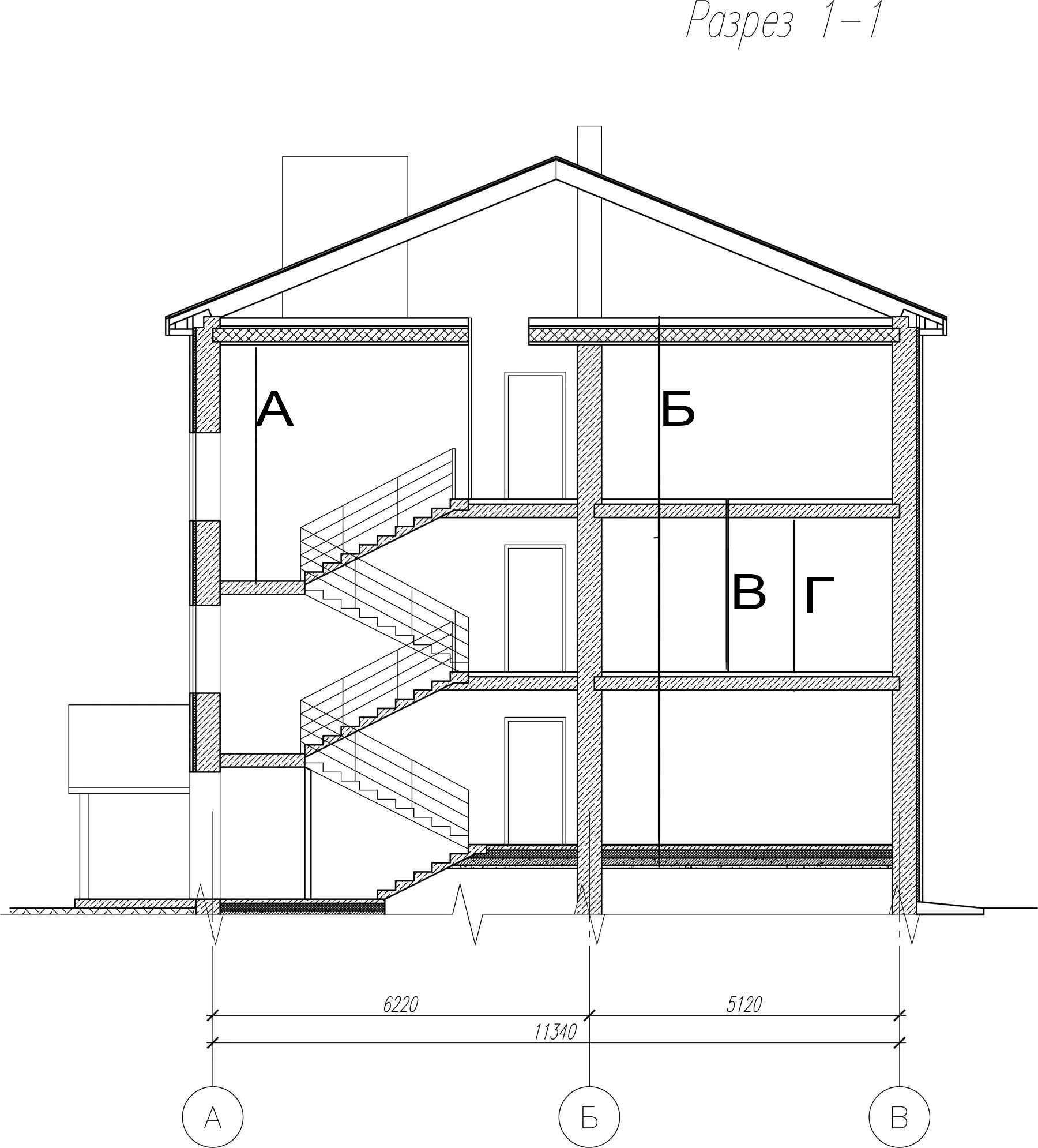 В) В;Г) Г.6. Здания, сопоставимые для технико-экономической оценки объемно-планировочных решений: А) двухэтажная ткацкая фабрика мощностью выпуска 15.000 кг полотна в сутки и одноэтажная ткацкая фабрика мощностью выпуска 15.000 кг полотна в сутки;Б) двухэтажная ткацкая фабрика мощностью выпуска 15.000 кг полотна в сутки и двухэтажная ткацкая фабрика мощностью выпуска 35.000 кг полотна в сутки;В) двухэтажная ткацкая фабрика мощностью выпуска 15.000 кг полотна в сутки и двухэтажная обувная фабрика мощностью выпуска 15.000 пар обуви в сутки;Г) ткацкая фабрика, запроектированная в одном здании, и ткацкая фабрика, запроектированная в нескольких корпусах.7. Наиболее общим, комплексным технико-экономическим показателем, учитывающим как технологическую, так и строительную часть проекта производственного здания, является:А) рабочая площадь здания;Б) общая площадь здания;В) количество выпускаемой продукции;Г) количество выпускаемой продукции с 1 м2 производственной площади здания.8. Коэффициент компактности одноэтажного промышленного здания, план которого показан на рисунке:А) А, ниже, чем у здания на рисунке Б;Б) А, выше, чем у здания на рисунке Б;В) А, такой же, как у здания на рисунке Б;Г) А,  равен 1.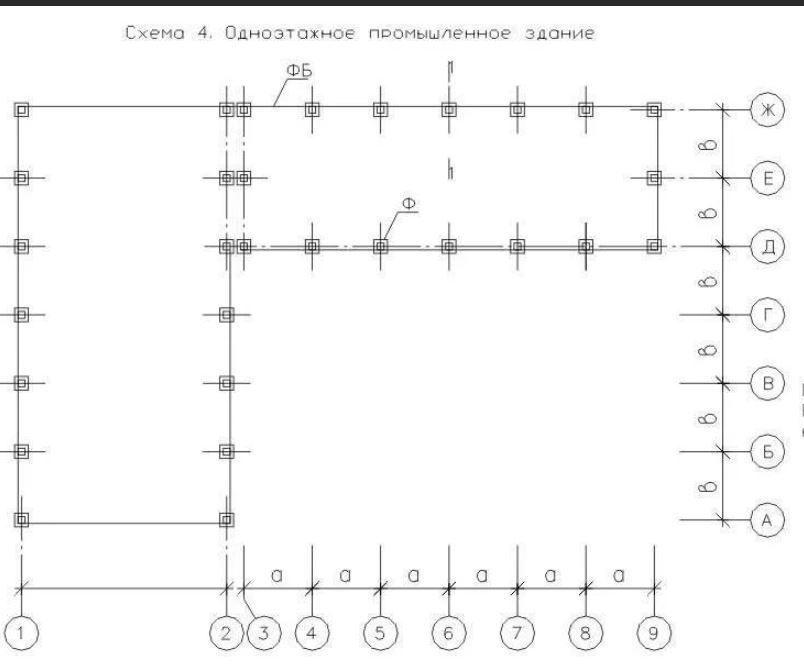 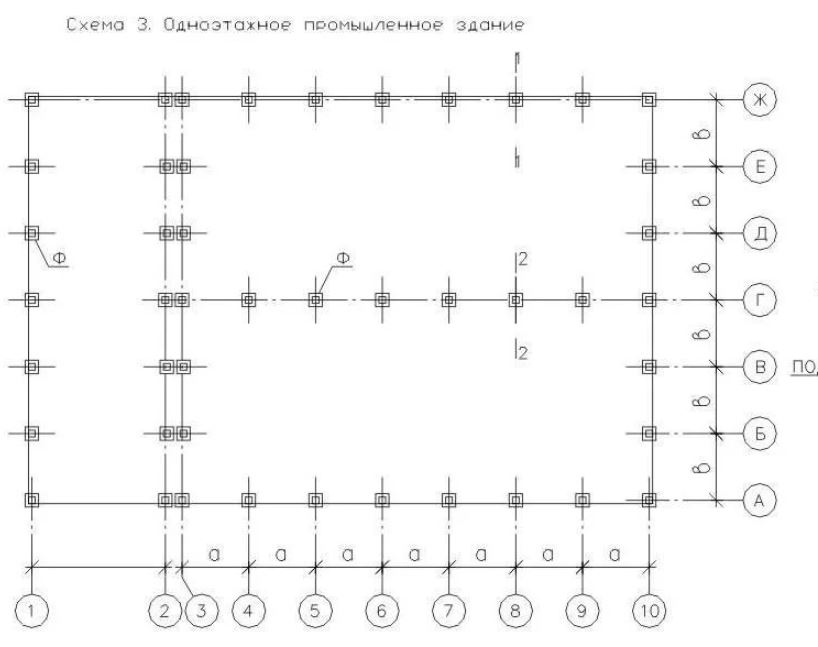                 А                                   Б9.Удельная сметная стоимость цементного завода равна 1 400 000 руб., удельные эксплуатационные затраты -  56 900 руб. Приведенные затраты в этом случае равны:А) 1,87 млн. руб;Б)11,72млн. руб;В) 1,46 млн. руб;Г) 1,34 млн. руб.10. Площадь ограждающих конструкций здания 10800 м2, площадь покрытия 2300 м2, площадь остекления 1460 м2. Коэффициент остекления равен:А) 1,87 млн. руб;Б)11,72млн. руб;В) 1,46 млн. руб;Г) 1,34 млн. руб.7.2.3 Примерный перечень заданий для решения прикладных задач 1. В здании запроектировано 2 лифта. На обслуживание лифта предусмотрены текущие затраты в размере 40руб/м2. Общая площадь здания 4050м2.Затраты на содержание лифтов в здании равны:А) 80 руб.;Б) 162000 руб.;В) 252720 руб.;Г) 324000руб.2. В производственном здании: общая площадь – 13750м2,  площадь фасадов 8530м2, площадь остекления 1467м2,  площадь покрытия 2333м2. Коэффициент компактности здания в этом случае равен:А) 0,17;Б) 0,62;В) 0,79;Г) 2,26.3. Площадь территории завода ЖБИ равна 26575 м2, площадь застройки - 14931 м2 , площадь озеленения - 3986 м2. Коэффициент озеленения равен:А) 0,15;Б) 0,56;В) 0,71;Г) 1.4.Нормативный коэффициент экономической эффективности капитальных вложений Ен равен:А) 8,33 года;Б) 0,12;В) 1;Г) 40 руб./м25. Высота этажа показана линией, обозначенной буквой:А) А;Б) Б;В) В;Г) Г.6. Здания, сопоставимые для технико-экономической оценки объемно-планировочных решений: А) двухэтажная ткацкая фабрика мощностью выпуска 15.000 кг полотна в сутки и одноэтажная ткацкая фабрика мощностью выпуска 15.000 кг полотна в сутки;Б) двухэтажная ткацкая фабрика мощностью выпуска 15.000 кг полотна в сутки и двухэтажная ткацкая фабрика мощностью выпуска 35.000 кг полотна в сутки;В) двухэтажная ткацкая фабрика мощностью выпуска 15.000 кг полотна в сутки и двухэтажная обувная фабрика мощностью выпуска 15.000 пар обуви в сутки;Г) ткацкая фабрика, запроектированная в одном здании, и ткацкая фабрика, запроектированная в нескольких корпусах.7. Наиболее общим, комплексным технико-экономическим показателем, учитывающим как технологическую, так и строительную часть проекта производственного здания, является:А) рабочая площадь здания;Б) общая площадь здания;В) количество выпускаемой продукции;Г) количество выпускаемой продукции с 1 м2 производственной площади здания.8. Коэффициент компактности одноэтажного промышленного здания, план которого показан на рисунке:А) А, ниже, чем у здания на рисунке Б;Б) А, выше, чем у здания на рисунке Б;В) А, такой же, как у здания на рисунке Б;Г) А,  равен 1.                А                                   Б9.Удельная сметная стоимость цементного завода равна 1 400 000 руб., удельные эксплуатационные затраты -  56 900 руб. Приведенные затраты в этом случае равны:А) 1,87 млн. руб;Б)11,72млн. руб;В) 1,46 млн. руб;Г) 1,34 млн. руб.10. Площадь ограждающих конструкций здания 10800 м2, площадь покрытия 2300 м2, площадь остекления 1460 м2. Коэффициент остекления равен:А) 1,87 млн. руб;Б)11,72млн. руб;В) 1,46 млн. руб;Г) 1,34 млн. руб.7.2.3 Примерный перечень заданий для решения прикладных задач 1. В здании запроектировано 2 лифта. На обслуживание лифта предусмотрены текущие затраты в размере 40руб/м2. Общая площадь здания 4050м2.Затраты на содержание лифтов в здании равны:А) 80 руб.;Б) 162000 руб.;В) 252720 руб.;Г) 324000руб.2. В производственном здании: общая площадь – 13750м2,  площадь фасадов 8530м2, площадь остекления 1467м2,  площадь покрытия 2333м2. Коэффициент компактности здания в этом случае равен:А) 0,17;Б) 0,62;В) 0,79;Г) 2,26.3. Площадь территории завода ЖБИ равна 26575 м2, площадь застройки - 14931 м2 , площадь озеленения - 3986 м2. Коэффициент озеленения равен:А) 0,15;Б) 0,56;В) 0,71;Г) 1.4.Нормативный коэффициент экономической эффективности капитальных вложений Ен равен:А) 8,33 года;Б) 0,12;В) 1;Г) 40 руб./м25. Высота этажа показана линией, обозначенной буквой:А) А;Б) Б;В) В;Г) Г.6. Здания, сопоставимые для технико-экономической оценки объемно-планировочных решений: А) двухэтажная ткацкая фабрика мощностью выпуска 15.000 кг полотна в сутки и одноэтажная ткацкая фабрика мощностью выпуска 15.000 кг полотна в сутки;Б) двухэтажная ткацкая фабрика мощностью выпуска 15.000 кг полотна в сутки и двухэтажная ткацкая фабрика мощностью выпуска 35.000 кг полотна в сутки;В) двухэтажная ткацкая фабрика мощностью выпуска 15.000 кг полотна в сутки и двухэтажная обувная фабрика мощностью выпуска 15.000 пар обуви в сутки;Г) ткацкая фабрика, запроектированная в одном здании, и ткацкая фабрика, запроектированная в нескольких корпусах.7. Наиболее общим, комплексным технико-экономическим показателем, учитывающим как технологическую, так и строительную часть проекта производственного здания, является:А) рабочая площадь здания;Б) общая площадь здания;В) количество выпускаемой продукции;Г) количество выпускаемой продукции с 1 м2 производственной площади здания.8. Коэффициент компактности одноэтажного промышленного здания, план которого показан на рисунке:А) А, ниже, чем у здания на рисунке Б;Б) А, выше, чем у здания на рисунке Б;В) А, такой же, как у здания на рисунке Б;Г) А,  равен 1.                А                                   Б9.Удельная сметная стоимость цементного завода равна 1 400 000 руб., удельные эксплуатационные затраты -  56 900 руб. Приведенные затраты в этом случае равны:А) 1,87 млн. руб;Б)11,72млн. руб;В) 1,46 млн. руб;Г) 1,34 млн. руб.10. Площадь ограждающих конструкций здания 10800 м2, площадь покрытия 2300 м2, площадь остекления 1460 м2. Коэффициент остекления равен:А) 1,87 млн. руб;Б)11,72млн. руб;В) 1,46 млн. руб;Г) 1,34 млн. руб.7.2.3 Примерный перечень заданий для решения прикладных задач 1. В здании запроектировано 2 лифта. На обслуживание лифта предусмотрены текущие затраты в размере 40руб/м2. Общая площадь здания 4050м2.Затраты на содержание лифтов в здании равны:А) 80 руб.;Б) 162000 руб.;В) 252720 руб.;Г) 324000руб.2. В производственном здании: общая площадь – 13750м2,  площадь фасадов 8530м2, площадь остекления 1467м2,  площадь покрытия 2333м2. Коэффициент компактности здания в этом случае равен:А) 0,17;Б) 0,62;В) 0,79;Г) 2,26.3. Площадь территории завода ЖБИ равна 26575 м2, площадь застройки - 14931 м2 , площадь озеленения - 3986 м2. Коэффициент озеленения равен:А) 0,15;Б) 0,56;В) 0,71;Г) 1.4.Нормативный коэффициент экономической эффективности капитальных вложений Ен равен:А) 8,33 года;Б) 0,12;В) 1;Г) 40 руб./м25. Высота этажа показана линией, обозначенной буквой:А) А;Б) Б;В) В;Г) Г.6. Здания, сопоставимые для технико-экономической оценки объемно-планировочных решений: А) двухэтажная ткацкая фабрика мощностью выпуска 15.000 кг полотна в сутки и одноэтажная ткацкая фабрика мощностью выпуска 15.000 кг полотна в сутки;Б) двухэтажная ткацкая фабрика мощностью выпуска 15.000 кг полотна в сутки и двухэтажная ткацкая фабрика мощностью выпуска 35.000 кг полотна в сутки;В) двухэтажная ткацкая фабрика мощностью выпуска 15.000 кг полотна в сутки и двухэтажная обувная фабрика мощностью выпуска 15.000 пар обуви в сутки;Г) ткацкая фабрика, запроектированная в одном здании, и ткацкая фабрика, запроектированная в нескольких корпусах.7. Наиболее общим, комплексным технико-экономическим показателем, учитывающим как технологическую, так и строительную часть проекта производственного здания, является:А) рабочая площадь здания;Б) общая площадь здания;В) количество выпускаемой продукции;Г) количество выпускаемой продукции с 1 м2 производственной площади здания.8. Коэффициент компактности одноэтажного промышленного здания, план которого показан на рисунке:А) А, ниже, чем у здания на рисунке Б;Б) А, выше, чем у здания на рисунке Б;В) А, такой же, как у здания на рисунке Б;Г) А,  равен 1.                А                                   Б9.Удельная сметная стоимость цементного завода равна 1 400 000 руб., удельные эксплуатационные затраты -  56 900 руб. Приведенные затраты в этом случае равны:А) 1,87 млн. руб;Б)11,72млн. руб;В) 1,46 млн. руб;Г) 1,34 млн. руб.10. Площадь ограждающих конструкций здания 10800 м2, площадь покрытия 2300 м2, площадь остекления 1460 м2. Коэффициент остекления равен:А) 1,87 млн. руб;Б)11,72млн. руб;В) 1,46 млн. руб;Г) 1,34 млн. руб.7.2.3 Примерный перечень заданий для решения прикладных задач 1. В здании запроектировано 2 лифта. На обслуживание лифта предусмотрены текущие затраты в размере 40руб/м2. Общая площадь здания 4050м2.Затраты на содержание лифтов в здании равны:А) 80 руб.;Б) 162000 руб.;В) 252720 руб.;Г) 324000руб.2. В производственном здании: общая площадь – 13750м2,  площадь фасадов 8530м2, площадь остекления 1467м2,  площадь покрытия 2333м2. Коэффициент компактности здания в этом случае равен:А) 0,17;Б) 0,62;В) 0,79;Г) 2,26.3. Площадь территории завода ЖБИ равна 26575 м2, площадь застройки - 14931 м2 , площадь озеленения - 3986 м2. Коэффициент озеленения равен:А) 0,15;Б) 0,56;В) 0,71;Г) 1.4.Нормативный коэффициент экономической эффективности капитальных вложений Ен равен:А) 8,33 года;Б) 0,12;В) 1;Г) 40 руб./м25. Высота этажа показана линией, обозначенной буквой:А) А;Б) Б;В) В;Г) Г.6. Здания, сопоставимые для технико-экономической оценки объемно-планировочных решений: А) двухэтажная ткацкая фабрика мощностью выпуска 15.000 кг полотна в сутки и одноэтажная ткацкая фабрика мощностью выпуска 15.000 кг полотна в сутки;Б) двухэтажная ткацкая фабрика мощностью выпуска 15.000 кг полотна в сутки и двухэтажная ткацкая фабрика мощностью выпуска 35.000 кг полотна в сутки;В) двухэтажная ткацкая фабрика мощностью выпуска 15.000 кг полотна в сутки и двухэтажная обувная фабрика мощностью выпуска 15.000 пар обуви в сутки;Г) ткацкая фабрика, запроектированная в одном здании, и ткацкая фабрика, запроектированная в нескольких корпусах.7. Наиболее общим, комплексным технико-экономическим показателем, учитывающим как технологическую, так и строительную часть проекта производственного здания, является:А) рабочая площадь здания;Б) общая площадь здания;В) количество выпускаемой продукции;Г) количество выпускаемой продукции с 1 м2 производственной площади здания.8. Коэффициент компактности одноэтажного промышленного здания, план которого показан на рисунке:А) А, ниже, чем у здания на рисунке Б;Б) А, выше, чем у здания на рисунке Б;В) А, такой же, как у здания на рисунке Б;Г) А,  равен 1.                А                                   Б9.Удельная сметная стоимость цементного завода равна 1 400 000 руб., удельные эксплуатационные затраты -  56 900 руб. Приведенные затраты в этом случае равны:А) 1,87 млн. руб;Б)11,72млн. руб;В) 1,46 млн. руб;Г) 1,34 млн. руб.10. Площадь ограждающих конструкций здания 10800 м2, площадь покрытия 2300 м2, площадь остекления 1460 м2. Коэффициент остекления равен:А) 1,87 млн. руб;Б)11,72млн. руб;В) 1,46 млн. руб;Г) 1,34 млн. руб.7.2.3 Примерный перечень заданий для решения прикладных задач 1. В здании запроектировано 2 лифта. На обслуживание лифта предусмотрены текущие затраты в размере 40руб/м2. Общая площадь здания 4050м2.Затраты на содержание лифтов в здании равны:А) 80 руб.;Б) 162000 руб.;В) 252720 руб.;Г) 324000руб.2. В производственном здании: общая площадь – 13750м2,  площадь фасадов 8530м2, площадь остекления 1467м2,  площадь покрытия 2333м2. Коэффициент компактности здания в этом случае равен:А) 0,17;Б) 0,62;В) 0,79;Г) 2,26.3. Площадь территории завода ЖБИ равна 26575 м2, площадь застройки - 14931 м2 , площадь озеленения - 3986 м2. Коэффициент озеленения равен:А) 0,15;Б) 0,56;В) 0,71;Г) 1.4.Нормативный коэффициент экономической эффективности капитальных вложений Ен равен:А) 8,33 года;Б) 0,12;В) 1;Г) 40 руб./м25. Высота этажа показана линией, обозначенной буквой:А) А;Б) Б;В) В;Г) Г.6. Здания, сопоставимые для технико-экономической оценки объемно-планировочных решений: А) двухэтажная ткацкая фабрика мощностью выпуска 15.000 кг полотна в сутки и одноэтажная ткацкая фабрика мощностью выпуска 15.000 кг полотна в сутки;Б) двухэтажная ткацкая фабрика мощностью выпуска 15.000 кг полотна в сутки и двухэтажная ткацкая фабрика мощностью выпуска 35.000 кг полотна в сутки;В) двухэтажная ткацкая фабрика мощностью выпуска 15.000 кг полотна в сутки и двухэтажная обувная фабрика мощностью выпуска 15.000 пар обуви в сутки;Г) ткацкая фабрика, запроектированная в одном здании, и ткацкая фабрика, запроектированная в нескольких корпусах.7. Наиболее общим, комплексным технико-экономическим показателем, учитывающим как технологическую, так и строительную часть проекта производственного здания, является:А) рабочая площадь здания;Б) общая площадь здания;В) количество выпускаемой продукции;Г) количество выпускаемой продукции с 1 м2 производственной площади здания.8. Коэффициент компактности одноэтажного промышленного здания, план которого показан на рисунке:А) А, ниже, чем у здания на рисунке Б;Б) А, выше, чем у здания на рисунке Б;В) А, такой же, как у здания на рисунке Б;Г) А,  равен 1.                А                                   Б9.Удельная сметная стоимость цементного завода равна 1 400 000 руб., удельные эксплуатационные затраты -  56 900 руб. Приведенные затраты в этом случае равны:А) 1,87 млн. руб;Б)11,72млн. руб;В) 1,46 млн. руб;Г) 1,34 млн. руб.10. Площадь ограждающих конструкций здания 10800 м2, площадь покрытия 2300 м2, площадь остекления 1460 м2. Коэффициент остекления равен:А) 1,87 млн. руб;Б)11,72млн. руб;В) 1,46 млн. руб;Г) 1,34 млн. руб.7.2.3 Примерный перечень заданий для решения прикладных задач 1. В здании запроектировано 2 лифта. На обслуживание лифта предусмотрены текущие затраты в размере 40руб/м2. Общая площадь здания 4050м2.Затраты на содержание лифтов в здании равны:А) 80 руб.;Б) 162000 руб.;В) 252720 руб.;Г) 324000руб.2. В производственном здании: общая площадь – 13750м2,  площадь фасадов 8530м2, площадь остекления 1467м2,  площадь покрытия 2333м2. Коэффициент компактности здания в этом случае равен:А) 0,17;Б) 0,62;В) 0,79;Г) 2,26.3. Площадь территории завода ЖБИ равна 26575 м2, площадь застройки - 14931 м2 , площадь озеленения - 3986 м2. Коэффициент озеленения равен:А) 0,15;Б) 0,56;В) 0,71;Г) 1.4.Нормативный коэффициент экономической эффективности капитальных вложений Ен равен:А) 8,33 года;Б) 0,12;В) 1;Г) 40 руб./м25. Высота этажа показана линией, обозначенной буквой:А) А;Б) Б;В) В;Г) Г.6. Здания, сопоставимые для технико-экономической оценки объемно-планировочных решений: А) двухэтажная ткацкая фабрика мощностью выпуска 15.000 кг полотна в сутки и одноэтажная ткацкая фабрика мощностью выпуска 15.000 кг полотна в сутки;Б) двухэтажная ткацкая фабрика мощностью выпуска 15.000 кг полотна в сутки и двухэтажная ткацкая фабрика мощностью выпуска 35.000 кг полотна в сутки;В) двухэтажная ткацкая фабрика мощностью выпуска 15.000 кг полотна в сутки и двухэтажная обувная фабрика мощностью выпуска 15.000 пар обуви в сутки;Г) ткацкая фабрика, запроектированная в одном здании, и ткацкая фабрика, запроектированная в нескольких корпусах.7. Наиболее общим, комплексным технико-экономическим показателем, учитывающим как технологическую, так и строительную часть проекта производственного здания, является:А) рабочая площадь здания;Б) общая площадь здания;В) количество выпускаемой продукции;Г) количество выпускаемой продукции с 1 м2 производственной площади здания.8. Коэффициент компактности одноэтажного промышленного здания, план которого показан на рисунке:А) А, ниже, чем у здания на рисунке Б;Б) А, выше, чем у здания на рисунке Б;В) А, такой же, как у здания на рисунке Б;Г) А,  равен 1.                А                                   Б9.Удельная сметная стоимость цементного завода равна 1 400 000 руб., удельные эксплуатационные затраты -  56 900 руб. Приведенные затраты в этом случае равны:А) 1,87 млн. руб;Б)11,72млн. руб;В) 1,46 млн. руб;Г) 1,34 млн. руб.10. Площадь ограждающих конструкций здания 10800 м2, площадь покрытия 2300 м2, площадь остекления 1460 м2. Коэффициент остекления равен:А) 1,87 млн. руб;Б)11,72млн. руб;В) 1,46 млн. руб;Г) 1,34 млн. руб.7.2.3 Примерный перечень заданий для решения прикладных задач 1. В здании запроектировано 2 лифта. На обслуживание лифта предусмотрены текущие затраты в размере 40руб/м2. Общая площадь здания 4050м2.Затраты на содержание лифтов в здании равны:А) 80 руб.;Б) 162000 руб.;В) 252720 руб.;Г) 324000руб.2. В производственном здании: общая площадь – 13750м2,  площадь фасадов 8530м2, площадь остекления 1467м2,  площадь покрытия 2333м2. Коэффициент компактности здания в этом случае равен:А) 0,17;Б) 0,62;В) 0,79;Г) 2,26.3. Площадь территории завода ЖБИ равна 26575 м2, площадь застройки - 14931 м2 , площадь озеленения - 3986 м2. Коэффициент озеленения равен:А) 0,15;Б) 0,56;В) 0,71;Г) 1.4.Нормативный коэффициент экономической эффективности капитальных вложений Ен равен:А) 8,33 года;Б) 0,12;В) 1;Г) 40 руб./м25. Высота этажа показана линией, обозначенной буквой:А) А;Б) Б;В) В;Г) Г.6. Здания, сопоставимые для технико-экономической оценки объемно-планировочных решений: А) двухэтажная ткацкая фабрика мощностью выпуска 15.000 кг полотна в сутки и одноэтажная ткацкая фабрика мощностью выпуска 15.000 кг полотна в сутки;Б) двухэтажная ткацкая фабрика мощностью выпуска 15.000 кг полотна в сутки и двухэтажная ткацкая фабрика мощностью выпуска 35.000 кг полотна в сутки;В) двухэтажная ткацкая фабрика мощностью выпуска 15.000 кг полотна в сутки и двухэтажная обувная фабрика мощностью выпуска 15.000 пар обуви в сутки;Г) ткацкая фабрика, запроектированная в одном здании, и ткацкая фабрика, запроектированная в нескольких корпусах.7. Наиболее общим, комплексным технико-экономическим показателем, учитывающим как технологическую, так и строительную часть проекта производственного здания, является:А) рабочая площадь здания;Б) общая площадь здания;В) количество выпускаемой продукции;Г) количество выпускаемой продукции с 1 м2 производственной площади здания.8. Коэффициент компактности одноэтажного промышленного здания, план которого показан на рисунке:А) А, ниже, чем у здания на рисунке Б;Б) А, выше, чем у здания на рисунке Б;В) А, такой же, как у здания на рисунке Б;Г) А,  равен 1.                А                                   Б9.Удельная сметная стоимость цементного завода равна 1 400 000 руб., удельные эксплуатационные затраты -  56 900 руб. Приведенные затраты в этом случае равны:А) 1,87 млн. руб;Б)11,72млн. руб;В) 1,46 млн. руб;Г) 1,34 млн. руб.10. Площадь ограждающих конструкций здания 10800 м2, площадь покрытия 2300 м2, площадь остекления 1460 м2. Коэффициент остекления равен:А) 1,87 млн. руб;Б)11,72млн. руб;В) 1,46 млн. руб;Г) 1,34 млн. руб.7.2.3 Примерный перечень заданий для решения прикладных задач 1. В здании запроектировано 2 лифта. На обслуживание лифта предусмотрены текущие затраты в размере 40руб/м2. Общая площадь здания 4050м2.Затраты на содержание лифтов в здании равны:А) 80 руб.;Б) 162000 руб.;В) 252720 руб.;Г) 324000руб.2. В производственном здании: общая площадь – 13750м2,  площадь фасадов 8530м2, площадь остекления 1467м2,  площадь покрытия 2333м2. Коэффициент компактности здания в этом случае равен:А) 0,17;Б) 0,62;В) 0,79;Г) 2,26.3. Площадь территории завода ЖБИ равна 26575 м2, площадь застройки - 14931 м2 , площадь озеленения - 3986 м2. Коэффициент озеленения равен:А) 0,15;Б) 0,56;В) 0,71;Г) 1.4.Нормативный коэффициент экономической эффективности капитальных вложений Ен равен:А) 8,33 года;Б) 0,12;В) 1;Г) 40 руб./м25. Высота этажа показана линией, обозначенной буквой:А) А;Б) Б;В) В;Г) Г.6. Здания, сопоставимые для технико-экономической оценки объемно-планировочных решений: А) двухэтажная ткацкая фабрика мощностью выпуска 15.000 кг полотна в сутки и одноэтажная ткацкая фабрика мощностью выпуска 15.000 кг полотна в сутки;Б) двухэтажная ткацкая фабрика мощностью выпуска 15.000 кг полотна в сутки и двухэтажная ткацкая фабрика мощностью выпуска 35.000 кг полотна в сутки;В) двухэтажная ткацкая фабрика мощностью выпуска 15.000 кг полотна в сутки и двухэтажная обувная фабрика мощностью выпуска 15.000 пар обуви в сутки;Г) ткацкая фабрика, запроектированная в одном здании, и ткацкая фабрика, запроектированная в нескольких корпусах.7. Наиболее общим, комплексным технико-экономическим показателем, учитывающим как технологическую, так и строительную часть проекта производственного здания, является:А) рабочая площадь здания;Б) общая площадь здания;В) количество выпускаемой продукции;Г) количество выпускаемой продукции с 1 м2 производственной площади здания.8. Коэффициент компактности одноэтажного промышленного здания, план которого показан на рисунке:А) А, ниже, чем у здания на рисунке Б;Б) А, выше, чем у здания на рисунке Б;В) А, такой же, как у здания на рисунке Б;Г) А,  равен 1.                А                                   Б9.Удельная сметная стоимость цементного завода равна 1 400 000 руб., удельные эксплуатационные затраты -  56 900 руб. Приведенные затраты в этом случае равны:А) 1,87 млн. руб;Б)11,72млн. руб;В) 1,46 млн. руб;Г) 1,34 млн. руб.10. Площадь ограждающих конструкций здания 10800 м2, площадь покрытия 2300 м2, площадь остекления 1460 м2. Коэффициент остекления равен:А) 1,87 млн. руб;Б)11,72млн. руб;В) 1,46 млн. руб;Г) 1,34 млн. руб.7.2.3 Примерный перечень заданий для решения прикладных задач 1. В здании запроектировано 2 лифта. На обслуживание лифта предусмотрены текущие затраты в размере 40руб/м2. Общая площадь здания 4050м2.Затраты на содержание лифтов в здании равны:А) 80 руб.;Б) 162000 руб.;В) 252720 руб.;Г) 324000руб.2. В производственном здании: общая площадь – 13750м2,  площадь фасадов 8530м2, площадь остекления 1467м2,  площадь покрытия 2333м2. Коэффициент компактности здания в этом случае равен:А) 0,17;Б) 0,62;В) 0,79;Г) 2,26.3. Площадь территории завода ЖБИ равна 26575 м2, площадь застройки - 14931 м2 , площадь озеленения - 3986 м2. Коэффициент озеленения равен:А) 0,15;Б) 0,56;В) 0,71;Г) 1.4.Нормативный коэффициент экономической эффективности капитальных вложений Ен равен:А) 8,33 года;Б) 0,12;В) 1;Г) 40 руб./м25. Высота этажа показана линией, обозначенной буквой:А) А;Б) Б;В) В;Г) Г.6. Здания, сопоставимые для технико-экономической оценки объемно-планировочных решений: А) двухэтажная ткацкая фабрика мощностью выпуска 15.000 кг полотна в сутки и одноэтажная ткацкая фабрика мощностью выпуска 15.000 кг полотна в сутки;Б) двухэтажная ткацкая фабрика мощностью выпуска 15.000 кг полотна в сутки и двухэтажная ткацкая фабрика мощностью выпуска 35.000 кг полотна в сутки;В) двухэтажная ткацкая фабрика мощностью выпуска 15.000 кг полотна в сутки и двухэтажная обувная фабрика мощностью выпуска 15.000 пар обуви в сутки;Г) ткацкая фабрика, запроектированная в одном здании, и ткацкая фабрика, запроектированная в нескольких корпусах.7. Наиболее общим, комплексным технико-экономическим показателем, учитывающим как технологическую, так и строительную часть проекта производственного здания, является:А) рабочая площадь здания;Б) общая площадь здания;В) количество выпускаемой продукции;Г) количество выпускаемой продукции с 1 м2 производственной площади здания.8. Коэффициент компактности одноэтажного промышленного здания, план которого показан на рисунке:А) А, ниже, чем у здания на рисунке Б;Б) А, выше, чем у здания на рисунке Б;В) А, такой же, как у здания на рисунке Б;Г) А,  равен 1.                А                                   Б9.Удельная сметная стоимость цементного завода равна 1 400 000 руб., удельные эксплуатационные затраты -  56 900 руб. Приведенные затраты в этом случае равны:А) 1,87 млн. руб;Б)11,72млн. руб;В) 1,46 млн. руб;Г) 1,34 млн. руб.10. Площадь ограждающих конструкций здания 10800 м2, площадь покрытия 2300 м2, площадь остекления 1460 м2. Коэффициент остекления равен:А) 1,87 млн. руб;Б)11,72млн. руб;В) 1,46 млн. руб;Г) 1,34 млн. руб.7.2.3 Примерный перечень заданий для решения прикладных задач 1. В здании запроектировано 2 лифта. На обслуживание лифта предусмотрены текущие затраты в размере 40руб/м2. Общая площадь здания 4050м2.Затраты на содержание лифтов в здании равны:А) 80 руб.;Б) 162000 руб.;В) 252720 руб.;Г) 324000руб.2. В производственном здании: общая площадь – 13750м2,  площадь фасадов 8530м2, площадь остекления 1467м2,  площадь покрытия 2333м2. Коэффициент компактности здания в этом случае равен:А) 0,17;Б) 0,62;В) 0,79;Г) 2,26.3. Площадь территории завода ЖБИ равна 26575 м2, площадь застройки - 14931 м2 , площадь озеленения - 3986 м2. Коэффициент озеленения равен:А) 0,15;Б) 0,56;В) 0,71;Г) 1.4.Нормативный коэффициент экономической эффективности капитальных вложений Ен равен:А) 8,33 года;Б) 0,12;В) 1;Г) 40 руб./м25. Высота этажа показана линией, обозначенной буквой:А) А;Б) Б;В) В;Г) Г.6. Здания, сопоставимые для технико-экономической оценки объемно-планировочных решений: А) двухэтажная ткацкая фабрика мощностью выпуска 15.000 кг полотна в сутки и одноэтажная ткацкая фабрика мощностью выпуска 15.000 кг полотна в сутки;Б) двухэтажная ткацкая фабрика мощностью выпуска 15.000 кг полотна в сутки и двухэтажная ткацкая фабрика мощностью выпуска 35.000 кг полотна в сутки;В) двухэтажная ткацкая фабрика мощностью выпуска 15.000 кг полотна в сутки и двухэтажная обувная фабрика мощностью выпуска 15.000 пар обуви в сутки;Г) ткацкая фабрика, запроектированная в одном здании, и ткацкая фабрика, запроектированная в нескольких корпусах.7. Наиболее общим, комплексным технико-экономическим показателем, учитывающим как технологическую, так и строительную часть проекта производственного здания, является:А) рабочая площадь здания;Б) общая площадь здания;В) количество выпускаемой продукции;Г) количество выпускаемой продукции с 1 м2 производственной площади здания.8. Коэффициент компактности одноэтажного промышленного здания, план которого показан на рисунке:А) А, ниже, чем у здания на рисунке Б;Б) А, выше, чем у здания на рисунке Б;В) А, такой же, как у здания на рисунке Б;Г) А,  равен 1.                А                                   Б9.Удельная сметная стоимость цементного завода равна 1 400 000 руб., удельные эксплуатационные затраты -  56 900 руб. Приведенные затраты в этом случае равны:А) 1,87 млн. руб;Б)11,72млн. руб;В) 1,46 млн. руб;Г) 1,34 млн. руб.10. Площадь ограждающих конструкций здания 10800 м2, площадь покрытия 2300 м2, площадь остекления 1460 м2. Коэффициент остекления равен:А) 1,87 млн. руб;Б)11,72млн. руб;В) 1,46 млн. руб;Г) 1,34 млн. руб.7.2.3 Примерный перечень заданий для решения прикладных задач 1. В здании запроектировано 2 лифта. На обслуживание лифта предусмотрены текущие затраты в размере 40руб/м2. Общая площадь здания 4050м2.Затраты на содержание лифтов в здании равны:А) 80 руб.;Б) 162000 руб.;В) 252720 руб.;Г) 324000руб.2. В производственном здании: общая площадь – 13750м2,  площадь фасадов 8530м2, площадь остекления 1467м2,  площадь покрытия 2333м2. Коэффициент компактности здания в этом случае равен:А) 0,17;Б) 0,62;В) 0,79;Г) 2,26.3. Площадь территории завода ЖБИ равна 26575 м2, площадь застройки - 14931 м2 , площадь озеленения - 3986 м2. Коэффициент озеленения равен:А) 0,15;Б) 0,56;В) 0,71;Г) 1.4.Нормативный коэффициент экономической эффективности капитальных вложений Ен равен:А) 8,33 года;Б) 0,12;В) 1;Г) 40 руб./м25. Высота этажа показана линией, обозначенной буквой:А) А;Б) Б;В) В;Г) Г.6. Здания, сопоставимые для технико-экономической оценки объемно-планировочных решений: А) двухэтажная ткацкая фабрика мощностью выпуска 15.000 кг полотна в сутки и одноэтажная ткацкая фабрика мощностью выпуска 15.000 кг полотна в сутки;Б) двухэтажная ткацкая фабрика мощностью выпуска 15.000 кг полотна в сутки и двухэтажная ткацкая фабрика мощностью выпуска 35.000 кг полотна в сутки;В) двухэтажная ткацкая фабрика мощностью выпуска 15.000 кг полотна в сутки и двухэтажная обувная фабрика мощностью выпуска 15.000 пар обуви в сутки;Г) ткацкая фабрика, запроектированная в одном здании, и ткацкая фабрика, запроектированная в нескольких корпусах.7. Наиболее общим, комплексным технико-экономическим показателем, учитывающим как технологическую, так и строительную часть проекта производственного здания, является:А) рабочая площадь здания;Б) общая площадь здания;В) количество выпускаемой продукции;Г) количество выпускаемой продукции с 1 м2 производственной площади здания.8. Коэффициент компактности одноэтажного промышленного здания, план которого показан на рисунке:А) А, ниже, чем у здания на рисунке Б;Б) А, выше, чем у здания на рисунке Б;В) А, такой же, как у здания на рисунке Б;Г) А,  равен 1.                А                                   Б9.Удельная сметная стоимость цементного завода равна 1 400 000 руб., удельные эксплуатационные затраты -  56 900 руб. Приведенные затраты в этом случае равны:А) 1,87 млн. руб;Б)11,72млн. руб;В) 1,46 млн. руб;Г) 1,34 млн. руб.10. Площадь ограждающих конструкций здания 10800 м2, площадь покрытия 2300 м2, площадь остекления 1460 м2. Коэффициент остекления равен:А) 1,87 млн. руб;Б)11,72млн. руб;В) 1,46 млн. руб;Г) 1,34 млн. руб.7.2.3 Примерный перечень заданий для решения прикладных задач 1. В здании запроектировано 2 лифта. На обслуживание лифта предусмотрены текущие затраты в размере 40руб/м2. Общая площадь здания 4050м2.Затраты на содержание лифтов в здании равны:А) 80 руб.;Б) 162000 руб.;В) 252720 руб.;Г) 324000руб.2. В производственном здании: общая площадь – 13750м2,  площадь фасадов 8530м2, площадь остекления 1467м2,  площадь покрытия 2333м2. Коэффициент компактности здания в этом случае равен:А) 0,17;Б) 0,62;В) 0,79;Г) 2,26.3. Площадь территории завода ЖБИ равна 26575 м2, площадь застройки - 14931 м2 , площадь озеленения - 3986 м2. Коэффициент озеленения равен:А) 0,15;Б) 0,56;В) 0,71;Г) 1.4.Нормативный коэффициент экономической эффективности капитальных вложений Ен равен:А) 8,33 года;Б) 0,12;В) 1;Г) 40 руб./м25. Высота этажа показана линией, обозначенной буквой:А) А;Б) Б;В) В;Г) Г.6. Здания, сопоставимые для технико-экономической оценки объемно-планировочных решений: А) двухэтажная ткацкая фабрика мощностью выпуска 15.000 кг полотна в сутки и одноэтажная ткацкая фабрика мощностью выпуска 15.000 кг полотна в сутки;Б) двухэтажная ткацкая фабрика мощностью выпуска 15.000 кг полотна в сутки и двухэтажная ткацкая фабрика мощностью выпуска 35.000 кг полотна в сутки;В) двухэтажная ткацкая фабрика мощностью выпуска 15.000 кг полотна в сутки и двухэтажная обувная фабрика мощностью выпуска 15.000 пар обуви в сутки;Г) ткацкая фабрика, запроектированная в одном здании, и ткацкая фабрика, запроектированная в нескольких корпусах.7. Наиболее общим, комплексным технико-экономическим показателем, учитывающим как технологическую, так и строительную часть проекта производственного здания, является:А) рабочая площадь здания;Б) общая площадь здания;В) количество выпускаемой продукции;Г) количество выпускаемой продукции с 1 м2 производственной площади здания.8. Коэффициент компактности одноэтажного промышленного здания, план которого показан на рисунке:А) А, ниже, чем у здания на рисунке Б;Б) А, выше, чем у здания на рисунке Б;В) А, такой же, как у здания на рисунке Б;Г) А,  равен 1.                А                                   Б9.Удельная сметная стоимость цементного завода равна 1 400 000 руб., удельные эксплуатационные затраты -  56 900 руб. Приведенные затраты в этом случае равны:А) 1,87 млн. руб;Б)11,72млн. руб;В) 1,46 млн. руб;Г) 1,34 млн. руб.10. Площадь ограждающих конструкций здания 10800 м2, площадь покрытия 2300 м2, площадь остекления 1460 м2. Коэффициент остекления равен:А) 1,87 млн. руб;Б)11,72млн. руб;В) 1,46 млн. руб;Г) 1,34 млн. руб.7.2.3 Примерный перечень заданий для решения прикладных задач 1. В здании запроектировано 2 лифта. На обслуживание лифта предусмотрены текущие затраты в размере 40руб/м2. Общая площадь здания 4050м2.Затраты на содержание лифтов в здании равны:А) 80 руб.;Б) 162000 руб.;В) 252720 руб.;Г) 324000руб.2. В производственном здании: общая площадь – 13750м2,  площадь фасадов 8530м2, площадь остекления 1467м2,  площадь покрытия 2333м2. Коэффициент компактности здания в этом случае равен:А) 0,17;Б) 0,62;В) 0,79;Г) 2,26.3. Площадь территории завода ЖБИ равна 26575 м2, площадь застройки - 14931 м2 , площадь озеленения - 3986 м2. Коэффициент озеленения равен:А) 0,15;Б) 0,56;В) 0,71;Г) 1.4.Нормативный коэффициент экономической эффективности капитальных вложений Ен равен:А) 8,33 года;Б) 0,12;В) 1;Г) 40 руб./м25. Высота этажа показана линией, обозначенной буквой:А) А;Б) Б;В) В;Г) Г.6. Здания, сопоставимые для технико-экономической оценки объемно-планировочных решений: А) двухэтажная ткацкая фабрика мощностью выпуска 15.000 кг полотна в сутки и одноэтажная ткацкая фабрика мощностью выпуска 15.000 кг полотна в сутки;Б) двухэтажная ткацкая фабрика мощностью выпуска 15.000 кг полотна в сутки и двухэтажная ткацкая фабрика мощностью выпуска 35.000 кг полотна в сутки;В) двухэтажная ткацкая фабрика мощностью выпуска 15.000 кг полотна в сутки и двухэтажная обувная фабрика мощностью выпуска 15.000 пар обуви в сутки;Г) ткацкая фабрика, запроектированная в одном здании, и ткацкая фабрика, запроектированная в нескольких корпусах.7. Наиболее общим, комплексным технико-экономическим показателем, учитывающим как технологическую, так и строительную часть проекта производственного здания, является:А) рабочая площадь здания;Б) общая площадь здания;В) количество выпускаемой продукции;Г) количество выпускаемой продукции с 1 м2 производственной площади здания.8. Коэффициент компактности одноэтажного промышленного здания, план которого показан на рисунке:А) А, ниже, чем у здания на рисунке Б;Б) А, выше, чем у здания на рисунке Б;В) А, такой же, как у здания на рисунке Б;Г) А,  равен 1.                А                                   Б9.Удельная сметная стоимость цементного завода равна 1 400 000 руб., удельные эксплуатационные затраты -  56 900 руб. Приведенные затраты в этом случае равны:А) 1,87 млн. руб;Б)11,72млн. руб;В) 1,46 млн. руб;Г) 1,34 млн. руб.10. Площадь ограждающих конструкций здания 10800 м2, площадь покрытия 2300 м2, площадь остекления 1460 м2. Коэффициент остекления равен:А) 1,87 млн. руб;Б)11,72млн. руб;В) 1,46 млн. руб;Г) 1,34 млн. руб.7.2.3 Примерный перечень заданий для решения прикладных задач 1. В здании запроектировано 2 лифта. На обслуживание лифта предусмотрены текущие затраты в размере 40руб/м2. Общая площадь здания 4050м2.Затраты на содержание лифтов в здании равны:А) 80 руб.;Б) 162000 руб.;В) 252720 руб.;Г) 324000руб.2. В производственном здании: общая площадь – 13750м2,  площадь фасадов 8530м2, площадь остекления 1467м2,  площадь покрытия 2333м2. Коэффициент компактности здания в этом случае равен:А) 0,17;Б) 0,62;В) 0,79;Г) 2,26.3. Площадь территории завода ЖБИ равна 26575 м2, площадь застройки - 14931 м2 , площадь озеленения - 3986 м2. Коэффициент озеленения равен:А) 0,15;Б) 0,56;В) 0,71;Г) 1.4.Нормативный коэффициент экономической эффективности капитальных вложений Ен равен:А) 8,33 года;Б) 0,12;В) 1;Г) 40 руб./м25. Высота этажа показана линией, обозначенной буквой:А) А;Б) Б;В) В;Г) Г.6. Здания, сопоставимые для технико-экономической оценки объемно-планировочных решений: А) двухэтажная ткацкая фабрика мощностью выпуска 15.000 кг полотна в сутки и одноэтажная ткацкая фабрика мощностью выпуска 15.000 кг полотна в сутки;Б) двухэтажная ткацкая фабрика мощностью выпуска 15.000 кг полотна в сутки и двухэтажная ткацкая фабрика мощностью выпуска 35.000 кг полотна в сутки;В) двухэтажная ткацкая фабрика мощностью выпуска 15.000 кг полотна в сутки и двухэтажная обувная фабрика мощностью выпуска 15.000 пар обуви в сутки;Г) ткацкая фабрика, запроектированная в одном здании, и ткацкая фабрика, запроектированная в нескольких корпусах.7. Наиболее общим, комплексным технико-экономическим показателем, учитывающим как технологическую, так и строительную часть проекта производственного здания, является:А) рабочая площадь здания;Б) общая площадь здания;В) количество выпускаемой продукции;Г) количество выпускаемой продукции с 1 м2 производственной площади здания.8. Коэффициент компактности одноэтажного промышленного здания, план которого показан на рисунке:А) А, ниже, чем у здания на рисунке Б;Б) А, выше, чем у здания на рисунке Б;В) А, такой же, как у здания на рисунке Б;Г) А,  равен 1.                А                                   Б9.Удельная сметная стоимость цементного завода равна 1 400 000 руб., удельные эксплуатационные затраты -  56 900 руб. Приведенные затраты в этом случае равны:А) 1,87 млн. руб;Б)11,72млн. руб;В) 1,46 млн. руб;Г) 1,34 млн. руб.10. Площадь ограждающих конструкций здания 10800 м2, площадь покрытия 2300 м2, площадь остекления 1460 м2. Коэффициент остекления равен:А) 1,87 млн. руб;Б)11,72млн. руб;В) 1,46 млн. руб;Г) 1,34 млн. руб.7.2.4 Примерный перечень вопросов для подготовки к зачетуПонятие технико-экономического обоснования проекта.Система технико-экономических показателей оценки проектов.Сопоставимость проектных решений для вариантного проектирования зданий.Объемно-планировочные факторы, влияющие на экономичность проектных решений промышленных зданий.Конструктивные факторы, влияющие на экономичность проектных решений промышленных зданий.Факторы, влияющие на снижение транспортных расходов при строительстве промышленных зданий.Факторы, влияющие на выбор конструктивных элементов промышленных зданий.Технические, конструктивные и объемно-планировочные  приемы экономии тепловой энергии в промышленных зданиях. Определение строительного объема, общей, рабочей площади промышленных зданий.  Стоимостные показатели технико-экономической оценки зданий.Методика определения единовременных затрат для технико-экономической оценки проектов промышленных зданий.Методика определения текущих затрат для технико-экономической оценки проектов промышленных зданий.Приведенные затраты в технико-экономической оценке проектов промышленных зданий. Последовательность проведения технико-экономической оценки объемно-планировочных решений промышленных зданий.Последовательность проведения технико-экономической оценки конструктивных решений промышленных зданий.7.2.4 Примерный перечень вопросов для подготовки к зачетуПонятие технико-экономического обоснования проекта.Система технико-экономических показателей оценки проектов.Сопоставимость проектных решений для вариантного проектирования зданий.Объемно-планировочные факторы, влияющие на экономичность проектных решений промышленных зданий.Конструктивные факторы, влияющие на экономичность проектных решений промышленных зданий.Факторы, влияющие на снижение транспортных расходов при строительстве промышленных зданий.Факторы, влияющие на выбор конструктивных элементов промышленных зданий.Технические, конструктивные и объемно-планировочные  приемы экономии тепловой энергии в промышленных зданиях. Определение строительного объема, общей, рабочей площади промышленных зданий.  Стоимостные показатели технико-экономической оценки зданий.Методика определения единовременных затрат для технико-экономической оценки проектов промышленных зданий.Методика определения текущих затрат для технико-экономической оценки проектов промышленных зданий.Приведенные затраты в технико-экономической оценке проектов промышленных зданий. Последовательность проведения технико-экономической оценки объемно-планировочных решений промышленных зданий.Последовательность проведения технико-экономической оценки конструктивных решений промышленных зданий.7.2.4 Примерный перечень вопросов для подготовки к зачетуПонятие технико-экономического обоснования проекта.Система технико-экономических показателей оценки проектов.Сопоставимость проектных решений для вариантного проектирования зданий.Объемно-планировочные факторы, влияющие на экономичность проектных решений промышленных зданий.Конструктивные факторы, влияющие на экономичность проектных решений промышленных зданий.Факторы, влияющие на снижение транспортных расходов при строительстве промышленных зданий.Факторы, влияющие на выбор конструктивных элементов промышленных зданий.Технические, конструктивные и объемно-планировочные  приемы экономии тепловой энергии в промышленных зданиях. Определение строительного объема, общей, рабочей площади промышленных зданий.  Стоимостные показатели технико-экономической оценки зданий.Методика определения единовременных затрат для технико-экономической оценки проектов промышленных зданий.Методика определения текущих затрат для технико-экономической оценки проектов промышленных зданий.Приведенные затраты в технико-экономической оценке проектов промышленных зданий. Последовательность проведения технико-экономической оценки объемно-планировочных решений промышленных зданий.Последовательность проведения технико-экономической оценки конструктивных решений промышленных зданий.7.2.4 Примерный перечень вопросов для подготовки к зачетуПонятие технико-экономического обоснования проекта.Система технико-экономических показателей оценки проектов.Сопоставимость проектных решений для вариантного проектирования зданий.Объемно-планировочные факторы, влияющие на экономичность проектных решений промышленных зданий.Конструктивные факторы, влияющие на экономичность проектных решений промышленных зданий.Факторы, влияющие на снижение транспортных расходов при строительстве промышленных зданий.Факторы, влияющие на выбор конструктивных элементов промышленных зданий.Технические, конструктивные и объемно-планировочные  приемы экономии тепловой энергии в промышленных зданиях. Определение строительного объема, общей, рабочей площади промышленных зданий.  Стоимостные показатели технико-экономической оценки зданий.Методика определения единовременных затрат для технико-экономической оценки проектов промышленных зданий.Методика определения текущих затрат для технико-экономической оценки проектов промышленных зданий.Приведенные затраты в технико-экономической оценке проектов промышленных зданий. Последовательность проведения технико-экономической оценки объемно-планировочных решений промышленных зданий.Последовательность проведения технико-экономической оценки конструктивных решений промышленных зданий.7.2.4 Примерный перечень вопросов для подготовки к зачетуПонятие технико-экономического обоснования проекта.Система технико-экономических показателей оценки проектов.Сопоставимость проектных решений для вариантного проектирования зданий.Объемно-планировочные факторы, влияющие на экономичность проектных решений промышленных зданий.Конструктивные факторы, влияющие на экономичность проектных решений промышленных зданий.Факторы, влияющие на снижение транспортных расходов при строительстве промышленных зданий.Факторы, влияющие на выбор конструктивных элементов промышленных зданий.Технические, конструктивные и объемно-планировочные  приемы экономии тепловой энергии в промышленных зданиях. Определение строительного объема, общей, рабочей площади промышленных зданий.  Стоимостные показатели технико-экономической оценки зданий.Методика определения единовременных затрат для технико-экономической оценки проектов промышленных зданий.Методика определения текущих затрат для технико-экономической оценки проектов промышленных зданий.Приведенные затраты в технико-экономической оценке проектов промышленных зданий. Последовательность проведения технико-экономической оценки объемно-планировочных решений промышленных зданий.Последовательность проведения технико-экономической оценки конструктивных решений промышленных зданий.7.2.4 Примерный перечень вопросов для подготовки к зачетуПонятие технико-экономического обоснования проекта.Система технико-экономических показателей оценки проектов.Сопоставимость проектных решений для вариантного проектирования зданий.Объемно-планировочные факторы, влияющие на экономичность проектных решений промышленных зданий.Конструктивные факторы, влияющие на экономичность проектных решений промышленных зданий.Факторы, влияющие на снижение транспортных расходов при строительстве промышленных зданий.Факторы, влияющие на выбор конструктивных элементов промышленных зданий.Технические, конструктивные и объемно-планировочные  приемы экономии тепловой энергии в промышленных зданиях. Определение строительного объема, общей, рабочей площади промышленных зданий.  Стоимостные показатели технико-экономической оценки зданий.Методика определения единовременных затрат для технико-экономической оценки проектов промышленных зданий.Методика определения текущих затрат для технико-экономической оценки проектов промышленных зданий.Приведенные затраты в технико-экономической оценке проектов промышленных зданий. Последовательность проведения технико-экономической оценки объемно-планировочных решений промышленных зданий.Последовательность проведения технико-экономической оценки конструктивных решений промышленных зданий.7.2.4 Примерный перечень вопросов для подготовки к зачетуПонятие технико-экономического обоснования проекта.Система технико-экономических показателей оценки проектов.Сопоставимость проектных решений для вариантного проектирования зданий.Объемно-планировочные факторы, влияющие на экономичность проектных решений промышленных зданий.Конструктивные факторы, влияющие на экономичность проектных решений промышленных зданий.Факторы, влияющие на снижение транспортных расходов при строительстве промышленных зданий.Факторы, влияющие на выбор конструктивных элементов промышленных зданий.Технические, конструктивные и объемно-планировочные  приемы экономии тепловой энергии в промышленных зданиях. Определение строительного объема, общей, рабочей площади промышленных зданий.  Стоимостные показатели технико-экономической оценки зданий.Методика определения единовременных затрат для технико-экономической оценки проектов промышленных зданий.Методика определения текущих затрат для технико-экономической оценки проектов промышленных зданий.Приведенные затраты в технико-экономической оценке проектов промышленных зданий. Последовательность проведения технико-экономической оценки объемно-планировочных решений промышленных зданий.Последовательность проведения технико-экономической оценки конструктивных решений промышленных зданий.7.2.4 Примерный перечень вопросов для подготовки к зачетуПонятие технико-экономического обоснования проекта.Система технико-экономических показателей оценки проектов.Сопоставимость проектных решений для вариантного проектирования зданий.Объемно-планировочные факторы, влияющие на экономичность проектных решений промышленных зданий.Конструктивные факторы, влияющие на экономичность проектных решений промышленных зданий.Факторы, влияющие на снижение транспортных расходов при строительстве промышленных зданий.Факторы, влияющие на выбор конструктивных элементов промышленных зданий.Технические, конструктивные и объемно-планировочные  приемы экономии тепловой энергии в промышленных зданиях. Определение строительного объема, общей, рабочей площади промышленных зданий.  Стоимостные показатели технико-экономической оценки зданий.Методика определения единовременных затрат для технико-экономической оценки проектов промышленных зданий.Методика определения текущих затрат для технико-экономической оценки проектов промышленных зданий.Приведенные затраты в технико-экономической оценке проектов промышленных зданий. Последовательность проведения технико-экономической оценки объемно-планировочных решений промышленных зданий.Последовательность проведения технико-экономической оценки конструктивных решений промышленных зданий.7.2.4 Примерный перечень вопросов для подготовки к зачетуПонятие технико-экономического обоснования проекта.Система технико-экономических показателей оценки проектов.Сопоставимость проектных решений для вариантного проектирования зданий.Объемно-планировочные факторы, влияющие на экономичность проектных решений промышленных зданий.Конструктивные факторы, влияющие на экономичность проектных решений промышленных зданий.Факторы, влияющие на снижение транспортных расходов при строительстве промышленных зданий.Факторы, влияющие на выбор конструктивных элементов промышленных зданий.Технические, конструктивные и объемно-планировочные  приемы экономии тепловой энергии в промышленных зданиях. Определение строительного объема, общей, рабочей площади промышленных зданий.  Стоимостные показатели технико-экономической оценки зданий.Методика определения единовременных затрат для технико-экономической оценки проектов промышленных зданий.Методика определения текущих затрат для технико-экономической оценки проектов промышленных зданий.Приведенные затраты в технико-экономической оценке проектов промышленных зданий. Последовательность проведения технико-экономической оценки объемно-планировочных решений промышленных зданий.Последовательность проведения технико-экономической оценки конструктивных решений промышленных зданий.7.2.4 Примерный перечень вопросов для подготовки к зачетуПонятие технико-экономического обоснования проекта.Система технико-экономических показателей оценки проектов.Сопоставимость проектных решений для вариантного проектирования зданий.Объемно-планировочные факторы, влияющие на экономичность проектных решений промышленных зданий.Конструктивные факторы, влияющие на экономичность проектных решений промышленных зданий.Факторы, влияющие на снижение транспортных расходов при строительстве промышленных зданий.Факторы, влияющие на выбор конструктивных элементов промышленных зданий.Технические, конструктивные и объемно-планировочные  приемы экономии тепловой энергии в промышленных зданиях. Определение строительного объема, общей, рабочей площади промышленных зданий.  Стоимостные показатели технико-экономической оценки зданий.Методика определения единовременных затрат для технико-экономической оценки проектов промышленных зданий.Методика определения текущих затрат для технико-экономической оценки проектов промышленных зданий.Приведенные затраты в технико-экономической оценке проектов промышленных зданий. Последовательность проведения технико-экономической оценки объемно-планировочных решений промышленных зданий.Последовательность проведения технико-экономической оценки конструктивных решений промышленных зданий.7.2.4 Примерный перечень вопросов для подготовки к зачетуПонятие технико-экономического обоснования проекта.Система технико-экономических показателей оценки проектов.Сопоставимость проектных решений для вариантного проектирования зданий.Объемно-планировочные факторы, влияющие на экономичность проектных решений промышленных зданий.Конструктивные факторы, влияющие на экономичность проектных решений промышленных зданий.Факторы, влияющие на снижение транспортных расходов при строительстве промышленных зданий.Факторы, влияющие на выбор конструктивных элементов промышленных зданий.Технические, конструктивные и объемно-планировочные  приемы экономии тепловой энергии в промышленных зданиях. Определение строительного объема, общей, рабочей площади промышленных зданий.  Стоимостные показатели технико-экономической оценки зданий.Методика определения единовременных затрат для технико-экономической оценки проектов промышленных зданий.Методика определения текущих затрат для технико-экономической оценки проектов промышленных зданий.Приведенные затраты в технико-экономической оценке проектов промышленных зданий. Последовательность проведения технико-экономической оценки объемно-планировочных решений промышленных зданий.Последовательность проведения технико-экономической оценки конструктивных решений промышленных зданий.7.2.4 Примерный перечень вопросов для подготовки к зачетуПонятие технико-экономического обоснования проекта.Система технико-экономических показателей оценки проектов.Сопоставимость проектных решений для вариантного проектирования зданий.Объемно-планировочные факторы, влияющие на экономичность проектных решений промышленных зданий.Конструктивные факторы, влияющие на экономичность проектных решений промышленных зданий.Факторы, влияющие на снижение транспортных расходов при строительстве промышленных зданий.Факторы, влияющие на выбор конструктивных элементов промышленных зданий.Технические, конструктивные и объемно-планировочные  приемы экономии тепловой энергии в промышленных зданиях. Определение строительного объема, общей, рабочей площади промышленных зданий.  Стоимостные показатели технико-экономической оценки зданий.Методика определения единовременных затрат для технико-экономической оценки проектов промышленных зданий.Методика определения текущих затрат для технико-экономической оценки проектов промышленных зданий.Приведенные затраты в технико-экономической оценке проектов промышленных зданий. Последовательность проведения технико-экономической оценки объемно-планировочных решений промышленных зданий.Последовательность проведения технико-экономической оценки конструктивных решений промышленных зданий.7.2.4 Примерный перечень вопросов для подготовки к зачетуПонятие технико-экономического обоснования проекта.Система технико-экономических показателей оценки проектов.Сопоставимость проектных решений для вариантного проектирования зданий.Объемно-планировочные факторы, влияющие на экономичность проектных решений промышленных зданий.Конструктивные факторы, влияющие на экономичность проектных решений промышленных зданий.Факторы, влияющие на снижение транспортных расходов при строительстве промышленных зданий.Факторы, влияющие на выбор конструктивных элементов промышленных зданий.Технические, конструктивные и объемно-планировочные  приемы экономии тепловой энергии в промышленных зданиях. Определение строительного объема, общей, рабочей площади промышленных зданий.  Стоимостные показатели технико-экономической оценки зданий.Методика определения единовременных затрат для технико-экономической оценки проектов промышленных зданий.Методика определения текущих затрат для технико-экономической оценки проектов промышленных зданий.Приведенные затраты в технико-экономической оценке проектов промышленных зданий. Последовательность проведения технико-экономической оценки объемно-планировочных решений промышленных зданий.Последовательность проведения технико-экономической оценки конструктивных решений промышленных зданий.7.2.4 Примерный перечень вопросов для подготовки к зачетуПонятие технико-экономического обоснования проекта.Система технико-экономических показателей оценки проектов.Сопоставимость проектных решений для вариантного проектирования зданий.Объемно-планировочные факторы, влияющие на экономичность проектных решений промышленных зданий.Конструктивные факторы, влияющие на экономичность проектных решений промышленных зданий.Факторы, влияющие на снижение транспортных расходов при строительстве промышленных зданий.Факторы, влияющие на выбор конструктивных элементов промышленных зданий.Технические, конструктивные и объемно-планировочные  приемы экономии тепловой энергии в промышленных зданиях. Определение строительного объема, общей, рабочей площади промышленных зданий.  Стоимостные показатели технико-экономической оценки зданий.Методика определения единовременных затрат для технико-экономической оценки проектов промышленных зданий.Методика определения текущих затрат для технико-экономической оценки проектов промышленных зданий.Приведенные затраты в технико-экономической оценке проектов промышленных зданий. Последовательность проведения технико-экономической оценки объемно-планировочных решений промышленных зданий.Последовательность проведения технико-экономической оценки конструктивных решений промышленных зданий.7.2.4 Примерный перечень вопросов для подготовки к зачетуПонятие технико-экономического обоснования проекта.Система технико-экономических показателей оценки проектов.Сопоставимость проектных решений для вариантного проектирования зданий.Объемно-планировочные факторы, влияющие на экономичность проектных решений промышленных зданий.Конструктивные факторы, влияющие на экономичность проектных решений промышленных зданий.Факторы, влияющие на снижение транспортных расходов при строительстве промышленных зданий.Факторы, влияющие на выбор конструктивных элементов промышленных зданий.Технические, конструктивные и объемно-планировочные  приемы экономии тепловой энергии в промышленных зданиях. Определение строительного объема, общей, рабочей площади промышленных зданий.  Стоимостные показатели технико-экономической оценки зданий.Методика определения единовременных затрат для технико-экономической оценки проектов промышленных зданий.Методика определения текущих затрат для технико-экономической оценки проектов промышленных зданий.Приведенные затраты в технико-экономической оценке проектов промышленных зданий. Последовательность проведения технико-экономической оценки объемно-планировочных решений промышленных зданий.Последовательность проведения технико-экономической оценки конструктивных решений промышленных зданий.7.2.5 Примерный перечень заданий для подготовки к экзамену Не предусмотрено учебным планом 7.2.5 Примерный перечень заданий для подготовки к экзамену Не предусмотрено учебным планом 7.2.5 Примерный перечень заданий для подготовки к экзамену Не предусмотрено учебным планом 7.2.5 Примерный перечень заданий для подготовки к экзамену Не предусмотрено учебным планом 7.2.5 Примерный перечень заданий для подготовки к экзамену Не предусмотрено учебным планом 7.2.5 Примерный перечень заданий для подготовки к экзамену Не предусмотрено учебным планом 7.2.5 Примерный перечень заданий для подготовки к экзамену Не предусмотрено учебным планом 7.2.5 Примерный перечень заданий для подготовки к экзамену Не предусмотрено учебным планом 7.2.5 Примерный перечень заданий для подготовки к экзамену Не предусмотрено учебным планом 7.2.5 Примерный перечень заданий для подготовки к экзамену Не предусмотрено учебным планом 7.2.5 Примерный перечень заданий для подготовки к экзамену Не предусмотрено учебным планом 7.2.5 Примерный перечень заданий для подготовки к экзамену Не предусмотрено учебным планом 7.2.5 Примерный перечень заданий для подготовки к экзамену Не предусмотрено учебным планом 7.2.5 Примерный перечень заданий для подготовки к экзамену Не предусмотрено учебным планом 7.2.5 Примерный перечень заданий для подготовки к экзамену Не предусмотрено учебным планом 7.2.6. Методика выставления оценки при проведении промежуточной аттестации Зачет проводится по тест-билетам, каждый из которых содержит 10 вопросов. Каждый правильный ответ на вопрос в тесте оценивается 0,5 балла. Максимальное количество набранных баллов – 5. «Зачтено» ставится в случае, если студент набрал не менее 3 баллов. 1.  В случае, если студент набрал менее 3 баллов, ставится «не зачтено». 7.2.6. Методика выставления оценки при проведении промежуточной аттестации Зачет проводится по тест-билетам, каждый из которых содержит 10 вопросов. Каждый правильный ответ на вопрос в тесте оценивается 0,5 балла. Максимальное количество набранных баллов – 5. «Зачтено» ставится в случае, если студент набрал не менее 3 баллов. 1.  В случае, если студент набрал менее 3 баллов, ставится «не зачтено». 7.2.6. Методика выставления оценки при проведении промежуточной аттестации Зачет проводится по тест-билетам, каждый из которых содержит 10 вопросов. Каждый правильный ответ на вопрос в тесте оценивается 0,5 балла. Максимальное количество набранных баллов – 5. «Зачтено» ставится в случае, если студент набрал не менее 3 баллов. 1.  В случае, если студент набрал менее 3 баллов, ставится «не зачтено». 7.2.6. Методика выставления оценки при проведении промежуточной аттестации Зачет проводится по тест-билетам, каждый из которых содержит 10 вопросов. Каждый правильный ответ на вопрос в тесте оценивается 0,5 балла. Максимальное количество набранных баллов – 5. «Зачтено» ставится в случае, если студент набрал не менее 3 баллов. 1.  В случае, если студент набрал менее 3 баллов, ставится «не зачтено». 7.2.6. Методика выставления оценки при проведении промежуточной аттестации Зачет проводится по тест-билетам, каждый из которых содержит 10 вопросов. Каждый правильный ответ на вопрос в тесте оценивается 0,5 балла. Максимальное количество набранных баллов – 5. «Зачтено» ставится в случае, если студент набрал не менее 3 баллов. 1.  В случае, если студент набрал менее 3 баллов, ставится «не зачтено». 7.2.6. Методика выставления оценки при проведении промежуточной аттестации Зачет проводится по тест-билетам, каждый из которых содержит 10 вопросов. Каждый правильный ответ на вопрос в тесте оценивается 0,5 балла. Максимальное количество набранных баллов – 5. «Зачтено» ставится в случае, если студент набрал не менее 3 баллов. 1.  В случае, если студент набрал менее 3 баллов, ставится «не зачтено». 7.2.6. Методика выставления оценки при проведении промежуточной аттестации Зачет проводится по тест-билетам, каждый из которых содержит 10 вопросов. Каждый правильный ответ на вопрос в тесте оценивается 0,5 балла. Максимальное количество набранных баллов – 5. «Зачтено» ставится в случае, если студент набрал не менее 3 баллов. 1.  В случае, если студент набрал менее 3 баллов, ставится «не зачтено». 7.2.6. Методика выставления оценки при проведении промежуточной аттестации Зачет проводится по тест-билетам, каждый из которых содержит 10 вопросов. Каждый правильный ответ на вопрос в тесте оценивается 0,5 балла. Максимальное количество набранных баллов – 5. «Зачтено» ставится в случае, если студент набрал не менее 3 баллов. 1.  В случае, если студент набрал менее 3 баллов, ставится «не зачтено». 7.2.6. Методика выставления оценки при проведении промежуточной аттестации Зачет проводится по тест-билетам, каждый из которых содержит 10 вопросов. Каждый правильный ответ на вопрос в тесте оценивается 0,5 балла. Максимальное количество набранных баллов – 5. «Зачтено» ставится в случае, если студент набрал не менее 3 баллов. 1.  В случае, если студент набрал менее 3 баллов, ставится «не зачтено». 7.2.6. Методика выставления оценки при проведении промежуточной аттестации Зачет проводится по тест-билетам, каждый из которых содержит 10 вопросов. Каждый правильный ответ на вопрос в тесте оценивается 0,5 балла. Максимальное количество набранных баллов – 5. «Зачтено» ставится в случае, если студент набрал не менее 3 баллов. 1.  В случае, если студент набрал менее 3 баллов, ставится «не зачтено». 7.2.6. Методика выставления оценки при проведении промежуточной аттестации Зачет проводится по тест-билетам, каждый из которых содержит 10 вопросов. Каждый правильный ответ на вопрос в тесте оценивается 0,5 балла. Максимальное количество набранных баллов – 5. «Зачтено» ставится в случае, если студент набрал не менее 3 баллов. 1.  В случае, если студент набрал менее 3 баллов, ставится «не зачтено». 7.2.6. Методика выставления оценки при проведении промежуточной аттестации Зачет проводится по тест-билетам, каждый из которых содержит 10 вопросов. Каждый правильный ответ на вопрос в тесте оценивается 0,5 балла. Максимальное количество набранных баллов – 5. «Зачтено» ставится в случае, если студент набрал не менее 3 баллов. 1.  В случае, если студент набрал менее 3 баллов, ставится «не зачтено». 7.2.6. Методика выставления оценки при проведении промежуточной аттестации Зачет проводится по тест-билетам, каждый из которых содержит 10 вопросов. Каждый правильный ответ на вопрос в тесте оценивается 0,5 балла. Максимальное количество набранных баллов – 5. «Зачтено» ставится в случае, если студент набрал не менее 3 баллов. 1.  В случае, если студент набрал менее 3 баллов, ставится «не зачтено». 7.2.6. Методика выставления оценки при проведении промежуточной аттестации Зачет проводится по тест-билетам, каждый из которых содержит 10 вопросов. Каждый правильный ответ на вопрос в тесте оценивается 0,5 балла. Максимальное количество набранных баллов – 5. «Зачтено» ставится в случае, если студент набрал не менее 3 баллов. 1.  В случае, если студент набрал менее 3 баллов, ставится «не зачтено». 7.2.6. Методика выставления оценки при проведении промежуточной аттестации Зачет проводится по тест-билетам, каждый из которых содержит 10 вопросов. Каждый правильный ответ на вопрос в тесте оценивается 0,5 балла. Максимальное количество набранных баллов – 5. «Зачтено» ставится в случае, если студент набрал не менее 3 баллов. 1.  В случае, если студент набрал менее 3 баллов, ставится «не зачтено». 7.2.7 Паспорт оценочных материалов 7.2.7 Паспорт оценочных материалов 7.2.7 Паспорт оценочных материалов 7.2.7 Паспорт оценочных материалов 7.2.7 Паспорт оценочных материалов 7.2.7 Паспорт оценочных материалов 7.2.7 Паспорт оценочных материалов 7.2.7 Паспорт оценочных материалов 7.2.7 Паспорт оценочных материалов 7.2.7 Паспорт оценочных материалов 7.2.7 Паспорт оценочных материалов 7.2.7 Паспорт оценочных материалов 7.2.7 Паспорт оценочных материалов 7.2.7 Паспорт оценочных материалов 7.2.7 Паспорт оценочных материалов № п/п № п/п Контролируемые разделы (темы) дисциплины Контролируемые разделы (темы) дисциплины Контролируемые разделы (темы) дисциплины Контролируемые разделы (темы) дисциплины Контролируемые разделы (темы) дисциплины Код контролируемой компетенции Код контролируемой компетенции Код контролируемой компетенции Наименование оценочного средства Наименование оценочного средства Наименование оценочного средства Наименование оценочного средства Наименование оценочного средства 11Общие принципы вариантного проектированияОбщие принципы вариантного проектированияОбщие принципы вариантного проектированияОбщие принципы вариантного проектированияОбщие принципы вариантного проектированияПК-6, ПК-7ПК-6, ПК-7ПК-6, ПК-7Тест, контрольная работа, защита практических расчетно-графических работТест, контрольная работа, защита практических расчетно-графических работТест, контрольная работа, защита практических расчетно-графических работТест, контрольная работа, защита практических расчетно-графических работТест, контрольная работа, защита практических расчетно-графических работ22Экономика проектных решений промышленных зданий Экономика проектных решений промышленных зданий Экономика проектных решений промышленных зданий Экономика проектных решений промышленных зданий Экономика проектных решений промышленных зданий ПК-6, ПК-7ПК-6, ПК-7ПК-6, ПК-7Тест, контрольная работа, защита практических расчетно-графических работТест, контрольная работа, защита практических расчетно-графических работТест, контрольная работа, защита практических расчетно-графических работТест, контрольная работа, защита практических расчетно-графических работТест, контрольная работа, защита практических расчетно-графических работ33Стоимостные показатели при выборе объемно-планировочного решения. Стоимостные показатели при выборе конструктивного решенияСтоимостные показатели при выборе объемно-планировочного решения. Стоимостные показатели при выборе конструктивного решенияСтоимостные показатели при выборе объемно-планировочного решения. Стоимостные показатели при выборе конструктивного решенияСтоимостные показатели при выборе объемно-планировочного решения. Стоимостные показатели при выборе конструктивного решенияСтоимостные показатели при выборе объемно-планировочного решения. Стоимостные показатели при выборе конструктивного решенияПК-6, ПК-7ПК-6, ПК-7ПК-6, ПК-7Тест, контрольная работа, защита практических расчетно-графических работТест, контрольная работа, защита практических расчетно-графических работТест, контрольная работа, защита практических расчетно-графических работТест, контрольная работа, защита практических расчетно-графических работТест, контрольная работа, защита практических расчетно-графических работ44Последовательность проведения технико-экономической оценки проектов промышленных зданийПоследовательность проведения технико-экономической оценки проектов промышленных зданийПоследовательность проведения технико-экономической оценки проектов промышленных зданийПоследовательность проведения технико-экономической оценки проектов промышленных зданийПоследовательность проведения технико-экономической оценки проектов промышленных зданийПК-6, ПК-7ПК-6, ПК-7ПК-6, ПК-7Тест, контрольная работа, защита практических расчетно-графических работТест, контрольная работа, защита практических расчетно-графических работТест, контрольная работа, защита практических расчетно-графических работТест, контрольная работа, защита практических расчетно-графических работТест, контрольная работа, защита практических расчетно-графических работ7.3. Методические материалы, определяющие процедуры оценивания знаний, умений, навыков и (или) опыта деятельности Тестирование осуществляется, либо при помощи компьютерной системы тестирования, либо с использованием выданных тест-заданий на бумажном носителе. Время тестирования 30 мин. Затем осуществляется проверка теста экзаменатором и выставляется оценка согласно методики выставления оценки при проведении промежуточной аттестации. Решение стандартных задач осуществляется, либо при помощи компьютерной системы тестирования, либо с использованием выданных задач на бумажном носителе. Время решения задач 30 мин. Затем осуществляется проверка решения задач экзаменатором и выставляется оценка, согласно методики выставления оценки при проведении промежуточной аттестации. Решение прикладных задач осуществляется, либо при помощи компьютерной системы тестирования, либо с использованием выданных задач на бумажном носителе. Время решения задач 30 мин. Затем осуществляется проверка решения задач экзаменатором и выставляется оценка, согласно методики выставления оценки при проведении промежуточной аттестации. 7.3. Методические материалы, определяющие процедуры оценивания знаний, умений, навыков и (или) опыта деятельности Тестирование осуществляется, либо при помощи компьютерной системы тестирования, либо с использованием выданных тест-заданий на бумажном носителе. Время тестирования 30 мин. Затем осуществляется проверка теста экзаменатором и выставляется оценка согласно методики выставления оценки при проведении промежуточной аттестации. Решение стандартных задач осуществляется, либо при помощи компьютерной системы тестирования, либо с использованием выданных задач на бумажном носителе. Время решения задач 30 мин. Затем осуществляется проверка решения задач экзаменатором и выставляется оценка, согласно методики выставления оценки при проведении промежуточной аттестации. Решение прикладных задач осуществляется, либо при помощи компьютерной системы тестирования, либо с использованием выданных задач на бумажном носителе. Время решения задач 30 мин. Затем осуществляется проверка решения задач экзаменатором и выставляется оценка, согласно методики выставления оценки при проведении промежуточной аттестации. 7.3. Методические материалы, определяющие процедуры оценивания знаний, умений, навыков и (или) опыта деятельности Тестирование осуществляется, либо при помощи компьютерной системы тестирования, либо с использованием выданных тест-заданий на бумажном носителе. Время тестирования 30 мин. Затем осуществляется проверка теста экзаменатором и выставляется оценка согласно методики выставления оценки при проведении промежуточной аттестации. Решение стандартных задач осуществляется, либо при помощи компьютерной системы тестирования, либо с использованием выданных задач на бумажном носителе. Время решения задач 30 мин. Затем осуществляется проверка решения задач экзаменатором и выставляется оценка, согласно методики выставления оценки при проведении промежуточной аттестации. Решение прикладных задач осуществляется, либо при помощи компьютерной системы тестирования, либо с использованием выданных задач на бумажном носителе. Время решения задач 30 мин. Затем осуществляется проверка решения задач экзаменатором и выставляется оценка, согласно методики выставления оценки при проведении промежуточной аттестации. 7.3. Методические материалы, определяющие процедуры оценивания знаний, умений, навыков и (или) опыта деятельности Тестирование осуществляется, либо при помощи компьютерной системы тестирования, либо с использованием выданных тест-заданий на бумажном носителе. Время тестирования 30 мин. Затем осуществляется проверка теста экзаменатором и выставляется оценка согласно методики выставления оценки при проведении промежуточной аттестации. Решение стандартных задач осуществляется, либо при помощи компьютерной системы тестирования, либо с использованием выданных задач на бумажном носителе. Время решения задач 30 мин. Затем осуществляется проверка решения задач экзаменатором и выставляется оценка, согласно методики выставления оценки при проведении промежуточной аттестации. Решение прикладных задач осуществляется, либо при помощи компьютерной системы тестирования, либо с использованием выданных задач на бумажном носителе. Время решения задач 30 мин. Затем осуществляется проверка решения задач экзаменатором и выставляется оценка, согласно методики выставления оценки при проведении промежуточной аттестации. 7.3. Методические материалы, определяющие процедуры оценивания знаний, умений, навыков и (или) опыта деятельности Тестирование осуществляется, либо при помощи компьютерной системы тестирования, либо с использованием выданных тест-заданий на бумажном носителе. Время тестирования 30 мин. Затем осуществляется проверка теста экзаменатором и выставляется оценка согласно методики выставления оценки при проведении промежуточной аттестации. Решение стандартных задач осуществляется, либо при помощи компьютерной системы тестирования, либо с использованием выданных задач на бумажном носителе. Время решения задач 30 мин. Затем осуществляется проверка решения задач экзаменатором и выставляется оценка, согласно методики выставления оценки при проведении промежуточной аттестации. Решение прикладных задач осуществляется, либо при помощи компьютерной системы тестирования, либо с использованием выданных задач на бумажном носителе. Время решения задач 30 мин. Затем осуществляется проверка решения задач экзаменатором и выставляется оценка, согласно методики выставления оценки при проведении промежуточной аттестации. 7.3. Методические материалы, определяющие процедуры оценивания знаний, умений, навыков и (или) опыта деятельности Тестирование осуществляется, либо при помощи компьютерной системы тестирования, либо с использованием выданных тест-заданий на бумажном носителе. Время тестирования 30 мин. Затем осуществляется проверка теста экзаменатором и выставляется оценка согласно методики выставления оценки при проведении промежуточной аттестации. Решение стандартных задач осуществляется, либо при помощи компьютерной системы тестирования, либо с использованием выданных задач на бумажном носителе. Время решения задач 30 мин. Затем осуществляется проверка решения задач экзаменатором и выставляется оценка, согласно методики выставления оценки при проведении промежуточной аттестации. Решение прикладных задач осуществляется, либо при помощи компьютерной системы тестирования, либо с использованием выданных задач на бумажном носителе. Время решения задач 30 мин. Затем осуществляется проверка решения задач экзаменатором и выставляется оценка, согласно методики выставления оценки при проведении промежуточной аттестации. 7.3. Методические материалы, определяющие процедуры оценивания знаний, умений, навыков и (или) опыта деятельности Тестирование осуществляется, либо при помощи компьютерной системы тестирования, либо с использованием выданных тест-заданий на бумажном носителе. Время тестирования 30 мин. Затем осуществляется проверка теста экзаменатором и выставляется оценка согласно методики выставления оценки при проведении промежуточной аттестации. Решение стандартных задач осуществляется, либо при помощи компьютерной системы тестирования, либо с использованием выданных задач на бумажном носителе. Время решения задач 30 мин. Затем осуществляется проверка решения задач экзаменатором и выставляется оценка, согласно методики выставления оценки при проведении промежуточной аттестации. Решение прикладных задач осуществляется, либо при помощи компьютерной системы тестирования, либо с использованием выданных задач на бумажном носителе. Время решения задач 30 мин. Затем осуществляется проверка решения задач экзаменатором и выставляется оценка, согласно методики выставления оценки при проведении промежуточной аттестации. 7.3. Методические материалы, определяющие процедуры оценивания знаний, умений, навыков и (или) опыта деятельности Тестирование осуществляется, либо при помощи компьютерной системы тестирования, либо с использованием выданных тест-заданий на бумажном носителе. Время тестирования 30 мин. Затем осуществляется проверка теста экзаменатором и выставляется оценка согласно методики выставления оценки при проведении промежуточной аттестации. Решение стандартных задач осуществляется, либо при помощи компьютерной системы тестирования, либо с использованием выданных задач на бумажном носителе. Время решения задач 30 мин. Затем осуществляется проверка решения задач экзаменатором и выставляется оценка, согласно методики выставления оценки при проведении промежуточной аттестации. Решение прикладных задач осуществляется, либо при помощи компьютерной системы тестирования, либо с использованием выданных задач на бумажном носителе. Время решения задач 30 мин. Затем осуществляется проверка решения задач экзаменатором и выставляется оценка, согласно методики выставления оценки при проведении промежуточной аттестации. 7.3. Методические материалы, определяющие процедуры оценивания знаний, умений, навыков и (или) опыта деятельности Тестирование осуществляется, либо при помощи компьютерной системы тестирования, либо с использованием выданных тест-заданий на бумажном носителе. Время тестирования 30 мин. Затем осуществляется проверка теста экзаменатором и выставляется оценка согласно методики выставления оценки при проведении промежуточной аттестации. Решение стандартных задач осуществляется, либо при помощи компьютерной системы тестирования, либо с использованием выданных задач на бумажном носителе. Время решения задач 30 мин. Затем осуществляется проверка решения задач экзаменатором и выставляется оценка, согласно методики выставления оценки при проведении промежуточной аттестации. Решение прикладных задач осуществляется, либо при помощи компьютерной системы тестирования, либо с использованием выданных задач на бумажном носителе. Время решения задач 30 мин. Затем осуществляется проверка решения задач экзаменатором и выставляется оценка, согласно методики выставления оценки при проведении промежуточной аттестации. 7.3. Методические материалы, определяющие процедуры оценивания знаний, умений, навыков и (или) опыта деятельности Тестирование осуществляется, либо при помощи компьютерной системы тестирования, либо с использованием выданных тест-заданий на бумажном носителе. Время тестирования 30 мин. Затем осуществляется проверка теста экзаменатором и выставляется оценка согласно методики выставления оценки при проведении промежуточной аттестации. Решение стандартных задач осуществляется, либо при помощи компьютерной системы тестирования, либо с использованием выданных задач на бумажном носителе. Время решения задач 30 мин. Затем осуществляется проверка решения задач экзаменатором и выставляется оценка, согласно методики выставления оценки при проведении промежуточной аттестации. Решение прикладных задач осуществляется, либо при помощи компьютерной системы тестирования, либо с использованием выданных задач на бумажном носителе. Время решения задач 30 мин. Затем осуществляется проверка решения задач экзаменатором и выставляется оценка, согласно методики выставления оценки при проведении промежуточной аттестации. 7.3. Методические материалы, определяющие процедуры оценивания знаний, умений, навыков и (или) опыта деятельности Тестирование осуществляется, либо при помощи компьютерной системы тестирования, либо с использованием выданных тест-заданий на бумажном носителе. Время тестирования 30 мин. Затем осуществляется проверка теста экзаменатором и выставляется оценка согласно методики выставления оценки при проведении промежуточной аттестации. Решение стандартных задач осуществляется, либо при помощи компьютерной системы тестирования, либо с использованием выданных задач на бумажном носителе. Время решения задач 30 мин. Затем осуществляется проверка решения задач экзаменатором и выставляется оценка, согласно методики выставления оценки при проведении промежуточной аттестации. Решение прикладных задач осуществляется, либо при помощи компьютерной системы тестирования, либо с использованием выданных задач на бумажном носителе. Время решения задач 30 мин. Затем осуществляется проверка решения задач экзаменатором и выставляется оценка, согласно методики выставления оценки при проведении промежуточной аттестации. 7.3. Методические материалы, определяющие процедуры оценивания знаний, умений, навыков и (или) опыта деятельности Тестирование осуществляется, либо при помощи компьютерной системы тестирования, либо с использованием выданных тест-заданий на бумажном носителе. Время тестирования 30 мин. Затем осуществляется проверка теста экзаменатором и выставляется оценка согласно методики выставления оценки при проведении промежуточной аттестации. Решение стандартных задач осуществляется, либо при помощи компьютерной системы тестирования, либо с использованием выданных задач на бумажном носителе. Время решения задач 30 мин. Затем осуществляется проверка решения задач экзаменатором и выставляется оценка, согласно методики выставления оценки при проведении промежуточной аттестации. Решение прикладных задач осуществляется, либо при помощи компьютерной системы тестирования, либо с использованием выданных задач на бумажном носителе. Время решения задач 30 мин. Затем осуществляется проверка решения задач экзаменатором и выставляется оценка, согласно методики выставления оценки при проведении промежуточной аттестации. 7.3. Методические материалы, определяющие процедуры оценивания знаний, умений, навыков и (или) опыта деятельности Тестирование осуществляется, либо при помощи компьютерной системы тестирования, либо с использованием выданных тест-заданий на бумажном носителе. Время тестирования 30 мин. Затем осуществляется проверка теста экзаменатором и выставляется оценка согласно методики выставления оценки при проведении промежуточной аттестации. Решение стандартных задач осуществляется, либо при помощи компьютерной системы тестирования, либо с использованием выданных задач на бумажном носителе. Время решения задач 30 мин. Затем осуществляется проверка решения задач экзаменатором и выставляется оценка, согласно методики выставления оценки при проведении промежуточной аттестации. Решение прикладных задач осуществляется, либо при помощи компьютерной системы тестирования, либо с использованием выданных задач на бумажном носителе. Время решения задач 30 мин. Затем осуществляется проверка решения задач экзаменатором и выставляется оценка, согласно методики выставления оценки при проведении промежуточной аттестации. 7.3. Методические материалы, определяющие процедуры оценивания знаний, умений, навыков и (или) опыта деятельности Тестирование осуществляется, либо при помощи компьютерной системы тестирования, либо с использованием выданных тест-заданий на бумажном носителе. Время тестирования 30 мин. Затем осуществляется проверка теста экзаменатором и выставляется оценка согласно методики выставления оценки при проведении промежуточной аттестации. Решение стандартных задач осуществляется, либо при помощи компьютерной системы тестирования, либо с использованием выданных задач на бумажном носителе. Время решения задач 30 мин. Затем осуществляется проверка решения задач экзаменатором и выставляется оценка, согласно методики выставления оценки при проведении промежуточной аттестации. Решение прикладных задач осуществляется, либо при помощи компьютерной системы тестирования, либо с использованием выданных задач на бумажном носителе. Время решения задач 30 мин. Затем осуществляется проверка решения задач экзаменатором и выставляется оценка, согласно методики выставления оценки при проведении промежуточной аттестации. 7.3. Методические материалы, определяющие процедуры оценивания знаний, умений, навыков и (или) опыта деятельности Тестирование осуществляется, либо при помощи компьютерной системы тестирования, либо с использованием выданных тест-заданий на бумажном носителе. Время тестирования 30 мин. Затем осуществляется проверка теста экзаменатором и выставляется оценка согласно методики выставления оценки при проведении промежуточной аттестации. Решение стандартных задач осуществляется, либо при помощи компьютерной системы тестирования, либо с использованием выданных задач на бумажном носителе. Время решения задач 30 мин. Затем осуществляется проверка решения задач экзаменатором и выставляется оценка, согласно методики выставления оценки при проведении промежуточной аттестации. Решение прикладных задач осуществляется, либо при помощи компьютерной системы тестирования, либо с использованием выданных задач на бумажном носителе. Время решения задач 30 мин. Затем осуществляется проверка решения задач экзаменатором и выставляется оценка, согласно методики выставления оценки при проведении промежуточной аттестации. 8 УЧЕБНО МЕТОДИЧЕСКОЕ И ИНФОРМАЦИОННОЕ ОБЕСПЕЧЕНИЕ ДИСЦИПЛИНЫ) 8 УЧЕБНО МЕТОДИЧЕСКОЕ И ИНФОРМАЦИОННОЕ ОБЕСПЕЧЕНИЕ ДИСЦИПЛИНЫ) 8 УЧЕБНО МЕТОДИЧЕСКОЕ И ИНФОРМАЦИОННОЕ ОБЕСПЕЧЕНИЕ ДИСЦИПЛИНЫ) 8 УЧЕБНО МЕТОДИЧЕСКОЕ И ИНФОРМАЦИОННОЕ ОБЕСПЕЧЕНИЕ ДИСЦИПЛИНЫ) 8 УЧЕБНО МЕТОДИЧЕСКОЕ И ИНФОРМАЦИОННОЕ ОБЕСПЕЧЕНИЕ ДИСЦИПЛИНЫ) 8 УЧЕБНО МЕТОДИЧЕСКОЕ И ИНФОРМАЦИОННОЕ ОБЕСПЕЧЕНИЕ ДИСЦИПЛИНЫ) 8 УЧЕБНО МЕТОДИЧЕСКОЕ И ИНФОРМАЦИОННОЕ ОБЕСПЕЧЕНИЕ ДИСЦИПЛИНЫ) 8 УЧЕБНО МЕТОДИЧЕСКОЕ И ИНФОРМАЦИОННОЕ ОБЕСПЕЧЕНИЕ ДИСЦИПЛИНЫ) 8 УЧЕБНО МЕТОДИЧЕСКОЕ И ИНФОРМАЦИОННОЕ ОБЕСПЕЧЕНИЕ ДИСЦИПЛИНЫ) 8 УЧЕБНО МЕТОДИЧЕСКОЕ И ИНФОРМАЦИОННОЕ ОБЕСПЕЧЕНИЕ ДИСЦИПЛИНЫ) 8 УЧЕБНО МЕТОДИЧЕСКОЕ И ИНФОРМАЦИОННОЕ ОБЕСПЕЧЕНИЕ ДИСЦИПЛИНЫ) 8 УЧЕБНО МЕТОДИЧЕСКОЕ И ИНФОРМАЦИОННОЕ ОБЕСПЕЧЕНИЕ ДИСЦИПЛИНЫ) 8 УЧЕБНО МЕТОДИЧЕСКОЕ И ИНФОРМАЦИОННОЕ ОБЕСПЕЧЕНИЕ ДИСЦИПЛИНЫ) 8 УЧЕБНО МЕТОДИЧЕСКОЕ И ИНФОРМАЦИОННОЕ ОБЕСПЕЧЕНИЕ ДИСЦИПЛИНЫ) 8 УЧЕБНО МЕТОДИЧЕСКОЕ И ИНФОРМАЦИОННОЕ ОБЕСПЕЧЕНИЕ ДИСЦИПЛИНЫ) 8.1 Перечень учебной литературы, необходимой для освоения дисциплины 1. Объёмно-планировочные решения и техническая эксплуатация многоэтажных жилых зданий: Учеб.-метод. пособие для студентов обучающихся по специальности 290300-"Промышл. и гражд. стр-во" и 290500-"Город. стр-во и хоз-во" / Ф. М. Савченко, В. Н. Семёнов, Э. Е. Семёнова; М-во образования Рос. Федерации. Воронеж. гос. архитектур.-строит. акад. - Воронеж, 2001. – 227с.3. Кирюшечкина Л.И., Солодилова Л.А. Экономика архитектурных решений. Экономические основы для архитектора. - М.: РГ-Пресс , 2018 – 264с.  4. Т.Г. Маклакова Архитектурно-конструктивное проектирование зданий: учебник: допущено УМО – Т.1./Маклакова Т.Г. – М.: Архитектура-С, 2010 – 326 с.8.2 Перечень информационных технологий, используемых при осуществлении образовательного процесса по дисциплине, включая перечень лицензионного программного обеспечения, ресурсов информационно-телекоммуникационной сети «Интернет», современных профессиональных баз данных и информационных справочных систем: Видеоматериалы и презентационное предоставление информации при проведении лекций.Электронные методические пособия и периодическая литература по архитектуре и строительству, информационно-справочные и поисковые системы. Электронной библиотеки нормативно-технической документации.Программные средства Adobe Reader и DjVuBrowserPlugin для работы с электронными учебниками.Профессиональные графические программные комплексы AutoCAD, Revit, ArchiCAD, Photoshop.Программные комплексы Microsoft Word, Microsoft Excel, Microsoft PowerPoint.8.1 Перечень учебной литературы, необходимой для освоения дисциплины 1. Объёмно-планировочные решения и техническая эксплуатация многоэтажных жилых зданий: Учеб.-метод. пособие для студентов обучающихся по специальности 290300-"Промышл. и гражд. стр-во" и 290500-"Город. стр-во и хоз-во" / Ф. М. Савченко, В. Н. Семёнов, Э. Е. Семёнова; М-во образования Рос. Федерации. Воронеж. гос. архитектур.-строит. акад. - Воронеж, 2001. – 227с.3. Кирюшечкина Л.И., Солодилова Л.А. Экономика архитектурных решений. Экономические основы для архитектора. - М.: РГ-Пресс , 2018 – 264с.  4. Т.Г. Маклакова Архитектурно-конструктивное проектирование зданий: учебник: допущено УМО – Т.1./Маклакова Т.Г. – М.: Архитектура-С, 2010 – 326 с.8.2 Перечень информационных технологий, используемых при осуществлении образовательного процесса по дисциплине, включая перечень лицензионного программного обеспечения, ресурсов информационно-телекоммуникационной сети «Интернет», современных профессиональных баз данных и информационных справочных систем: Видеоматериалы и презентационное предоставление информации при проведении лекций.Электронные методические пособия и периодическая литература по архитектуре и строительству, информационно-справочные и поисковые системы. Электронной библиотеки нормативно-технической документации.Программные средства Adobe Reader и DjVuBrowserPlugin для работы с электронными учебниками.Профессиональные графические программные комплексы AutoCAD, Revit, ArchiCAD, Photoshop.Программные комплексы Microsoft Word, Microsoft Excel, Microsoft PowerPoint.8.1 Перечень учебной литературы, необходимой для освоения дисциплины 1. Объёмно-планировочные решения и техническая эксплуатация многоэтажных жилых зданий: Учеб.-метод. пособие для студентов обучающихся по специальности 290300-"Промышл. и гражд. стр-во" и 290500-"Город. стр-во и хоз-во" / Ф. М. Савченко, В. Н. Семёнов, Э. Е. Семёнова; М-во образования Рос. Федерации. Воронеж. гос. архитектур.-строит. акад. - Воронеж, 2001. – 227с.3. Кирюшечкина Л.И., Солодилова Л.А. Экономика архитектурных решений. Экономические основы для архитектора. - М.: РГ-Пресс , 2018 – 264с.  4. Т.Г. Маклакова Архитектурно-конструктивное проектирование зданий: учебник: допущено УМО – Т.1./Маклакова Т.Г. – М.: Архитектура-С, 2010 – 326 с.8.2 Перечень информационных технологий, используемых при осуществлении образовательного процесса по дисциплине, включая перечень лицензионного программного обеспечения, ресурсов информационно-телекоммуникационной сети «Интернет», современных профессиональных баз данных и информационных справочных систем: Видеоматериалы и презентационное предоставление информации при проведении лекций.Электронные методические пособия и периодическая литература по архитектуре и строительству, информационно-справочные и поисковые системы. Электронной библиотеки нормативно-технической документации.Программные средства Adobe Reader и DjVuBrowserPlugin для работы с электронными учебниками.Профессиональные графические программные комплексы AutoCAD, Revit, ArchiCAD, Photoshop.Программные комплексы Microsoft Word, Microsoft Excel, Microsoft PowerPoint.8.1 Перечень учебной литературы, необходимой для освоения дисциплины 1. Объёмно-планировочные решения и техническая эксплуатация многоэтажных жилых зданий: Учеб.-метод. пособие для студентов обучающихся по специальности 290300-"Промышл. и гражд. стр-во" и 290500-"Город. стр-во и хоз-во" / Ф. М. Савченко, В. Н. Семёнов, Э. Е. Семёнова; М-во образования Рос. Федерации. Воронеж. гос. архитектур.-строит. акад. - Воронеж, 2001. – 227с.3. Кирюшечкина Л.И., Солодилова Л.А. Экономика архитектурных решений. Экономические основы для архитектора. - М.: РГ-Пресс , 2018 – 264с.  4. Т.Г. Маклакова Архитектурно-конструктивное проектирование зданий: учебник: допущено УМО – Т.1./Маклакова Т.Г. – М.: Архитектура-С, 2010 – 326 с.8.2 Перечень информационных технологий, используемых при осуществлении образовательного процесса по дисциплине, включая перечень лицензионного программного обеспечения, ресурсов информационно-телекоммуникационной сети «Интернет», современных профессиональных баз данных и информационных справочных систем: Видеоматериалы и презентационное предоставление информации при проведении лекций.Электронные методические пособия и периодическая литература по архитектуре и строительству, информационно-справочные и поисковые системы. Электронной библиотеки нормативно-технической документации.Программные средства Adobe Reader и DjVuBrowserPlugin для работы с электронными учебниками.Профессиональные графические программные комплексы AutoCAD, Revit, ArchiCAD, Photoshop.Программные комплексы Microsoft Word, Microsoft Excel, Microsoft PowerPoint.8.1 Перечень учебной литературы, необходимой для освоения дисциплины 1. Объёмно-планировочные решения и техническая эксплуатация многоэтажных жилых зданий: Учеб.-метод. пособие для студентов обучающихся по специальности 290300-"Промышл. и гражд. стр-во" и 290500-"Город. стр-во и хоз-во" / Ф. М. Савченко, В. Н. Семёнов, Э. Е. Семёнова; М-во образования Рос. Федерации. Воронеж. гос. архитектур.-строит. акад. - Воронеж, 2001. – 227с.3. Кирюшечкина Л.И., Солодилова Л.А. Экономика архитектурных решений. Экономические основы для архитектора. - М.: РГ-Пресс , 2018 – 264с.  4. Т.Г. Маклакова Архитектурно-конструктивное проектирование зданий: учебник: допущено УМО – Т.1./Маклакова Т.Г. – М.: Архитектура-С, 2010 – 326 с.8.2 Перечень информационных технологий, используемых при осуществлении образовательного процесса по дисциплине, включая перечень лицензионного программного обеспечения, ресурсов информационно-телекоммуникационной сети «Интернет», современных профессиональных баз данных и информационных справочных систем: Видеоматериалы и презентационное предоставление информации при проведении лекций.Электронные методические пособия и периодическая литература по архитектуре и строительству, информационно-справочные и поисковые системы. Электронной библиотеки нормативно-технической документации.Программные средства Adobe Reader и DjVuBrowserPlugin для работы с электронными учебниками.Профессиональные графические программные комплексы AutoCAD, Revit, ArchiCAD, Photoshop.Программные комплексы Microsoft Word, Microsoft Excel, Microsoft PowerPoint.8.1 Перечень учебной литературы, необходимой для освоения дисциплины 1. Объёмно-планировочные решения и техническая эксплуатация многоэтажных жилых зданий: Учеб.-метод. пособие для студентов обучающихся по специальности 290300-"Промышл. и гражд. стр-во" и 290500-"Город. стр-во и хоз-во" / Ф. М. Савченко, В. Н. Семёнов, Э. Е. Семёнова; М-во образования Рос. Федерации. Воронеж. гос. архитектур.-строит. акад. - Воронеж, 2001. – 227с.3. Кирюшечкина Л.И., Солодилова Л.А. Экономика архитектурных решений. Экономические основы для архитектора. - М.: РГ-Пресс , 2018 – 264с.  4. Т.Г. Маклакова Архитектурно-конструктивное проектирование зданий: учебник: допущено УМО – Т.1./Маклакова Т.Г. – М.: Архитектура-С, 2010 – 326 с.8.2 Перечень информационных технологий, используемых при осуществлении образовательного процесса по дисциплине, включая перечень лицензионного программного обеспечения, ресурсов информационно-телекоммуникационной сети «Интернет», современных профессиональных баз данных и информационных справочных систем: Видеоматериалы и презентационное предоставление информации при проведении лекций.Электронные методические пособия и периодическая литература по архитектуре и строительству, информационно-справочные и поисковые системы. Электронной библиотеки нормативно-технической документации.Программные средства Adobe Reader и DjVuBrowserPlugin для работы с электронными учебниками.Профессиональные графические программные комплексы AutoCAD, Revit, ArchiCAD, Photoshop.Программные комплексы Microsoft Word, Microsoft Excel, Microsoft PowerPoint.8.1 Перечень учебной литературы, необходимой для освоения дисциплины 1. Объёмно-планировочные решения и техническая эксплуатация многоэтажных жилых зданий: Учеб.-метод. пособие для студентов обучающихся по специальности 290300-"Промышл. и гражд. стр-во" и 290500-"Город. стр-во и хоз-во" / Ф. М. Савченко, В. Н. Семёнов, Э. Е. Семёнова; М-во образования Рос. Федерации. Воронеж. гос. архитектур.-строит. акад. - Воронеж, 2001. – 227с.3. Кирюшечкина Л.И., Солодилова Л.А. Экономика архитектурных решений. Экономические основы для архитектора. - М.: РГ-Пресс , 2018 – 264с.  4. Т.Г. Маклакова Архитектурно-конструктивное проектирование зданий: учебник: допущено УМО – Т.1./Маклакова Т.Г. – М.: Архитектура-С, 2010 – 326 с.8.2 Перечень информационных технологий, используемых при осуществлении образовательного процесса по дисциплине, включая перечень лицензионного программного обеспечения, ресурсов информационно-телекоммуникационной сети «Интернет», современных профессиональных баз данных и информационных справочных систем: Видеоматериалы и презентационное предоставление информации при проведении лекций.Электронные методические пособия и периодическая литература по архитектуре и строительству, информационно-справочные и поисковые системы. Электронной библиотеки нормативно-технической документации.Программные средства Adobe Reader и DjVuBrowserPlugin для работы с электронными учебниками.Профессиональные графические программные комплексы AutoCAD, Revit, ArchiCAD, Photoshop.Программные комплексы Microsoft Word, Microsoft Excel, Microsoft PowerPoint.8.1 Перечень учебной литературы, необходимой для освоения дисциплины 1. Объёмно-планировочные решения и техническая эксплуатация многоэтажных жилых зданий: Учеб.-метод. пособие для студентов обучающихся по специальности 290300-"Промышл. и гражд. стр-во" и 290500-"Город. стр-во и хоз-во" / Ф. М. Савченко, В. Н. Семёнов, Э. Е. Семёнова; М-во образования Рос. Федерации. Воронеж. гос. архитектур.-строит. акад. - Воронеж, 2001. – 227с.3. Кирюшечкина Л.И., Солодилова Л.А. Экономика архитектурных решений. Экономические основы для архитектора. - М.: РГ-Пресс , 2018 – 264с.  4. Т.Г. Маклакова Архитектурно-конструктивное проектирование зданий: учебник: допущено УМО – Т.1./Маклакова Т.Г. – М.: Архитектура-С, 2010 – 326 с.8.2 Перечень информационных технологий, используемых при осуществлении образовательного процесса по дисциплине, включая перечень лицензионного программного обеспечения, ресурсов информационно-телекоммуникационной сети «Интернет», современных профессиональных баз данных и информационных справочных систем: Видеоматериалы и презентационное предоставление информации при проведении лекций.Электронные методические пособия и периодическая литература по архитектуре и строительству, информационно-справочные и поисковые системы. Электронной библиотеки нормативно-технической документации.Программные средства Adobe Reader и DjVuBrowserPlugin для работы с электронными учебниками.Профессиональные графические программные комплексы AutoCAD, Revit, ArchiCAD, Photoshop.Программные комплексы Microsoft Word, Microsoft Excel, Microsoft PowerPoint.8.1 Перечень учебной литературы, необходимой для освоения дисциплины 1. Объёмно-планировочные решения и техническая эксплуатация многоэтажных жилых зданий: Учеб.-метод. пособие для студентов обучающихся по специальности 290300-"Промышл. и гражд. стр-во" и 290500-"Город. стр-во и хоз-во" / Ф. М. Савченко, В. Н. Семёнов, Э. Е. Семёнова; М-во образования Рос. Федерации. Воронеж. гос. архитектур.-строит. акад. - Воронеж, 2001. – 227с.3. Кирюшечкина Л.И., Солодилова Л.А. Экономика архитектурных решений. Экономические основы для архитектора. - М.: РГ-Пресс , 2018 – 264с.  4. Т.Г. Маклакова Архитектурно-конструктивное проектирование зданий: учебник: допущено УМО – Т.1./Маклакова Т.Г. – М.: Архитектура-С, 2010 – 326 с.8.2 Перечень информационных технологий, используемых при осуществлении образовательного процесса по дисциплине, включая перечень лицензионного программного обеспечения, ресурсов информационно-телекоммуникационной сети «Интернет», современных профессиональных баз данных и информационных справочных систем: Видеоматериалы и презентационное предоставление информации при проведении лекций.Электронные методические пособия и периодическая литература по архитектуре и строительству, информационно-справочные и поисковые системы. Электронной библиотеки нормативно-технической документации.Программные средства Adobe Reader и DjVuBrowserPlugin для работы с электронными учебниками.Профессиональные графические программные комплексы AutoCAD, Revit, ArchiCAD, Photoshop.Программные комплексы Microsoft Word, Microsoft Excel, Microsoft PowerPoint.8.1 Перечень учебной литературы, необходимой для освоения дисциплины 1. Объёмно-планировочные решения и техническая эксплуатация многоэтажных жилых зданий: Учеб.-метод. пособие для студентов обучающихся по специальности 290300-"Промышл. и гражд. стр-во" и 290500-"Город. стр-во и хоз-во" / Ф. М. Савченко, В. Н. Семёнов, Э. Е. Семёнова; М-во образования Рос. Федерации. Воронеж. гос. архитектур.-строит. акад. - Воронеж, 2001. – 227с.3. Кирюшечкина Л.И., Солодилова Л.А. Экономика архитектурных решений. Экономические основы для архитектора. - М.: РГ-Пресс , 2018 – 264с.  4. Т.Г. Маклакова Архитектурно-конструктивное проектирование зданий: учебник: допущено УМО – Т.1./Маклакова Т.Г. – М.: Архитектура-С, 2010 – 326 с.8.2 Перечень информационных технологий, используемых при осуществлении образовательного процесса по дисциплине, включая перечень лицензионного программного обеспечения, ресурсов информационно-телекоммуникационной сети «Интернет», современных профессиональных баз данных и информационных справочных систем: Видеоматериалы и презентационное предоставление информации при проведении лекций.Электронные методические пособия и периодическая литература по архитектуре и строительству, информационно-справочные и поисковые системы. Электронной библиотеки нормативно-технической документации.Программные средства Adobe Reader и DjVuBrowserPlugin для работы с электронными учебниками.Профессиональные графические программные комплексы AutoCAD, Revit, ArchiCAD, Photoshop.Программные комплексы Microsoft Word, Microsoft Excel, Microsoft PowerPoint.8.1 Перечень учебной литературы, необходимой для освоения дисциплины 1. Объёмно-планировочные решения и техническая эксплуатация многоэтажных жилых зданий: Учеб.-метод. пособие для студентов обучающихся по специальности 290300-"Промышл. и гражд. стр-во" и 290500-"Город. стр-во и хоз-во" / Ф. М. Савченко, В. Н. Семёнов, Э. Е. Семёнова; М-во образования Рос. Федерации. Воронеж. гос. архитектур.-строит. акад. - Воронеж, 2001. – 227с.3. Кирюшечкина Л.И., Солодилова Л.А. Экономика архитектурных решений. Экономические основы для архитектора. - М.: РГ-Пресс , 2018 – 264с.  4. Т.Г. Маклакова Архитектурно-конструктивное проектирование зданий: учебник: допущено УМО – Т.1./Маклакова Т.Г. – М.: Архитектура-С, 2010 – 326 с.8.2 Перечень информационных технологий, используемых при осуществлении образовательного процесса по дисциплине, включая перечень лицензионного программного обеспечения, ресурсов информационно-телекоммуникационной сети «Интернет», современных профессиональных баз данных и информационных справочных систем: Видеоматериалы и презентационное предоставление информации при проведении лекций.Электронные методические пособия и периодическая литература по архитектуре и строительству, информационно-справочные и поисковые системы. Электронной библиотеки нормативно-технической документации.Программные средства Adobe Reader и DjVuBrowserPlugin для работы с электронными учебниками.Профессиональные графические программные комплексы AutoCAD, Revit, ArchiCAD, Photoshop.Программные комплексы Microsoft Word, Microsoft Excel, Microsoft PowerPoint.8.1 Перечень учебной литературы, необходимой для освоения дисциплины 1. Объёмно-планировочные решения и техническая эксплуатация многоэтажных жилых зданий: Учеб.-метод. пособие для студентов обучающихся по специальности 290300-"Промышл. и гражд. стр-во" и 290500-"Город. стр-во и хоз-во" / Ф. М. Савченко, В. Н. Семёнов, Э. Е. Семёнова; М-во образования Рос. Федерации. Воронеж. гос. архитектур.-строит. акад. - Воронеж, 2001. – 227с.3. Кирюшечкина Л.И., Солодилова Л.А. Экономика архитектурных решений. Экономические основы для архитектора. - М.: РГ-Пресс , 2018 – 264с.  4. Т.Г. Маклакова Архитектурно-конструктивное проектирование зданий: учебник: допущено УМО – Т.1./Маклакова Т.Г. – М.: Архитектура-С, 2010 – 326 с.8.2 Перечень информационных технологий, используемых при осуществлении образовательного процесса по дисциплине, включая перечень лицензионного программного обеспечения, ресурсов информационно-телекоммуникационной сети «Интернет», современных профессиональных баз данных и информационных справочных систем: Видеоматериалы и презентационное предоставление информации при проведении лекций.Электронные методические пособия и периодическая литература по архитектуре и строительству, информационно-справочные и поисковые системы. Электронной библиотеки нормативно-технической документации.Программные средства Adobe Reader и DjVuBrowserPlugin для работы с электронными учебниками.Профессиональные графические программные комплексы AutoCAD, Revit, ArchiCAD, Photoshop.Программные комплексы Microsoft Word, Microsoft Excel, Microsoft PowerPoint.8.1 Перечень учебной литературы, необходимой для освоения дисциплины 1. Объёмно-планировочные решения и техническая эксплуатация многоэтажных жилых зданий: Учеб.-метод. пособие для студентов обучающихся по специальности 290300-"Промышл. и гражд. стр-во" и 290500-"Город. стр-во и хоз-во" / Ф. М. Савченко, В. Н. Семёнов, Э. Е. Семёнова; М-во образования Рос. Федерации. Воронеж. гос. архитектур.-строит. акад. - Воронеж, 2001. – 227с.3. Кирюшечкина Л.И., Солодилова Л.А. Экономика архитектурных решений. Экономические основы для архитектора. - М.: РГ-Пресс , 2018 – 264с.  4. Т.Г. Маклакова Архитектурно-конструктивное проектирование зданий: учебник: допущено УМО – Т.1./Маклакова Т.Г. – М.: Архитектура-С, 2010 – 326 с.8.2 Перечень информационных технологий, используемых при осуществлении образовательного процесса по дисциплине, включая перечень лицензионного программного обеспечения, ресурсов информационно-телекоммуникационной сети «Интернет», современных профессиональных баз данных и информационных справочных систем: Видеоматериалы и презентационное предоставление информации при проведении лекций.Электронные методические пособия и периодическая литература по архитектуре и строительству, информационно-справочные и поисковые системы. Электронной библиотеки нормативно-технической документации.Программные средства Adobe Reader и DjVuBrowserPlugin для работы с электронными учебниками.Профессиональные графические программные комплексы AutoCAD, Revit, ArchiCAD, Photoshop.Программные комплексы Microsoft Word, Microsoft Excel, Microsoft PowerPoint.8.1 Перечень учебной литературы, необходимой для освоения дисциплины 1. Объёмно-планировочные решения и техническая эксплуатация многоэтажных жилых зданий: Учеб.-метод. пособие для студентов обучающихся по специальности 290300-"Промышл. и гражд. стр-во" и 290500-"Город. стр-во и хоз-во" / Ф. М. Савченко, В. Н. Семёнов, Э. Е. Семёнова; М-во образования Рос. Федерации. Воронеж. гос. архитектур.-строит. акад. - Воронеж, 2001. – 227с.3. Кирюшечкина Л.И., Солодилова Л.А. Экономика архитектурных решений. Экономические основы для архитектора. - М.: РГ-Пресс , 2018 – 264с.  4. Т.Г. Маклакова Архитектурно-конструктивное проектирование зданий: учебник: допущено УМО – Т.1./Маклакова Т.Г. – М.: Архитектура-С, 2010 – 326 с.8.2 Перечень информационных технологий, используемых при осуществлении образовательного процесса по дисциплине, включая перечень лицензионного программного обеспечения, ресурсов информационно-телекоммуникационной сети «Интернет», современных профессиональных баз данных и информационных справочных систем: Видеоматериалы и презентационное предоставление информации при проведении лекций.Электронные методические пособия и периодическая литература по архитектуре и строительству, информационно-справочные и поисковые системы. Электронной библиотеки нормативно-технической документации.Программные средства Adobe Reader и DjVuBrowserPlugin для работы с электронными учебниками.Профессиональные графические программные комплексы AutoCAD, Revit, ArchiCAD, Photoshop.Программные комплексы Microsoft Word, Microsoft Excel, Microsoft PowerPoint.8.1 Перечень учебной литературы, необходимой для освоения дисциплины 1. Объёмно-планировочные решения и техническая эксплуатация многоэтажных жилых зданий: Учеб.-метод. пособие для студентов обучающихся по специальности 290300-"Промышл. и гражд. стр-во" и 290500-"Город. стр-во и хоз-во" / Ф. М. Савченко, В. Н. Семёнов, Э. Е. Семёнова; М-во образования Рос. Федерации. Воронеж. гос. архитектур.-строит. акад. - Воронеж, 2001. – 227с.3. Кирюшечкина Л.И., Солодилова Л.А. Экономика архитектурных решений. Экономические основы для архитектора. - М.: РГ-Пресс , 2018 – 264с.  4. Т.Г. Маклакова Архитектурно-конструктивное проектирование зданий: учебник: допущено УМО – Т.1./Маклакова Т.Г. – М.: Архитектура-С, 2010 – 326 с.8.2 Перечень информационных технологий, используемых при осуществлении образовательного процесса по дисциплине, включая перечень лицензионного программного обеспечения, ресурсов информационно-телекоммуникационной сети «Интернет», современных профессиональных баз данных и информационных справочных систем: Видеоматериалы и презентационное предоставление информации при проведении лекций.Электронные методические пособия и периодическая литература по архитектуре и строительству, информационно-справочные и поисковые системы. Электронной библиотеки нормативно-технической документации.Программные средства Adobe Reader и DjVuBrowserPlugin для работы с электронными учебниками.Профессиональные графические программные комплексы AutoCAD, Revit, ArchiCAD, Photoshop.Программные комплексы Microsoft Word, Microsoft Excel, Microsoft PowerPoint.9. МАТЕРИАЛЬНО-ТЕХНИЧЕСКАЯ БАЗА, НЕОБХОДИМАЯ ДЛЯ ОСУЩЕСТВЛЕНИЯ ОБРАЗОВАТЕЛЬНОГО ПРОЦЕССА 9. МАТЕРИАЛЬНО-ТЕХНИЧЕСКАЯ БАЗА, НЕОБХОДИМАЯ ДЛЯ ОСУЩЕСТВЛЕНИЯ ОБРАЗОВАТЕЛЬНОГО ПРОЦЕССА 9. МАТЕРИАЛЬНО-ТЕХНИЧЕСКАЯ БАЗА, НЕОБХОДИМАЯ ДЛЯ ОСУЩЕСТВЛЕНИЯ ОБРАЗОВАТЕЛЬНОГО ПРОЦЕССА 9. МАТЕРИАЛЬНО-ТЕХНИЧЕСКАЯ БАЗА, НЕОБХОДИМАЯ ДЛЯ ОСУЩЕСТВЛЕНИЯ ОБРАЗОВАТЕЛЬНОГО ПРОЦЕССА 9. МАТЕРИАЛЬНО-ТЕХНИЧЕСКАЯ БАЗА, НЕОБХОДИМАЯ ДЛЯ ОСУЩЕСТВЛЕНИЯ ОБРАЗОВАТЕЛЬНОГО ПРОЦЕССА 9. МАТЕРИАЛЬНО-ТЕХНИЧЕСКАЯ БАЗА, НЕОБХОДИМАЯ ДЛЯ ОСУЩЕСТВЛЕНИЯ ОБРАЗОВАТЕЛЬНОГО ПРОЦЕССА 9. МАТЕРИАЛЬНО-ТЕХНИЧЕСКАЯ БАЗА, НЕОБХОДИМАЯ ДЛЯ ОСУЩЕСТВЛЕНИЯ ОБРАЗОВАТЕЛЬНОГО ПРОЦЕССА 9. МАТЕРИАЛЬНО-ТЕХНИЧЕСКАЯ БАЗА, НЕОБХОДИМАЯ ДЛЯ ОСУЩЕСТВЛЕНИЯ ОБРАЗОВАТЕЛЬНОГО ПРОЦЕССА 9. МАТЕРИАЛЬНО-ТЕХНИЧЕСКАЯ БАЗА, НЕОБХОДИМАЯ ДЛЯ ОСУЩЕСТВЛЕНИЯ ОБРАЗОВАТЕЛЬНОГО ПРОЦЕССА 9. МАТЕРИАЛЬНО-ТЕХНИЧЕСКАЯ БАЗА, НЕОБХОДИМАЯ ДЛЯ ОСУЩЕСТВЛЕНИЯ ОБРАЗОВАТЕЛЬНОГО ПРОЦЕССА 9. МАТЕРИАЛЬНО-ТЕХНИЧЕСКАЯ БАЗА, НЕОБХОДИМАЯ ДЛЯ ОСУЩЕСТВЛЕНИЯ ОБРАЗОВАТЕЛЬНОГО ПРОЦЕССА 9. МАТЕРИАЛЬНО-ТЕХНИЧЕСКАЯ БАЗА, НЕОБХОДИМАЯ ДЛЯ ОСУЩЕСТВЛЕНИЯ ОБРАЗОВАТЕЛЬНОГО ПРОЦЕССА 9. МАТЕРИАЛЬНО-ТЕХНИЧЕСКАЯ БАЗА, НЕОБХОДИМАЯ ДЛЯ ОСУЩЕСТВЛЕНИЯ ОБРАЗОВАТЕЛЬНОГО ПРОЦЕССА 9. МАТЕРИАЛЬНО-ТЕХНИЧЕСКАЯ БАЗА, НЕОБХОДИМАЯ ДЛЯ ОСУЩЕСТВЛЕНИЯ ОБРАЗОВАТЕЛЬНОГО ПРОЦЕССА 9. МАТЕРИАЛЬНО-ТЕХНИЧЕСКАЯ БАЗА, НЕОБХОДИМАЯ ДЛЯ ОСУЩЕСТВЛЕНИЯ ОБРАЗОВАТЕЛЬНОГО ПРОЦЕССА Для проведения лекционных и практических занятий необходима аудитория, оснащенная компьютером, мультимедийным экраном и видеопроектором. В аудитории должна быть меловая доска.Для проведения лекционных и практических занятий необходима аудитория, оснащенная компьютером, мультимедийным экраном и видеопроектором. В аудитории должна быть меловая доска.Для проведения лекционных и практических занятий необходима аудитория, оснащенная компьютером, мультимедийным экраном и видеопроектором. В аудитории должна быть меловая доска.Для проведения лекционных и практических занятий необходима аудитория, оснащенная компьютером, мультимедийным экраном и видеопроектором. В аудитории должна быть меловая доска.Для проведения лекционных и практических занятий необходима аудитория, оснащенная компьютером, мультимедийным экраном и видеопроектором. В аудитории должна быть меловая доска.Для проведения лекционных и практических занятий необходима аудитория, оснащенная компьютером, мультимедийным экраном и видеопроектором. В аудитории должна быть меловая доска.Для проведения лекционных и практических занятий необходима аудитория, оснащенная компьютером, мультимедийным экраном и видеопроектором. В аудитории должна быть меловая доска.Для проведения лекционных и практических занятий необходима аудитория, оснащенная компьютером, мультимедийным экраном и видеопроектором. В аудитории должна быть меловая доска.Для проведения лекционных и практических занятий необходима аудитория, оснащенная компьютером, мультимедийным экраном и видеопроектором. В аудитории должна быть меловая доска.Для проведения лекционных и практических занятий необходима аудитория, оснащенная компьютером, мультимедийным экраном и видеопроектором. В аудитории должна быть меловая доска.Для проведения лекционных и практических занятий необходима аудитория, оснащенная компьютером, мультимедийным экраном и видеопроектором. В аудитории должна быть меловая доска.Для проведения лекционных и практических занятий необходима аудитория, оснащенная компьютером, мультимедийным экраном и видеопроектором. В аудитории должна быть меловая доска.Для проведения лекционных и практических занятий необходима аудитория, оснащенная компьютером, мультимедийным экраном и видеопроектором. В аудитории должна быть меловая доска.Для проведения лекционных и практических занятий необходима аудитория, оснащенная компьютером, мультимедийным экраном и видеопроектором. В аудитории должна быть меловая доска.Для проведения лекционных и практических занятий необходима аудитория, оснащенная компьютером, мультимедийным экраном и видеопроектором. В аудитории должна быть меловая доска.10. МЕТОДИЧЕСКИЕ УКАЗАНИЯ ДЛЯ ОБУЧАЮЩИХСЯ ПО ОСВОЕНИЮ ДИСЦИПЛИНЫ (МОДУЛЯ) 10. МЕТОДИЧЕСКИЕ УКАЗАНИЯ ДЛЯ ОБУЧАЮЩИХСЯ ПО ОСВОЕНИЮ ДИСЦИПЛИНЫ (МОДУЛЯ) 10. МЕТОДИЧЕСКИЕ УКАЗАНИЯ ДЛЯ ОБУЧАЮЩИХСЯ ПО ОСВОЕНИЮ ДИСЦИПЛИНЫ (МОДУЛЯ) 10. МЕТОДИЧЕСКИЕ УКАЗАНИЯ ДЛЯ ОБУЧАЮЩИХСЯ ПО ОСВОЕНИЮ ДИСЦИПЛИНЫ (МОДУЛЯ) 10. МЕТОДИЧЕСКИЕ УКАЗАНИЯ ДЛЯ ОБУЧАЮЩИХСЯ ПО ОСВОЕНИЮ ДИСЦИПЛИНЫ (МОДУЛЯ) 10. МЕТОДИЧЕСКИЕ УКАЗАНИЯ ДЛЯ ОБУЧАЮЩИХСЯ ПО ОСВОЕНИЮ ДИСЦИПЛИНЫ (МОДУЛЯ) 10. МЕТОДИЧЕСКИЕ УКАЗАНИЯ ДЛЯ ОБУЧАЮЩИХСЯ ПО ОСВОЕНИЮ ДИСЦИПЛИНЫ (МОДУЛЯ) 10. МЕТОДИЧЕСКИЕ УКАЗАНИЯ ДЛЯ ОБУЧАЮЩИХСЯ ПО ОСВОЕНИЮ ДИСЦИПЛИНЫ (МОДУЛЯ) 10. МЕТОДИЧЕСКИЕ УКАЗАНИЯ ДЛЯ ОБУЧАЮЩИХСЯ ПО ОСВОЕНИЮ ДИСЦИПЛИНЫ (МОДУЛЯ) 10. МЕТОДИЧЕСКИЕ УКАЗАНИЯ ДЛЯ ОБУЧАЮЩИХСЯ ПО ОСВОЕНИЮ ДИСЦИПЛИНЫ (МОДУЛЯ) 10. МЕТОДИЧЕСКИЕ УКАЗАНИЯ ДЛЯ ОБУЧАЮЩИХСЯ ПО ОСВОЕНИЮ ДИСЦИПЛИНЫ (МОДУЛЯ) 10. МЕТОДИЧЕСКИЕ УКАЗАНИЯ ДЛЯ ОБУЧАЮЩИХСЯ ПО ОСВОЕНИЮ ДИСЦИПЛИНЫ (МОДУЛЯ) 10. МЕТОДИЧЕСКИЕ УКАЗАНИЯ ДЛЯ ОБУЧАЮЩИХСЯ ПО ОСВОЕНИЮ ДИСЦИПЛИНЫ (МОДУЛЯ) 10. МЕТОДИЧЕСКИЕ УКАЗАНИЯ ДЛЯ ОБУЧАЮЩИХСЯ ПО ОСВОЕНИЮ ДИСЦИПЛИНЫ (МОДУЛЯ) 10. МЕТОДИЧЕСКИЕ УКАЗАНИЯ ДЛЯ ОБУЧАЮЩИХСЯ ПО ОСВОЕНИЮ ДИСЦИПЛИНЫ (МОДУЛЯ) По дисциплине «Вариантное проектирование промышленных зданий» читаются лекции, проводятся практические занятия. По дисциплине «Вариантное проектирование промышленных зданий» читаются лекции, проводятся практические занятия. По дисциплине «Вариантное проектирование промышленных зданий» читаются лекции, проводятся практические занятия. По дисциплине «Вариантное проектирование промышленных зданий» читаются лекции, проводятся практические занятия. По дисциплине «Вариантное проектирование промышленных зданий» читаются лекции, проводятся практические занятия. По дисциплине «Вариантное проектирование промышленных зданий» читаются лекции, проводятся практические занятия. По дисциплине «Вариантное проектирование промышленных зданий» читаются лекции, проводятся практические занятия. По дисциплине «Вариантное проектирование промышленных зданий» читаются лекции, проводятся практические занятия. По дисциплине «Вариантное проектирование промышленных зданий» читаются лекции, проводятся практические занятия. По дисциплине «Вариантное проектирование промышленных зданий» читаются лекции, проводятся практические занятия. По дисциплине «Вариантное проектирование промышленных зданий» читаются лекции, проводятся практические занятия. По дисциплине «Вариантное проектирование промышленных зданий» читаются лекции, проводятся практические занятия. По дисциплине «Вариантное проектирование промышленных зданий» читаются лекции, проводятся практические занятия. По дисциплине «Вариантное проектирование промышленных зданий» читаются лекции, проводятся практические занятия. По дисциплине «Вариантное проектирование промышленных зданий» читаются лекции, проводятся практические занятия. Основой изучения дисциплины являются лекции, на которых излагаются наиболее существенные и трудные вопросы, а также вопросы, не нашедшие отражения в учебной литературе. Основой изучения дисциплины являются лекции, на которых излагаются наиболее существенные и трудные вопросы, а также вопросы, не нашедшие отражения в учебной литературе. Основой изучения дисциплины являются лекции, на которых излагаются наиболее существенные и трудные вопросы, а также вопросы, не нашедшие отражения в учебной литературе. Основой изучения дисциплины являются лекции, на которых излагаются наиболее существенные и трудные вопросы, а также вопросы, не нашедшие отражения в учебной литературе. Основой изучения дисциплины являются лекции, на которых излагаются наиболее существенные и трудные вопросы, а также вопросы, не нашедшие отражения в учебной литературе. Основой изучения дисциплины являются лекции, на которых излагаются наиболее существенные и трудные вопросы, а также вопросы, не нашедшие отражения в учебной литературе. Основой изучения дисциплины являются лекции, на которых излагаются наиболее существенные и трудные вопросы, а также вопросы, не нашедшие отражения в учебной литературе. Основой изучения дисциплины являются лекции, на которых излагаются наиболее существенные и трудные вопросы, а также вопросы, не нашедшие отражения в учебной литературе. Основой изучения дисциплины являются лекции, на которых излагаются наиболее существенные и трудные вопросы, а также вопросы, не нашедшие отражения в учебной литературе. Основой изучения дисциплины являются лекции, на которых излагаются наиболее существенные и трудные вопросы, а также вопросы, не нашедшие отражения в учебной литературе. Основой изучения дисциплины являются лекции, на которых излагаются наиболее существенные и трудные вопросы, а также вопросы, не нашедшие отражения в учебной литературе. Основой изучения дисциплины являются лекции, на которых излагаются наиболее существенные и трудные вопросы, а также вопросы, не нашедшие отражения в учебной литературе. Основой изучения дисциплины являются лекции, на которых излагаются наиболее существенные и трудные вопросы, а также вопросы, не нашедшие отражения в учебной литературе. Основой изучения дисциплины являются лекции, на которых излагаются наиболее существенные и трудные вопросы, а также вопросы, не нашедшие отражения в учебной литературе. Основой изучения дисциплины являются лекции, на которых излагаются наиболее существенные и трудные вопросы, а также вопросы, не нашедшие отражения в учебной литературе. Практические занятия направлены на приобретение практических навыков владения методикой технико-экономической оценки проектов зданий. Контроль усвоения материала дисциплины производится проведением теста и зачета. Практические занятия направлены на приобретение практических навыков владения методикой технико-экономической оценки проектов зданий. Контроль усвоения материала дисциплины производится проведением теста и зачета. Практические занятия направлены на приобретение практических навыков владения методикой технико-экономической оценки проектов зданий. Контроль усвоения материала дисциплины производится проведением теста и зачета. Практические занятия направлены на приобретение практических навыков владения методикой технико-экономической оценки проектов зданий. Контроль усвоения материала дисциплины производится проведением теста и зачета. Практические занятия направлены на приобретение практических навыков владения методикой технико-экономической оценки проектов зданий. Контроль усвоения материала дисциплины производится проведением теста и зачета. Практические занятия направлены на приобретение практических навыков владения методикой технико-экономической оценки проектов зданий. Контроль усвоения материала дисциплины производится проведением теста и зачета. Практические занятия направлены на приобретение практических навыков владения методикой технико-экономической оценки проектов зданий. Контроль усвоения материала дисциплины производится проведением теста и зачета. Практические занятия направлены на приобретение практических навыков владения методикой технико-экономической оценки проектов зданий. Контроль усвоения материала дисциплины производится проведением теста и зачета. Практические занятия направлены на приобретение практических навыков владения методикой технико-экономической оценки проектов зданий. Контроль усвоения материала дисциплины производится проведением теста и зачета. Практические занятия направлены на приобретение практических навыков владения методикой технико-экономической оценки проектов зданий. Контроль усвоения материала дисциплины производится проведением теста и зачета. Практические занятия направлены на приобретение практических навыков владения методикой технико-экономической оценки проектов зданий. Контроль усвоения материала дисциплины производится проведением теста и зачета. Практические занятия направлены на приобретение практических навыков владения методикой технико-экономической оценки проектов зданий. Контроль усвоения материала дисциплины производится проведением теста и зачета. Практические занятия направлены на приобретение практических навыков владения методикой технико-экономической оценки проектов зданий. Контроль усвоения материала дисциплины производится проведением теста и зачета. Практические занятия направлены на приобретение практических навыков владения методикой технико-экономической оценки проектов зданий. Контроль усвоения материала дисциплины производится проведением теста и зачета. Практические занятия направлены на приобретение практических навыков владения методикой технико-экономической оценки проектов зданий. Контроль усвоения материала дисциплины производится проведением теста и зачета. Вид учебных занятийВид учебных занятийВид учебных занятийВид учебных занятийДеятельность студентаДеятельность студентаДеятельность студентаДеятельность студентаДеятельность студентаДеятельность студентаДеятельность студентаДеятельность студентаДеятельность студентаДеятельность студентаДеятельность студентаЛекцияЛекцияЛекцияЛекцияНаписание конспекта лекций: кратко, схематично, последовательно фиксировать основные положения и выводы, формулировки, обобщения; помечать важные мысли, выделять ключевые слова, термины. Проверка терминов, понятий с помощью энциклопедий, словарей,  справочников  с  выписыванием  толкований  в  тетрадь. Обозначение вопросов, терминов, материала, которые вызывают трудности, поиск ответов в рекомендуемой литературе. Если самостоятельно не удается разобраться в материале, необходимо сформулировать вопрос и задать преподавателю на консультации, на практическом занятии.Написание конспекта лекций: кратко, схематично, последовательно фиксировать основные положения и выводы, формулировки, обобщения; помечать важные мысли, выделять ключевые слова, термины. Проверка терминов, понятий с помощью энциклопедий, словарей,  справочников  с  выписыванием  толкований  в  тетрадь. Обозначение вопросов, терминов, материала, которые вызывают трудности, поиск ответов в рекомендуемой литературе. Если самостоятельно не удается разобраться в материале, необходимо сформулировать вопрос и задать преподавателю на консультации, на практическом занятии.Написание конспекта лекций: кратко, схематично, последовательно фиксировать основные положения и выводы, формулировки, обобщения; помечать важные мысли, выделять ключевые слова, термины. Проверка терминов, понятий с помощью энциклопедий, словарей,  справочников  с  выписыванием  толкований  в  тетрадь. Обозначение вопросов, терминов, материала, которые вызывают трудности, поиск ответов в рекомендуемой литературе. Если самостоятельно не удается разобраться в материале, необходимо сформулировать вопрос и задать преподавателю на консультации, на практическом занятии.Написание конспекта лекций: кратко, схематично, последовательно фиксировать основные положения и выводы, формулировки, обобщения; помечать важные мысли, выделять ключевые слова, термины. Проверка терминов, понятий с помощью энциклопедий, словарей,  справочников  с  выписыванием  толкований  в  тетрадь. Обозначение вопросов, терминов, материала, которые вызывают трудности, поиск ответов в рекомендуемой литературе. Если самостоятельно не удается разобраться в материале, необходимо сформулировать вопрос и задать преподавателю на консультации, на практическом занятии.Написание конспекта лекций: кратко, схематично, последовательно фиксировать основные положения и выводы, формулировки, обобщения; помечать важные мысли, выделять ключевые слова, термины. Проверка терминов, понятий с помощью энциклопедий, словарей,  справочников  с  выписыванием  толкований  в  тетрадь. Обозначение вопросов, терминов, материала, которые вызывают трудности, поиск ответов в рекомендуемой литературе. Если самостоятельно не удается разобраться в материале, необходимо сформулировать вопрос и задать преподавателю на консультации, на практическом занятии.Написание конспекта лекций: кратко, схематично, последовательно фиксировать основные положения и выводы, формулировки, обобщения; помечать важные мысли, выделять ключевые слова, термины. Проверка терминов, понятий с помощью энциклопедий, словарей,  справочников  с  выписыванием  толкований  в  тетрадь. Обозначение вопросов, терминов, материала, которые вызывают трудности, поиск ответов в рекомендуемой литературе. Если самостоятельно не удается разобраться в материале, необходимо сформулировать вопрос и задать преподавателю на консультации, на практическом занятии.Написание конспекта лекций: кратко, схематично, последовательно фиксировать основные положения и выводы, формулировки, обобщения; помечать важные мысли, выделять ключевые слова, термины. Проверка терминов, понятий с помощью энциклопедий, словарей,  справочников  с  выписыванием  толкований  в  тетрадь. Обозначение вопросов, терминов, материала, которые вызывают трудности, поиск ответов в рекомендуемой литературе. Если самостоятельно не удается разобраться в материале, необходимо сформулировать вопрос и задать преподавателю на консультации, на практическом занятии.Написание конспекта лекций: кратко, схематично, последовательно фиксировать основные положения и выводы, формулировки, обобщения; помечать важные мысли, выделять ключевые слова, термины. Проверка терминов, понятий с помощью энциклопедий, словарей,  справочников  с  выписыванием  толкований  в  тетрадь. Обозначение вопросов, терминов, материала, которые вызывают трудности, поиск ответов в рекомендуемой литературе. Если самостоятельно не удается разобраться в материале, необходимо сформулировать вопрос и задать преподавателю на консультации, на практическом занятии.Написание конспекта лекций: кратко, схематично, последовательно фиксировать основные положения и выводы, формулировки, обобщения; помечать важные мысли, выделять ключевые слова, термины. Проверка терминов, понятий с помощью энциклопедий, словарей,  справочников  с  выписыванием  толкований  в  тетрадь. Обозначение вопросов, терминов, материала, которые вызывают трудности, поиск ответов в рекомендуемой литературе. Если самостоятельно не удается разобраться в материале, необходимо сформулировать вопрос и задать преподавателю на консультации, на практическом занятии.Написание конспекта лекций: кратко, схематично, последовательно фиксировать основные положения и выводы, формулировки, обобщения; помечать важные мысли, выделять ключевые слова, термины. Проверка терминов, понятий с помощью энциклопедий, словарей,  справочников  с  выписыванием  толкований  в  тетрадь. Обозначение вопросов, терминов, материала, которые вызывают трудности, поиск ответов в рекомендуемой литературе. Если самостоятельно не удается разобраться в материале, необходимо сформулировать вопрос и задать преподавателю на консультации, на практическом занятии.Написание конспекта лекций: кратко, схематично, последовательно фиксировать основные положения и выводы, формулировки, обобщения; помечать важные мысли, выделять ключевые слова, термины. Проверка терминов, понятий с помощью энциклопедий, словарей,  справочников  с  выписыванием  толкований  в  тетрадь. Обозначение вопросов, терминов, материала, которые вызывают трудности, поиск ответов в рекомендуемой литературе. Если самостоятельно не удается разобраться в материале, необходимо сформулировать вопрос и задать преподавателю на консультации, на практическом занятии.ПрактическоезанятиеПрактическоезанятиеПрактическоезанятиеПрактическоезанятиеСамостоятельное изучение учебной, учебно-методической и справочной литературы с последующими обсуждениями этапов работы над проектом коллективом группы под руководством преподавателя; поэтапное выполнение расчетно-графических заданий, решение задач по алгоритму.Самостоятельное изучение учебной, учебно-методической и справочной литературы с последующими обсуждениями этапов работы над проектом коллективом группы под руководством преподавателя; поэтапное выполнение расчетно-графических заданий, решение задач по алгоритму.Самостоятельное изучение учебной, учебно-методической и справочной литературы с последующими обсуждениями этапов работы над проектом коллективом группы под руководством преподавателя; поэтапное выполнение расчетно-графических заданий, решение задач по алгоритму.Самостоятельное изучение учебной, учебно-методической и справочной литературы с последующими обсуждениями этапов работы над проектом коллективом группы под руководством преподавателя; поэтапное выполнение расчетно-графических заданий, решение задач по алгоритму.Самостоятельное изучение учебной, учебно-методической и справочной литературы с последующими обсуждениями этапов работы над проектом коллективом группы под руководством преподавателя; поэтапное выполнение расчетно-графических заданий, решение задач по алгоритму.Самостоятельное изучение учебной, учебно-методической и справочной литературы с последующими обсуждениями этапов работы над проектом коллективом группы под руководством преподавателя; поэтапное выполнение расчетно-графических заданий, решение задач по алгоритму.Самостоятельное изучение учебной, учебно-методической и справочной литературы с последующими обсуждениями этапов работы над проектом коллективом группы под руководством преподавателя; поэтапное выполнение расчетно-графических заданий, решение задач по алгоритму.Самостоятельное изучение учебной, учебно-методической и справочной литературы с последующими обсуждениями этапов работы над проектом коллективом группы под руководством преподавателя; поэтапное выполнение расчетно-графических заданий, решение задач по алгоритму.Самостоятельное изучение учебной, учебно-методической и справочной литературы с последующими обсуждениями этапов работы над проектом коллективом группы под руководством преподавателя; поэтапное выполнение расчетно-графических заданий, решение задач по алгоритму.Самостоятельное изучение учебной, учебно-методической и справочной литературы с последующими обсуждениями этапов работы над проектом коллективом группы под руководством преподавателя; поэтапное выполнение расчетно-графических заданий, решение задач по алгоритму.Самостоятельное изучение учебной, учебно-методической и справочной литературы с последующими обсуждениями этапов работы над проектом коллективом группы под руководством преподавателя; поэтапное выполнение расчетно-графических заданий, решение задач по алгоритму.Самостоятельная работаСамостоятельная работаСамостоятельная работаСамостоятельная работаРабота с текстами: учебниками, справочниками, дополнительной литературой, а также проработка конспектов лекций; - выполнение домашних заданий и расчетов;  работа над темами для самостоятельного изучения; участие в работе студенческих научных конференций, олимпиад.Работа с текстами: учебниками, справочниками, дополнительной литературой, а также проработка конспектов лекций; - выполнение домашних заданий и расчетов;  работа над темами для самостоятельного изучения; участие в работе студенческих научных конференций, олимпиад.Работа с текстами: учебниками, справочниками, дополнительной литературой, а также проработка конспектов лекций; - выполнение домашних заданий и расчетов;  работа над темами для самостоятельного изучения; участие в работе студенческих научных конференций, олимпиад.Работа с текстами: учебниками, справочниками, дополнительной литературой, а также проработка конспектов лекций; - выполнение домашних заданий и расчетов;  работа над темами для самостоятельного изучения; участие в работе студенческих научных конференций, олимпиад.Работа с текстами: учебниками, справочниками, дополнительной литературой, а также проработка конспектов лекций; - выполнение домашних заданий и расчетов;  работа над темами для самостоятельного изучения; участие в работе студенческих научных конференций, олимпиад.Работа с текстами: учебниками, справочниками, дополнительной литературой, а также проработка конспектов лекций; - выполнение домашних заданий и расчетов;  работа над темами для самостоятельного изучения; участие в работе студенческих научных конференций, олимпиад.Работа с текстами: учебниками, справочниками, дополнительной литературой, а также проработка конспектов лекций; - выполнение домашних заданий и расчетов;  работа над темами для самостоятельного изучения; участие в работе студенческих научных конференций, олимпиад.Работа с текстами: учебниками, справочниками, дополнительной литературой, а также проработка конспектов лекций; - выполнение домашних заданий и расчетов;  работа над темами для самостоятельного изучения; участие в работе студенческих научных конференций, олимпиад.Работа с текстами: учебниками, справочниками, дополнительной литературой, а также проработка конспектов лекций; - выполнение домашних заданий и расчетов;  работа над темами для самостоятельного изучения; участие в работе студенческих научных конференций, олимпиад.Работа с текстами: учебниками, справочниками, дополнительной литературой, а также проработка конспектов лекций; - выполнение домашних заданий и расчетов;  работа над темами для самостоятельного изучения; участие в работе студенческих научных конференций, олимпиад.Работа с текстами: учебниками, справочниками, дополнительной литературой, а также проработка конспектов лекций; - выполнение домашних заданий и расчетов;  работа над темами для самостоятельного изучения; участие в работе студенческих научных конференций, олимпиад.Подготовка к зачетуПодготовка к зачетуПодготовка к зачетуПодготовка к зачетуСистематическая подготовка в течение всего семестра по средствам посещения лекций и практических занятий. Интенсивная подготовка не позднее, чем за месяц до промежуточной аттестации. Использование трех дней перед зачетом для эффективного повторения и систематизации материала.Систематическая подготовка в течение всего семестра по средствам посещения лекций и практических занятий. Интенсивная подготовка не позднее, чем за месяц до промежуточной аттестации. Использование трех дней перед зачетом для эффективного повторения и систематизации материала.Систематическая подготовка в течение всего семестра по средствам посещения лекций и практических занятий. Интенсивная подготовка не позднее, чем за месяц до промежуточной аттестации. Использование трех дней перед зачетом для эффективного повторения и систематизации материала.Систематическая подготовка в течение всего семестра по средствам посещения лекций и практических занятий. Интенсивная подготовка не позднее, чем за месяц до промежуточной аттестации. Использование трех дней перед зачетом для эффективного повторения и систематизации материала.Систематическая подготовка в течение всего семестра по средствам посещения лекций и практических занятий. Интенсивная подготовка не позднее, чем за месяц до промежуточной аттестации. Использование трех дней перед зачетом для эффективного повторения и систематизации материала.Систематическая подготовка в течение всего семестра по средствам посещения лекций и практических занятий. Интенсивная подготовка не позднее, чем за месяц до промежуточной аттестации. Использование трех дней перед зачетом для эффективного повторения и систематизации материала.Систематическая подготовка в течение всего семестра по средствам посещения лекций и практических занятий. Интенсивная подготовка не позднее, чем за месяц до промежуточной аттестации. Использование трех дней перед зачетом для эффективного повторения и систематизации материала.Систематическая подготовка в течение всего семестра по средствам посещения лекций и практических занятий. Интенсивная подготовка не позднее, чем за месяц до промежуточной аттестации. Использование трех дней перед зачетом для эффективного повторения и систематизации материала.Систематическая подготовка в течение всего семестра по средствам посещения лекций и практических занятий. Интенсивная подготовка не позднее, чем за месяц до промежуточной аттестации. Использование трех дней перед зачетом для эффективного повторения и систематизации материала.Систематическая подготовка в течение всего семестра по средствам посещения лекций и практических занятий. Интенсивная подготовка не позднее, чем за месяц до промежуточной аттестации. Использование трех дней перед зачетом для эффективного повторения и систематизации материала.Систематическая подготовка в течение всего семестра по средствам посещения лекций и практических занятий. Интенсивная подготовка не позднее, чем за месяц до промежуточной аттестации. Использование трех дней перед зачетом для эффективного повторения и систематизации материала.